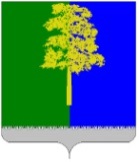 Муниципальное образование Кондинский районХанты-Мансийского автономного округа – ЮгрыАДМИНИСТРАЦИЯ КОНДИНСКОГО РАЙОНАПОСТАНОВЛЕНИЕВ соответствии со статьей 45 Градостроительного кодекса Российской    Федерации, Федеральным законом от 06 октября 2003 года № 131-ФЗ «Об общих принципах организации местного самоуправления в Российской Федерации», администрация Кондинского района постановляет:1. Утвердить проект планировки и проект межевания территории для реконструкции линейного объекта «Трубопроводы Убинского месторождения». Реконструкция, расположенного на территории муниципального образования Кондинский район, Ханты-Мансийского автономного округа – Югра, Тюменской области (приложение).2. Постановление разместить на официальном сайте органов местного самоуправления Кондинского района. 3. Контроль за выполнением постановления возложить на заместителя главы района А.И. Уланова. ки/Банк документов/Постановления 2024Приложение к постановлению администрации районаот 29.05.2024 № 5711. Основная часть проекта планировки территории1.1. Проект планировки территории. Графическая частьЧертеж границ зон планируемого размещения линейных объектов, чертеж границ зон планируемого размещения линейных объектов, подлежащих реконструкции в связи с изменением их местоположения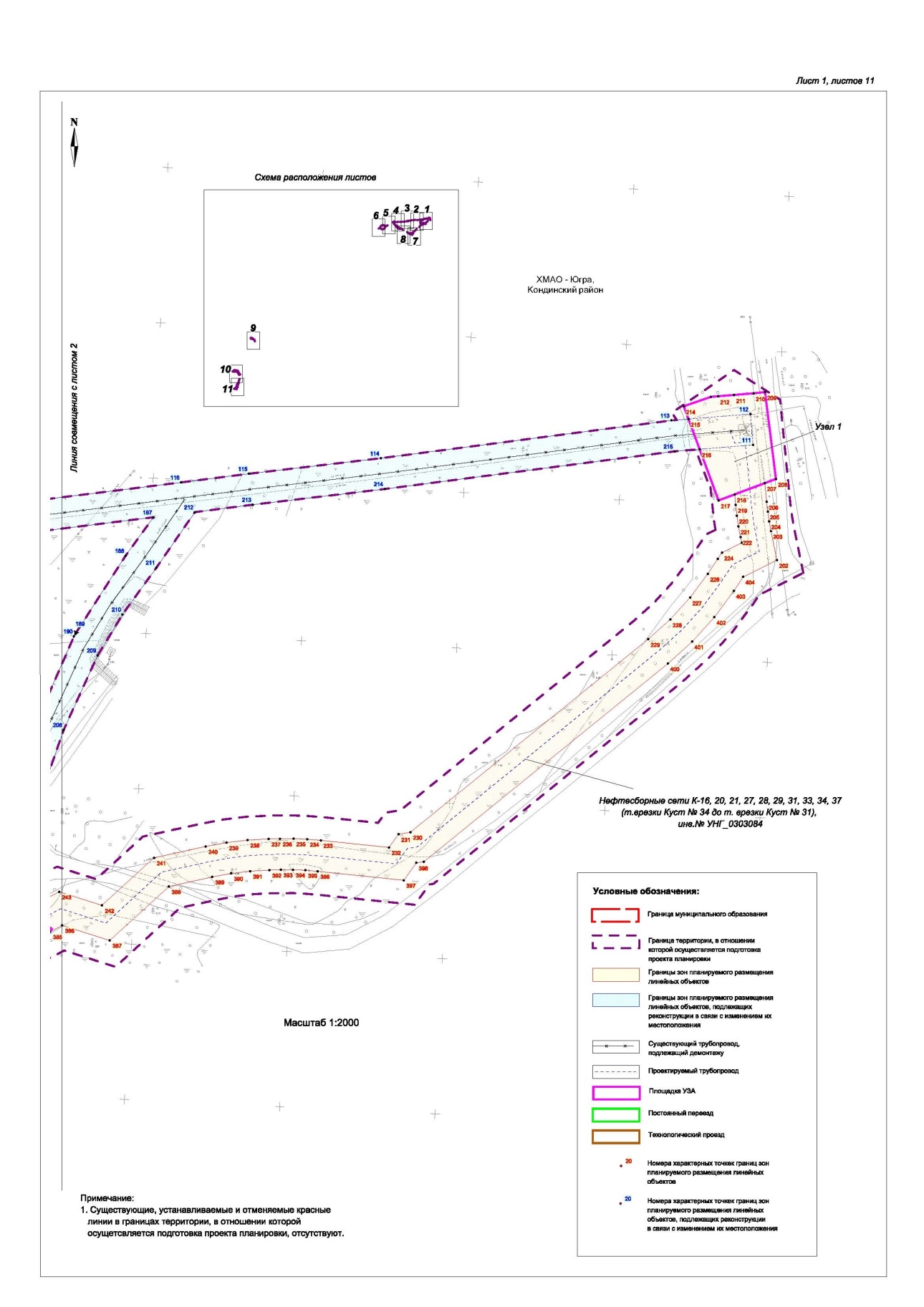 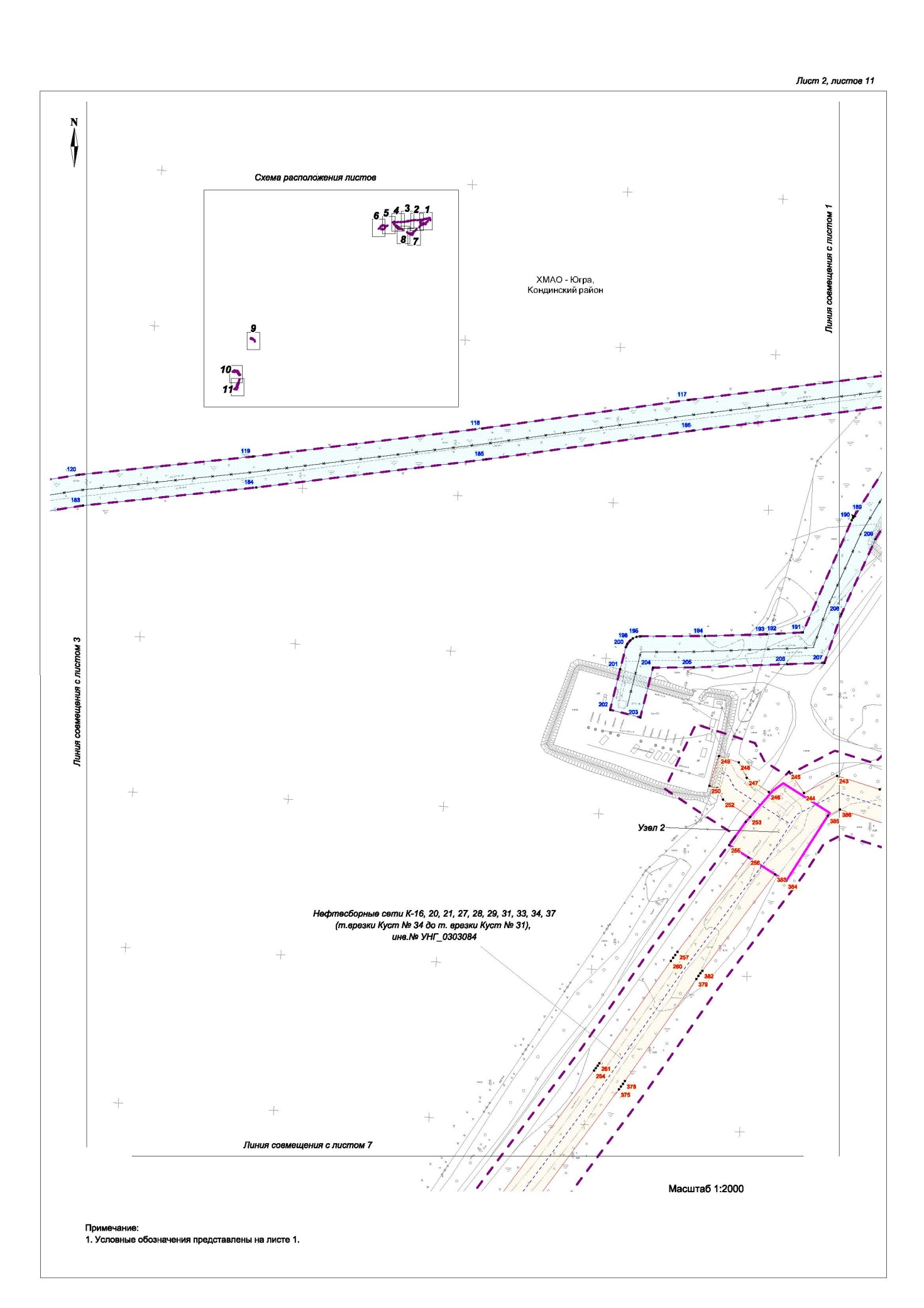 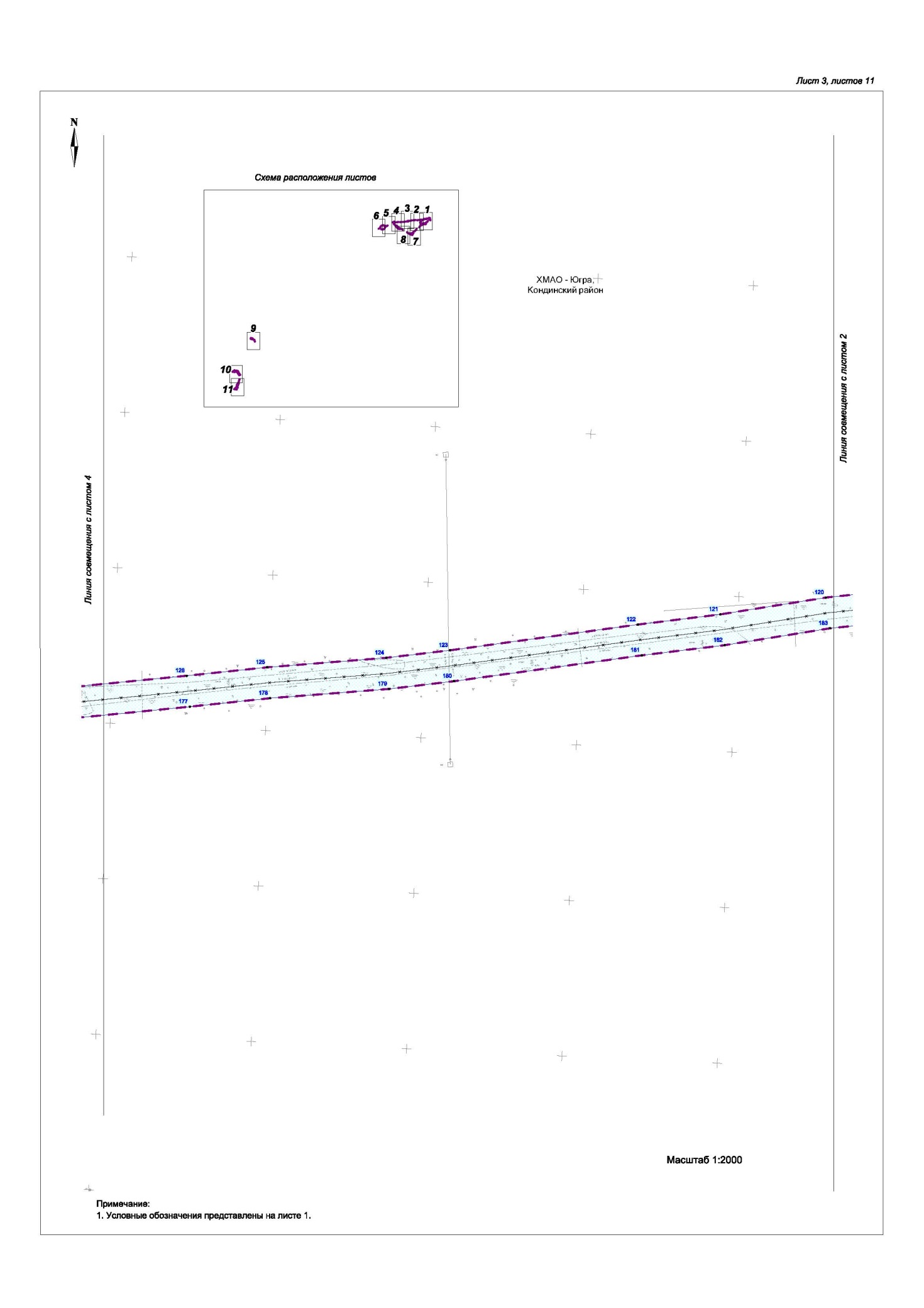 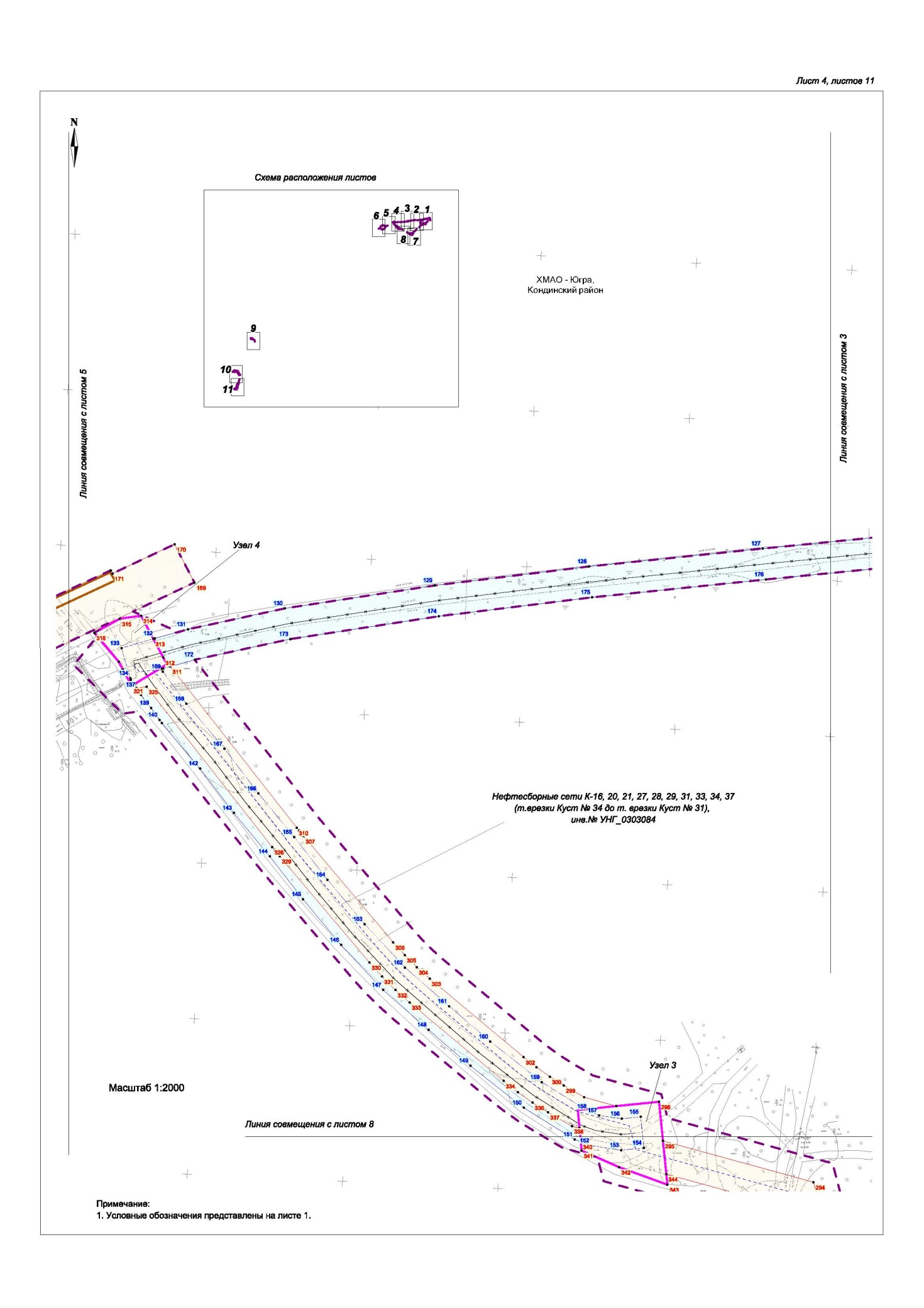 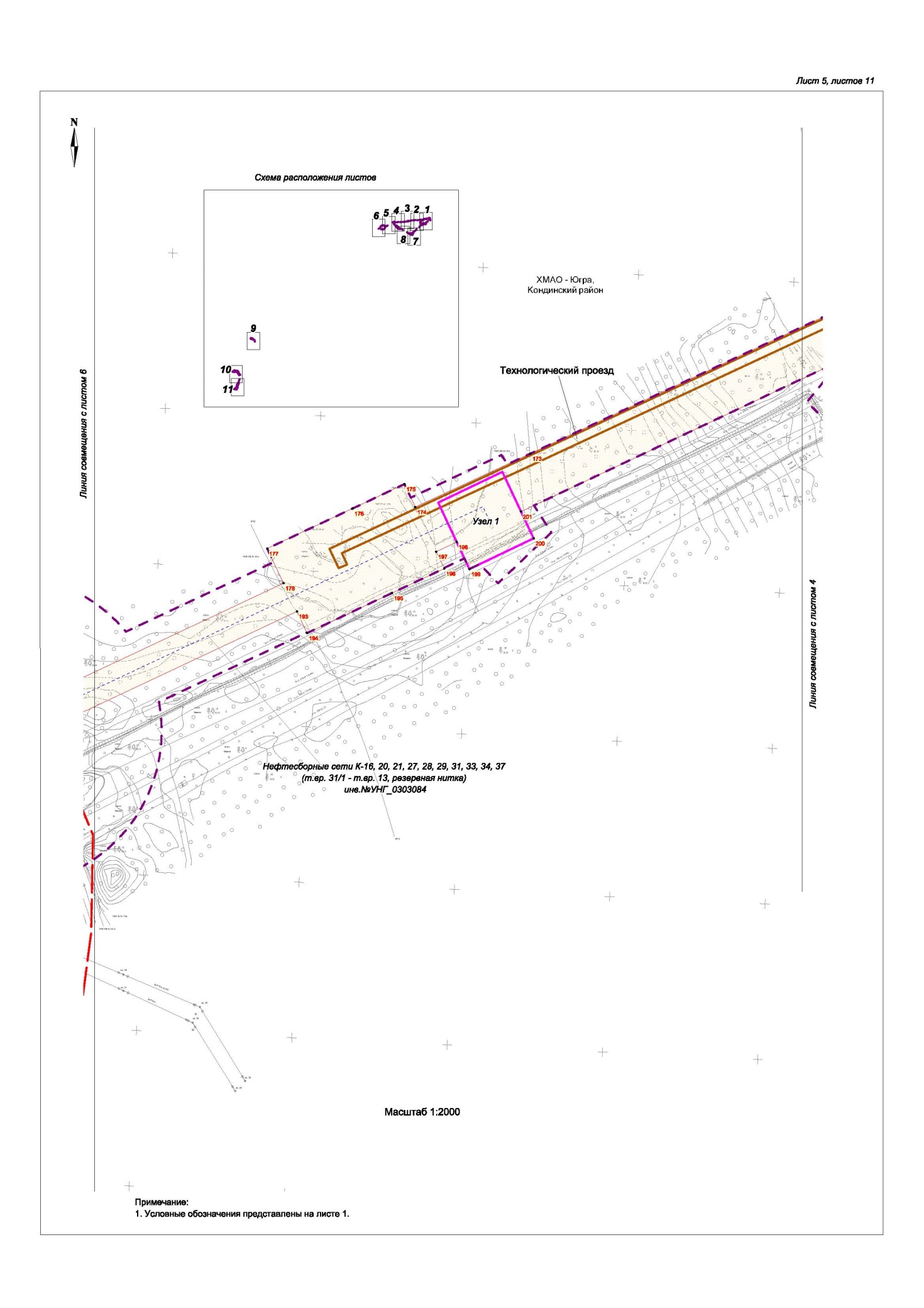 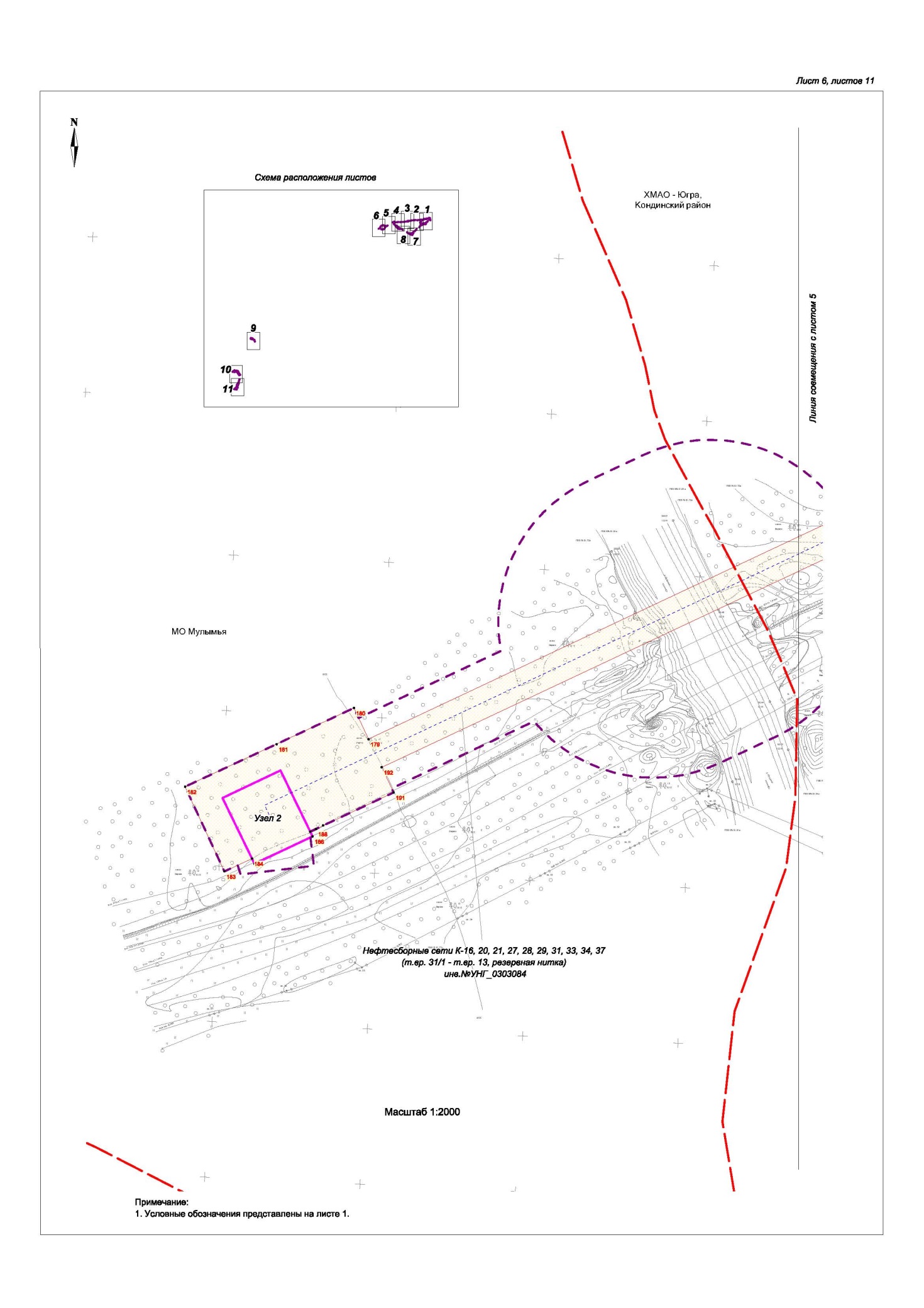 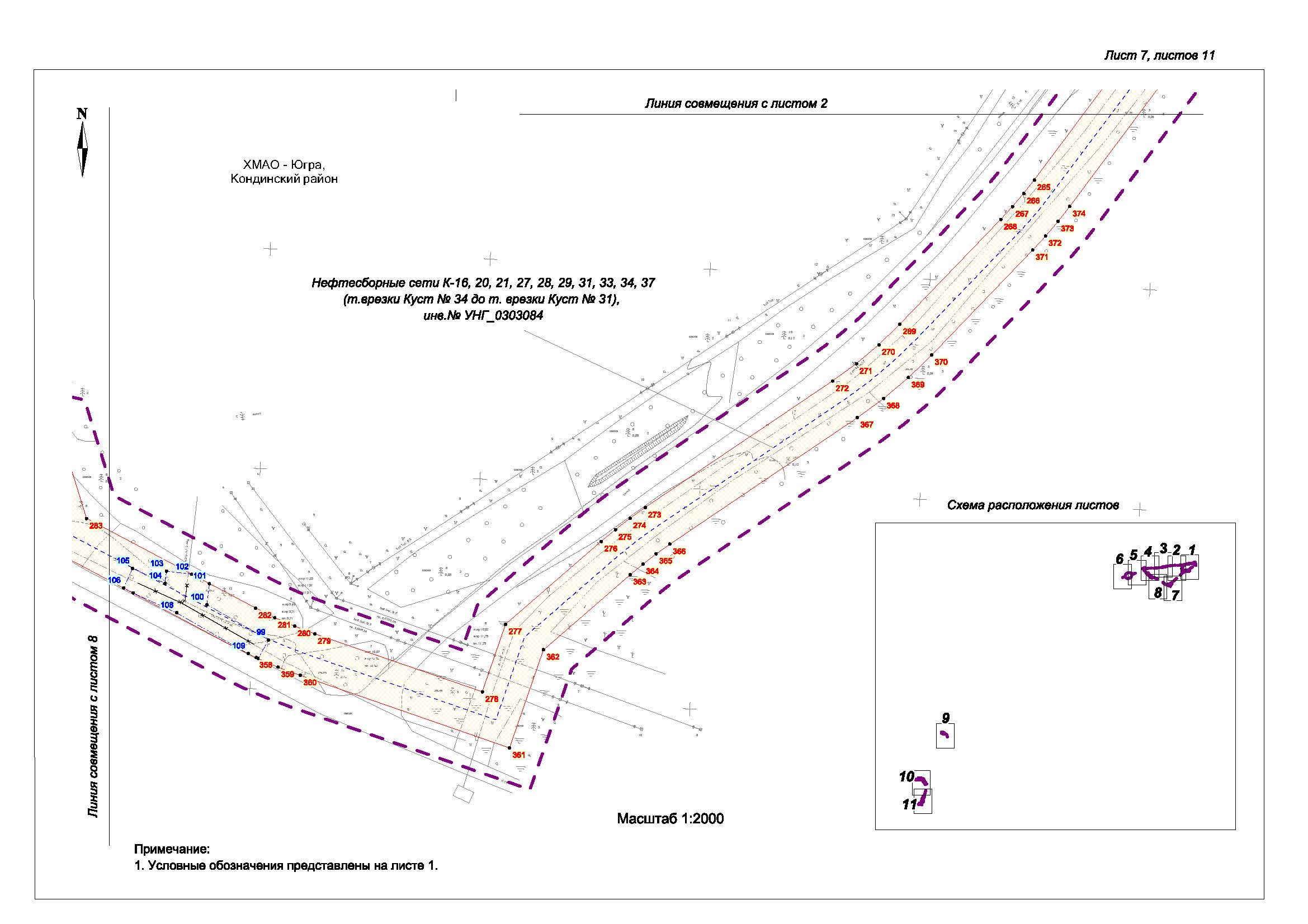 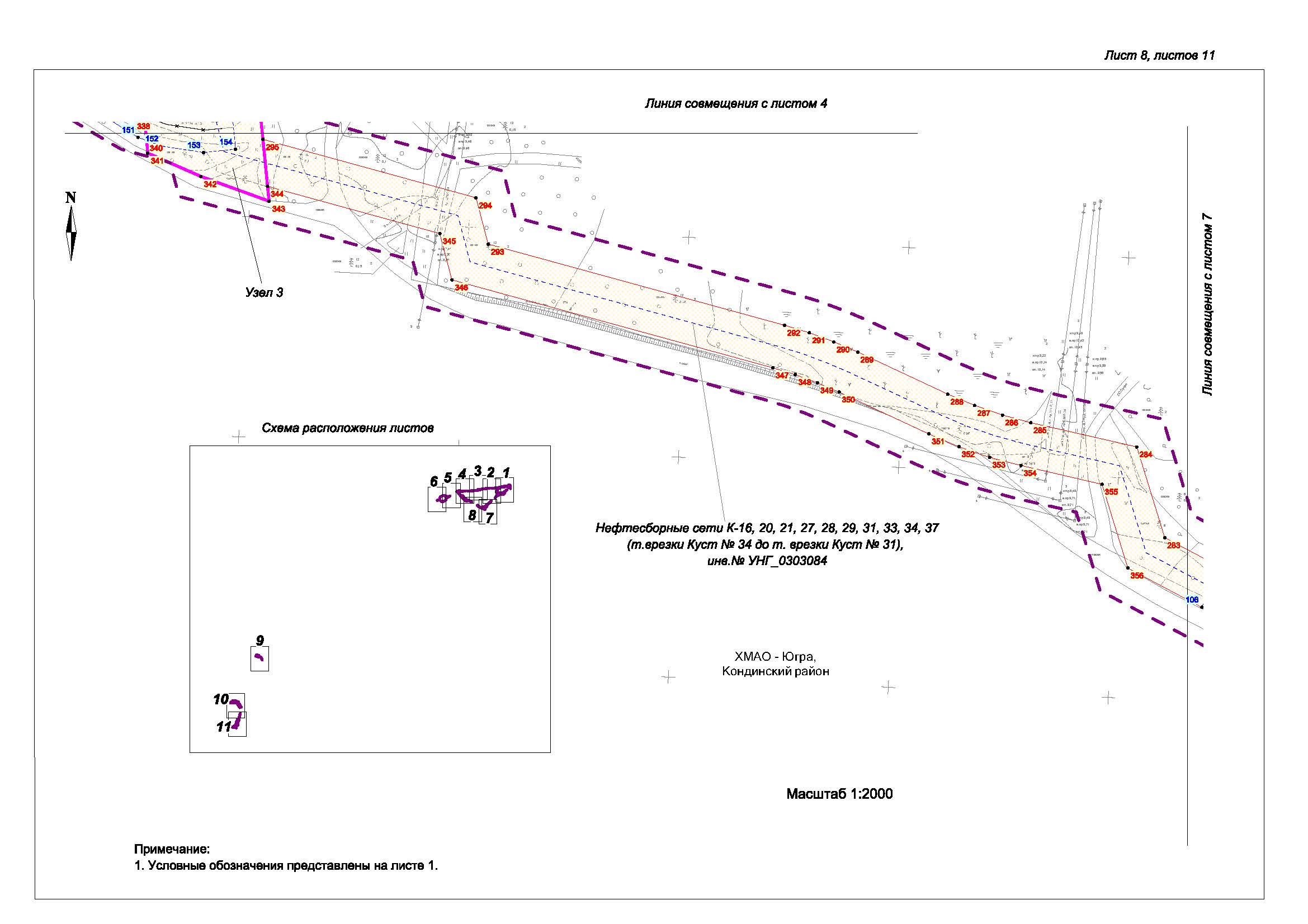 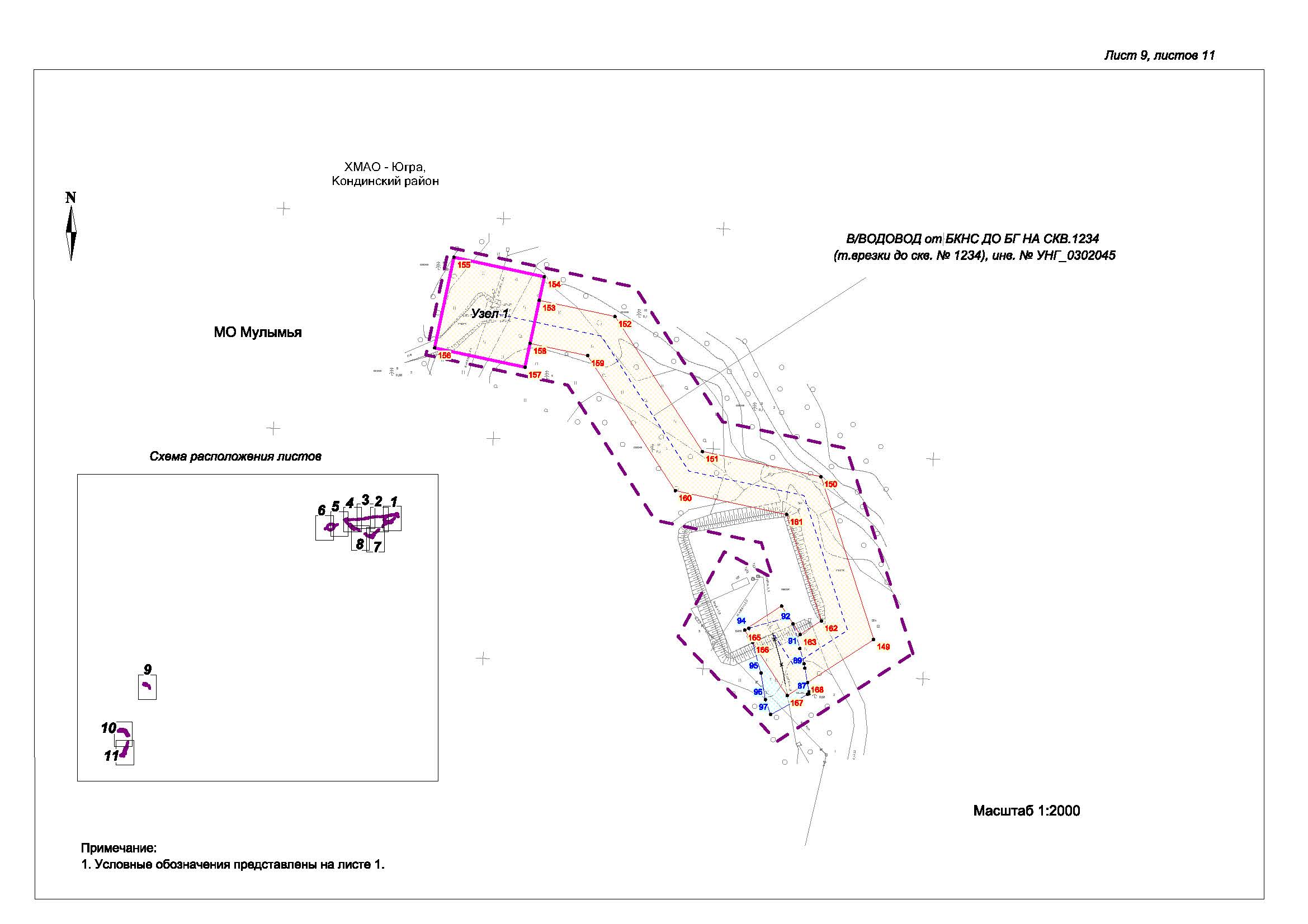 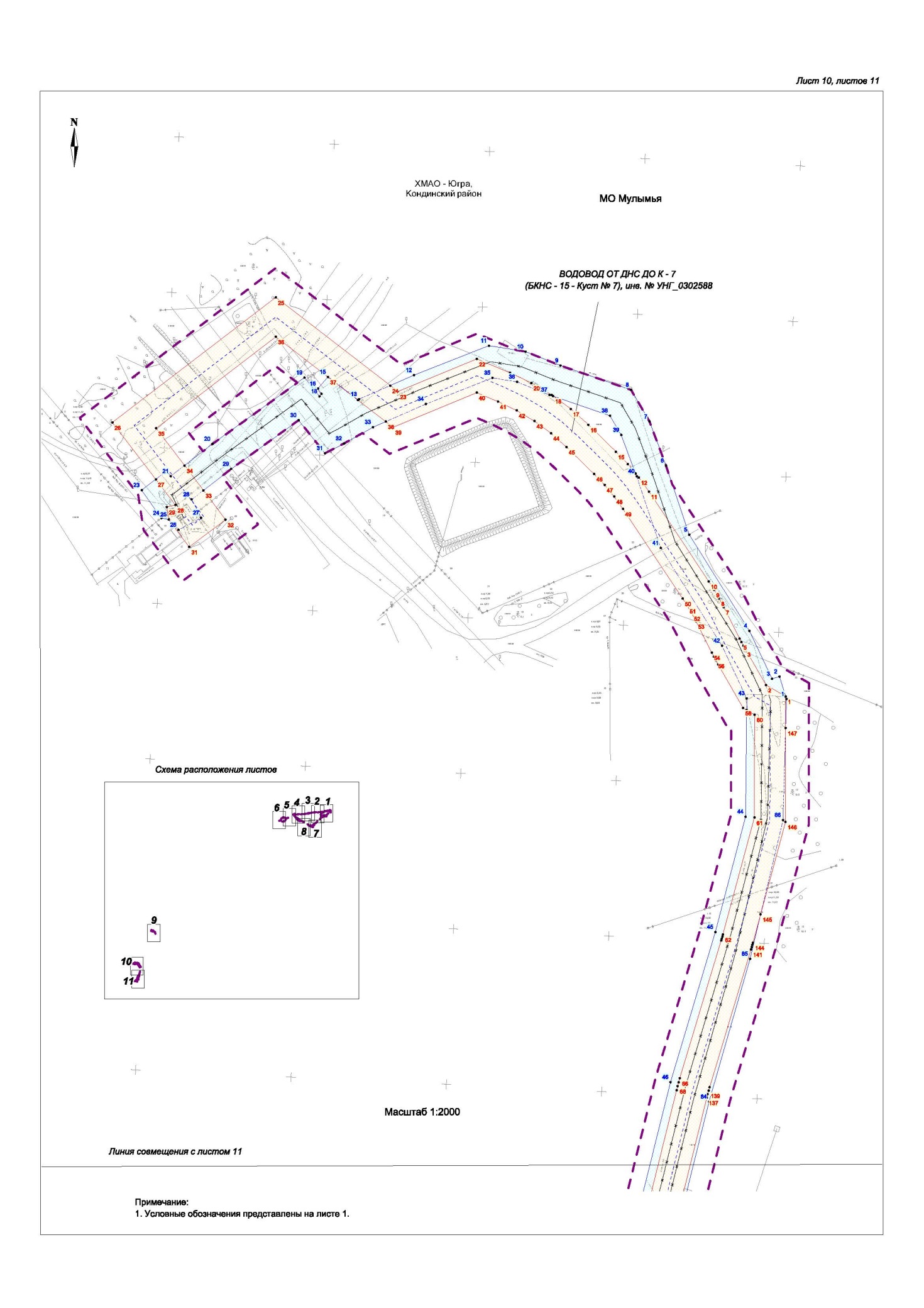 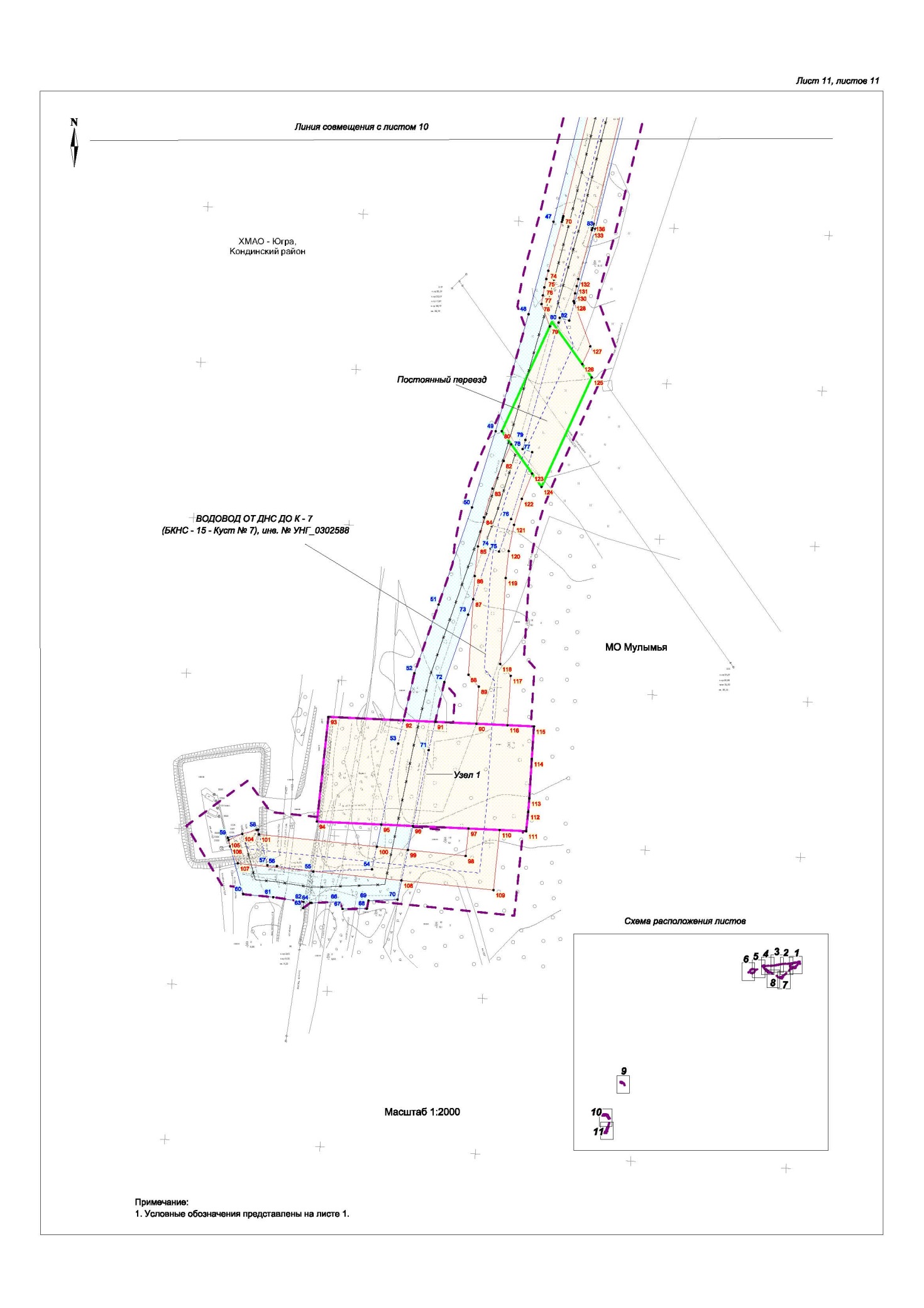 1.2. Положение о размещении линейных объектов1.2.1. Наименование, основные характеристики (категория, протяженность, проектная мощность, пропускная способность, грузонапряженность, интенсивность движения) и назначение планируемых для размещения линейных объектов, а также линейных объектов, подлежащих реконструкции в связи с изменением их местоположенияПроектом планировки территории предусмотрено строительство линейных объектов в рамках проекта «Трубопроводы Убинского месторождения». Реконструкция (далее - Объект). Вид строительства - реконструкция.Основные характеристики проектируемых трубопроводовЗа рабочее давление в нефтегазосборных трубопроводах принято давление на устье добывающих скважин. В соответствии с пунктом 5.3 СП 284.1325800.2016, в зависимости                       от диаметра проектируемые нефтегазосборные трубопроводы относятся к III классу. По назначению проектируемые трубопроводы принимаются III категории по таблице 1                      СП 284.1325800.2016.За рабочее давление в высоконапорных водоводах согласно пункту 6.4.1.43 ГОСТ Р 58367-2019 принимается максимальное давление, создаваемое насосами при минимальной расчетной производительности, с учетом подпора и разности геодезических отметок рельефа местности. Проектируемые высоконапорные водоводы относятся к III классу согласно пункту 5.3 СП 284.1325800.2016. По назначению проектируемые высоконапорные водоводы принимаются II категории по таблице 1 СП 284.1325800.2016.Строительство трубопровода осуществляется в одну нитку. Прокладка трубопровода предусмотрена подземным способом.Подземный переход через реку Мулымья по согласованию с заказчиком предусмотрен методом наклонно-направленного бурения (ННБ).Расстояния от оси проектируемого трубопровода до населенных пунктов, автодорог и параллельно проходящих коммуникаций приняты из условий безопасности в период строительства и эксплуатации объекта:от подошвы дорог - не менее 10 м;от действующих трубопроводов диаметром до 168 мм включительно - не менее 5 м,  от 219 мм - не менее 8 м;при сближении, параллельном следовании и при пересечении от заземлителя или подземной части (фундаментов) опоры от ВЛ 6 кВ - не менее 5 м, от ВЛ 110 кВ - не менее            28 м.Для производства, обслуживания и ремонта, a также уменьшения отрицательного воздействия на окружающую среду предусмотрена установка запорной арматуры. Границы земельных участков под размещение узлов запорной арматуры сформированы с учетом расстояния, допускающего установку монтажного узла, его ремонт и безопасную эксплуатацию.Проектом предусмотрен демонтаж существующих трубопроводов. Недействующие трубы, находящиеся в земле, подлежат демонтажу до начала работ по укладке проектируемого Объекта. Перед проведением демонтажных работ следует провести обследование общего технического состояния трубопроводов, ограждений, задвижек. Определить наличие продукта в недействующих трубопроводах. После строительства проектируемого Объекта подлежат демонтажу старые трубопроводы и все узлы запорной арматуры, расположенные на них.Проектом планировки территории установлены границы зон планируемого размещения линейных объектов (13,7163 га) и границы зон планируемого размещения линейных объектов, подлежащих реконструкции в связи с изменением их местоположения (8,7777 га). В связи с тем, установленные границы зон размещения Объекта пересекаются, в проекте планировки территории определена фактическая площадь земель, необходимая для реализации проектных решений по реконструкции Объекта. Данная проектная площадь земель составила 19,8832 га.Сведения о площади земель в границах зон размещения Объекта1.2.2. Перечень субъектов Российской Федерации, перечень муниципальных районов, городских округов в составе субъектов Российской Федерации, перечень поселений, населенных пунктов, внутригородских территорий городов федерального значения,                      на территориях которых устанавливаются зоны планируемого размещения линейных объектовВ административном отношении проектируемый Объект расположен в                         Ханты-Мансийском автономном округе – Югра, Кондинском районе:на межселенной территории,на территории муниципального образования сельское поседение Мулымья.1.2.3. Перечень координат характерных точек границ зон планируемого размещения линейных объектов1.2.4. Перечень координат характерных точек границ зон планируемого размещения линейных объектов, подлежащих реконструкции в связи с изменением их местоположения1.2.5. Предельные параметры разрешенного строительства, реконструкции объектов капитального строительства, входящих в состав линейных объектов в границах зон их планируемого размещенияПредельные параметры разрешенного строительства не приводятся, в связи с тем, что действие градостроительного регламента не распространяется на земельные участки, предназначенные для размещения линейных объектов, или занятых линейными объектами.1.2.6. Информация о необходимости осуществления мероприятий по защите сохраняемых объектов капитального строительства (здание, строение, сооружение, объекты, строительство которых не завершено), существующих и строящихся на момент подготовки проекта планировки территории, а также объектов капитального строительства, планируемых к строительству в соответствии с ранее утверждённой документацией по планировке территории, от возможного негативного воздействия в связи с размещением линейных объектовМероприятия по защите сохраняемых объектов капитального строительства, существующих и строящихся на момент подготовки проекта планировки территории, а также объектов капитального строительства, планируемых к строительству в соответствии с ранее утвержденной документацией по планировке территории, не предусмотрены.1.2.7. Информация о необходимости осуществления мероприятий по сохранению объектов культурного наследия от возможного негативного воздействия в связи с размещением линейных объектовНа территории испрашиваемого земельного участка объектов культурного наследия, включенных в единый государственный реестр объектов культурного наследия (памятников истории и культуры) народов Российской Федерации, выявленных объектов культурного наследия, либо объектов, обладающих признаками объекта культурного наследия, не имеется. Граница зоны планируемого размещения линейных объектов расположены вне зон охраны/защитных зон объектов культурного наследия.В соответствии с Федеральным законом от 25 июня 2002 года № 73-ФЗ «Об объектах культурного наследия (памятниках истории и культуры) народов Российской Федерации» в случае обнаружения объекта, обладающего признаками объекта культурного наследия, в том числе объекта археологического наследия, земляные, строительные, мелиоративные хозяйственные и иные работы должны быть приостановлены, и в течение трех дней, со дня обнаружения такого объекта, необходимо направить в Службу государственной охраны объектов культурного наследия Ханты-Мансийского автономного округа – Югры  письменное заявление об обнаруженном объекте культурного наследия.1.2.8. Информация о необходимости осуществления мероприятий по охране окружающей средыМероприятия по охране окружающей среды необходимы при строительстве проектируемого Объекта. Реализация правил экологически безопасного ведения работ на всех этапах строительства и эксплуатации Объекта с минимальным техногенным воздействием на все компоненты окружающей среды, природоохранных мероприятий, соответствующих требованиям законодательства, мероприятий по восстановлению нарушенных земель, системы мониторинга и производственной дисциплины способствуют стабилизации экологической обстановки на рассматриваемой территории.1.2.9. Информация о необходимости осуществления мероприятий по защите территорииот чрезвычайных ситуаций природного и техногенного характера, в том числе по обеспечению пожарной безопасности и гражданской оборонеМероприятия по защите территории от чрезвычайных ситуаций природного и техногенного характера, в том числе по обеспечению пожарной безопасности и гражданской обороне должны быть предусмотрены при разработке проектной документации.2. Основная часть проекта межевания территории2.1. Графическая частьЧертеж межевания территории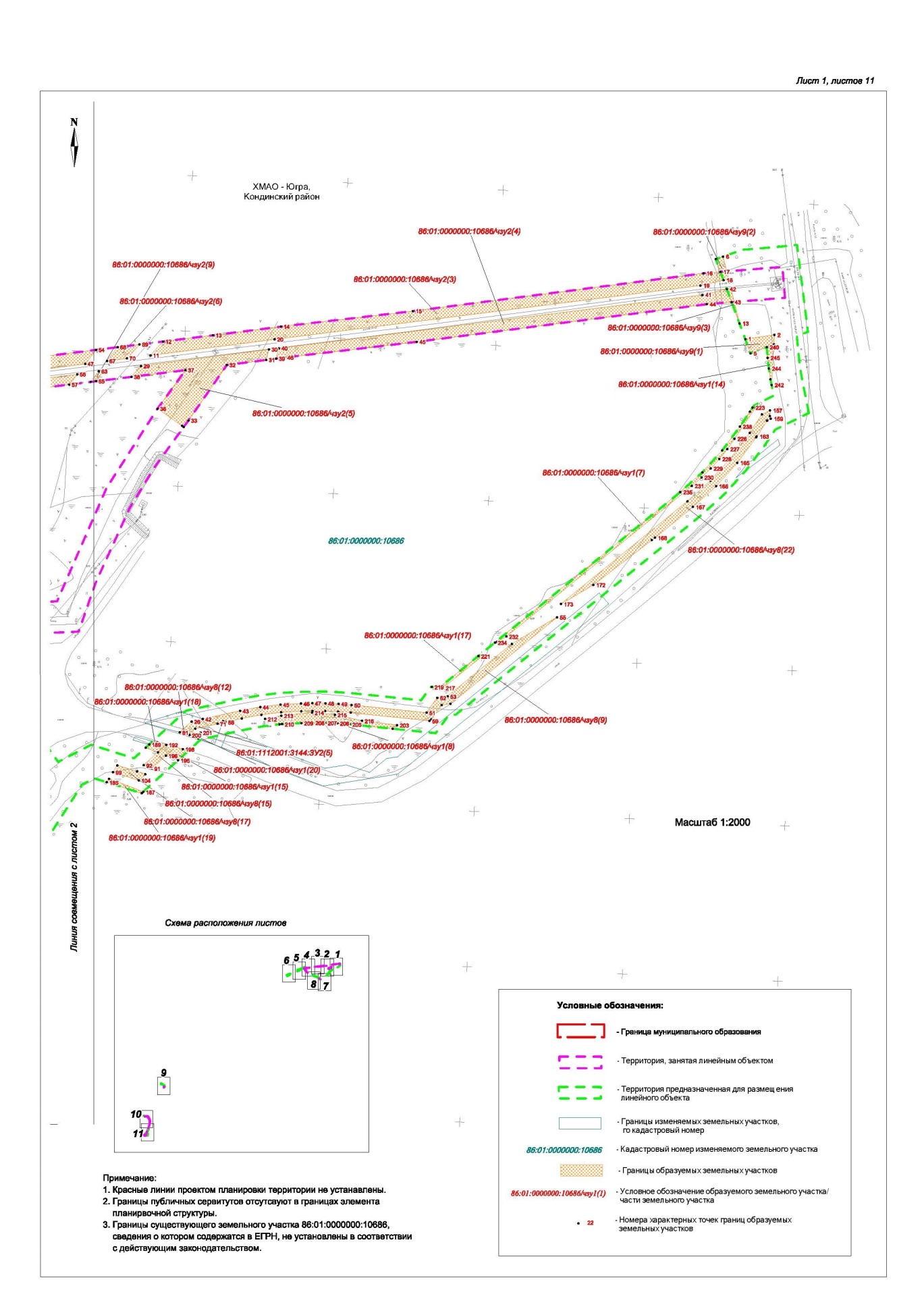 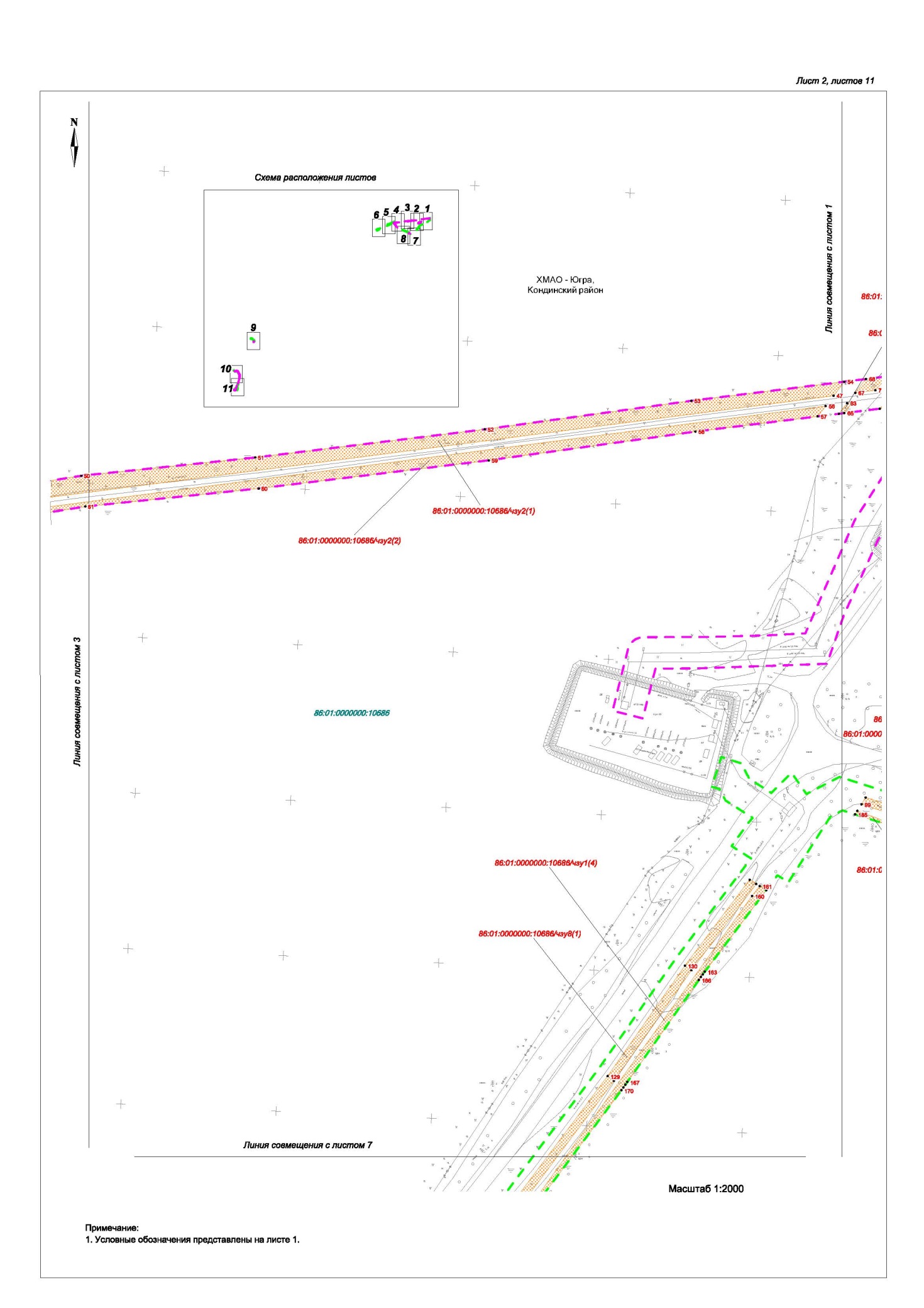 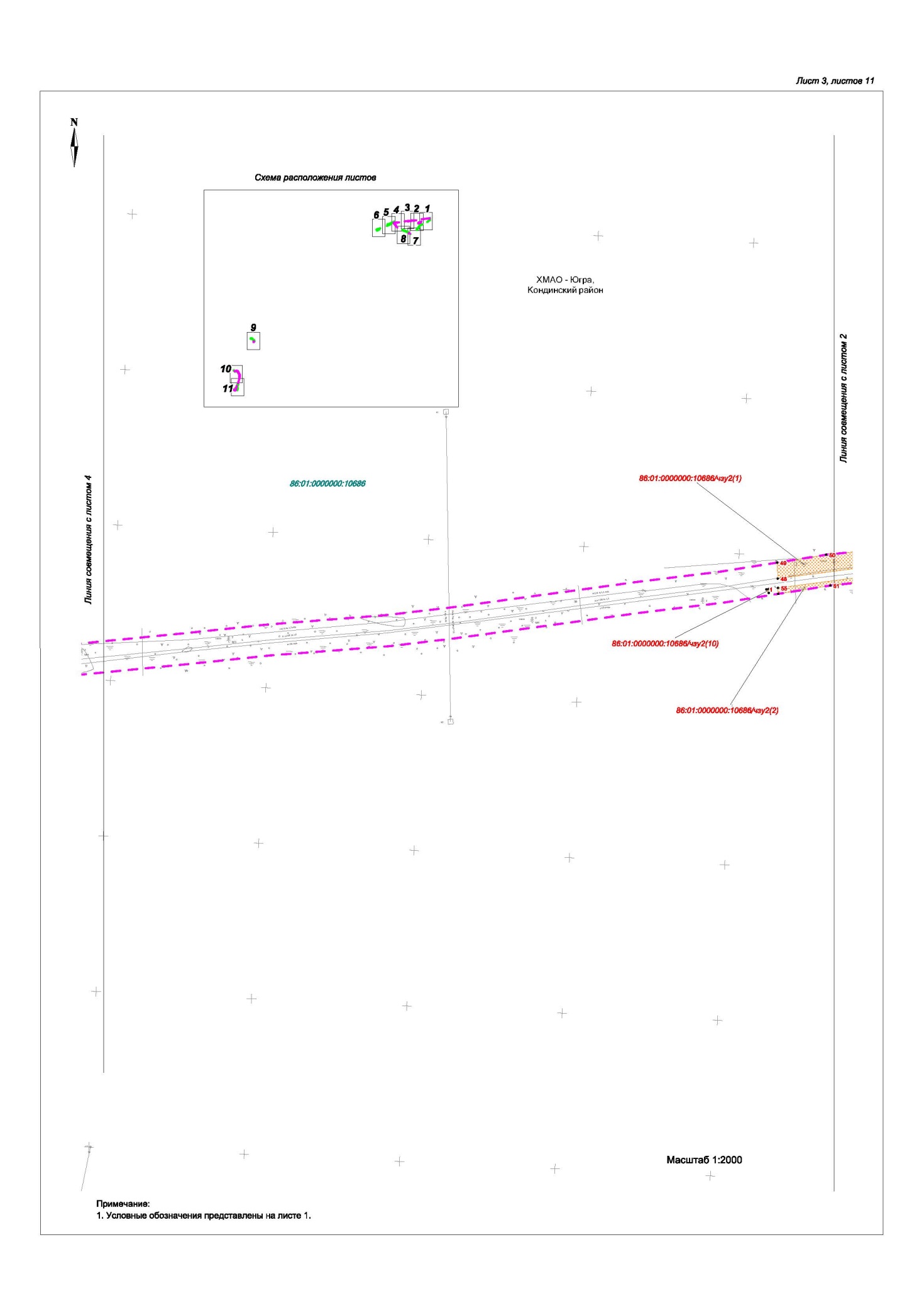 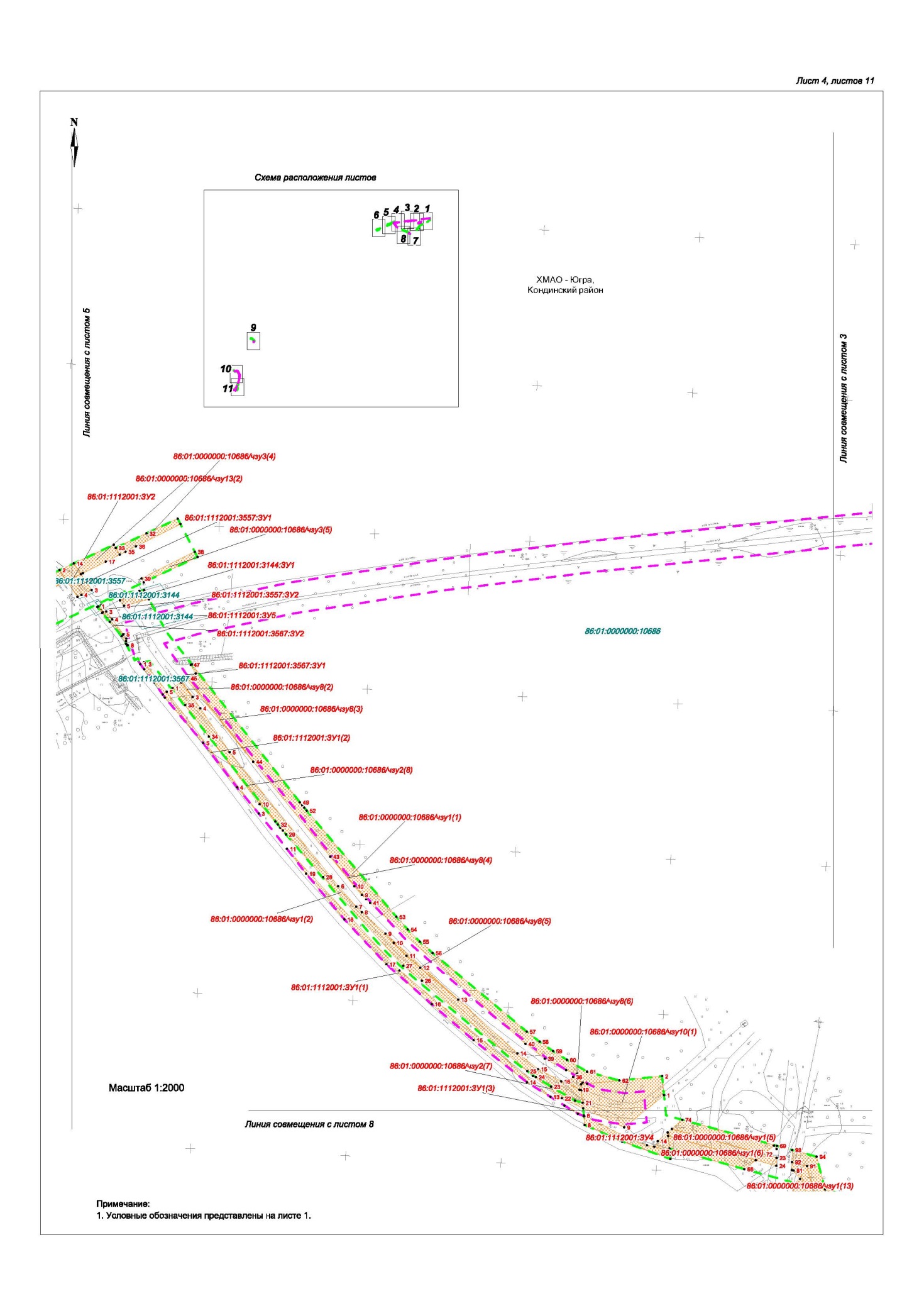 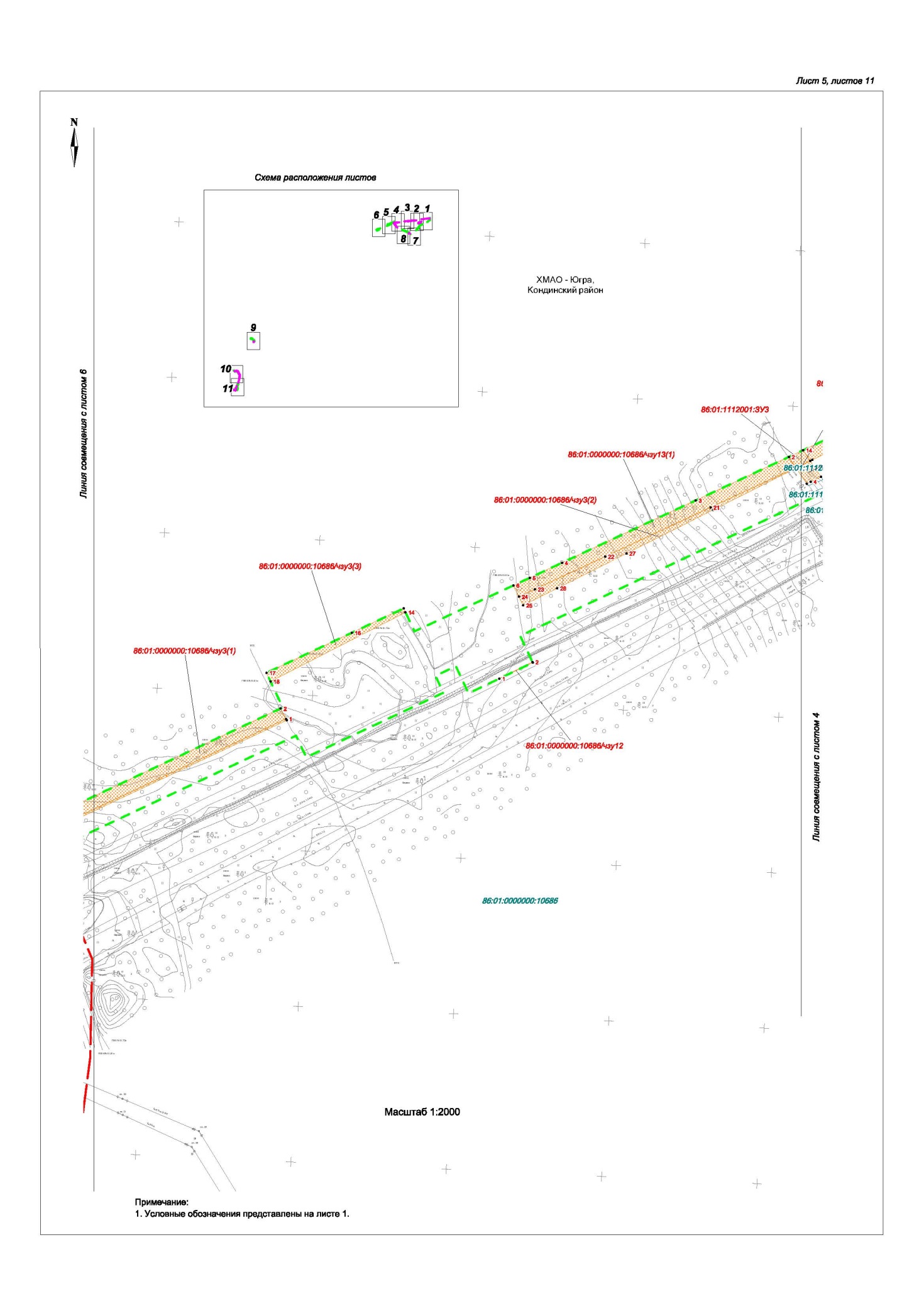 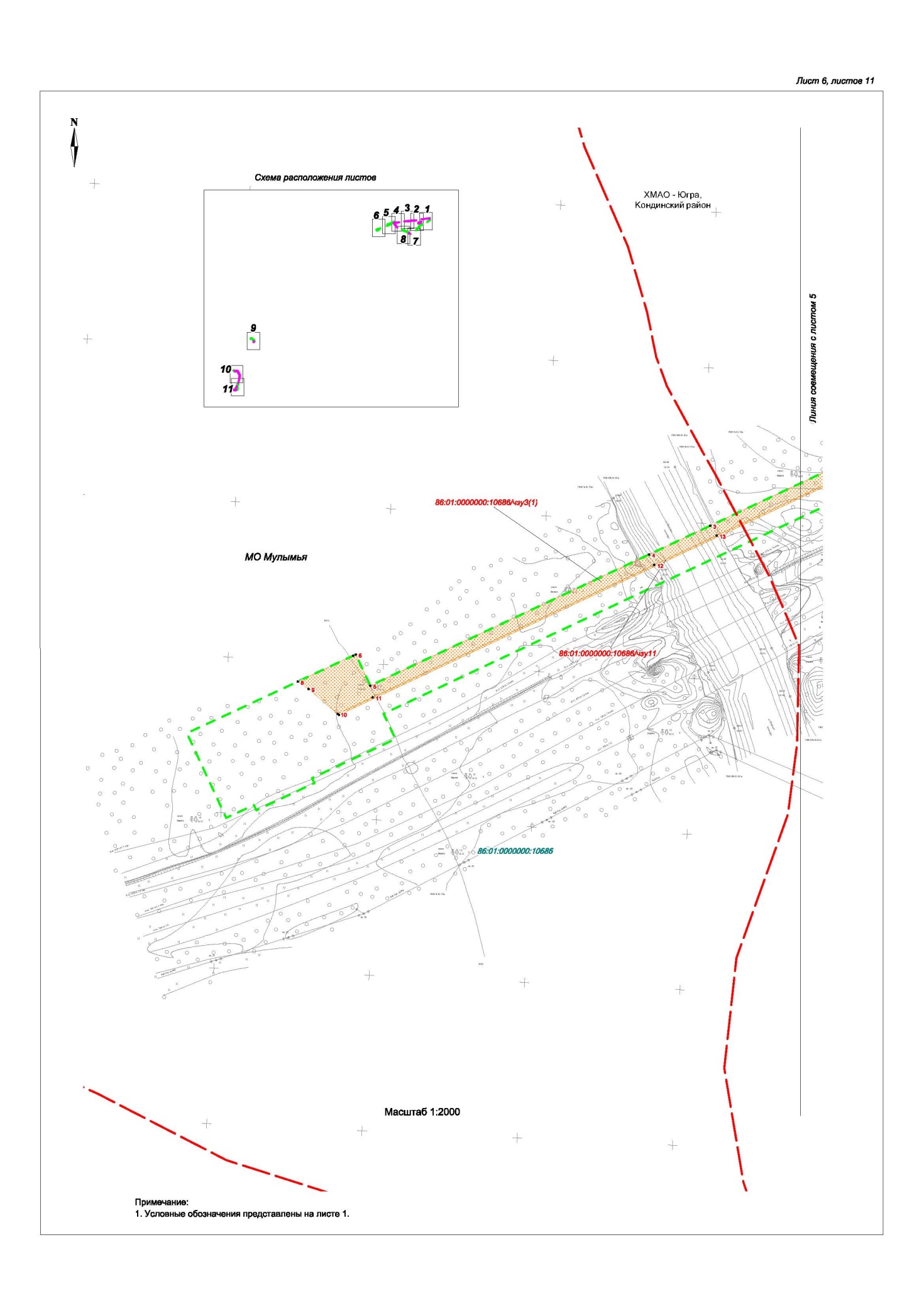 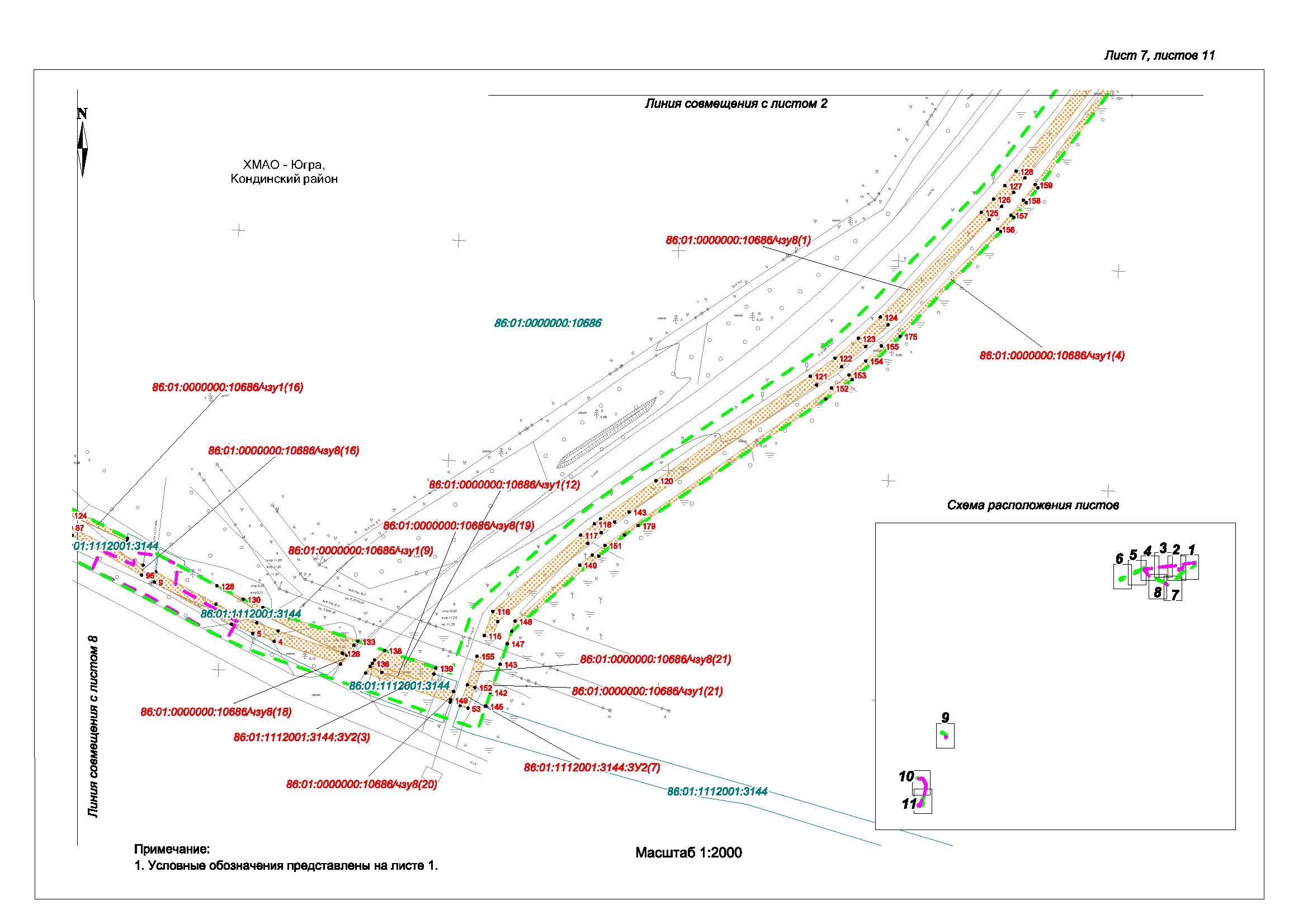 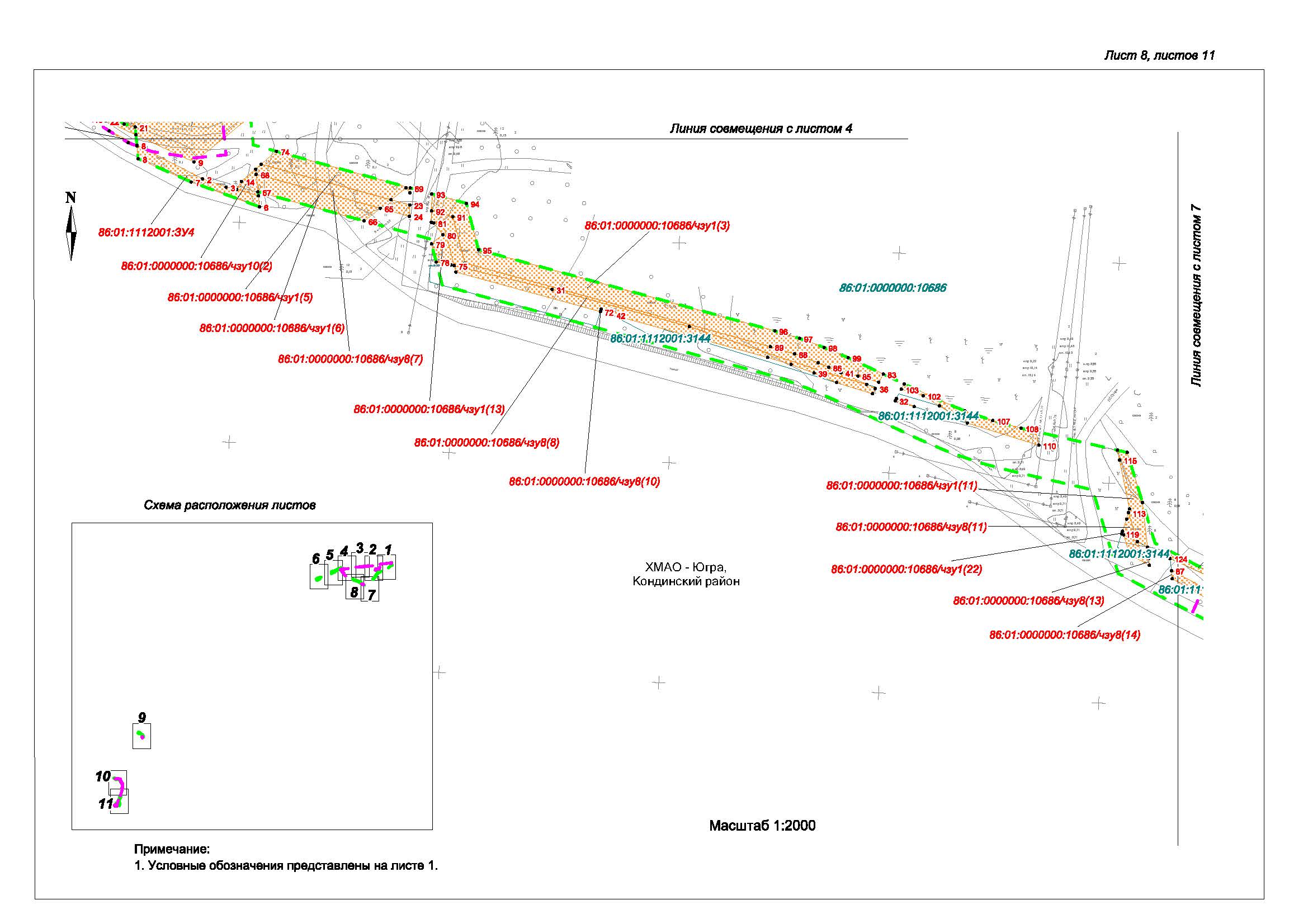 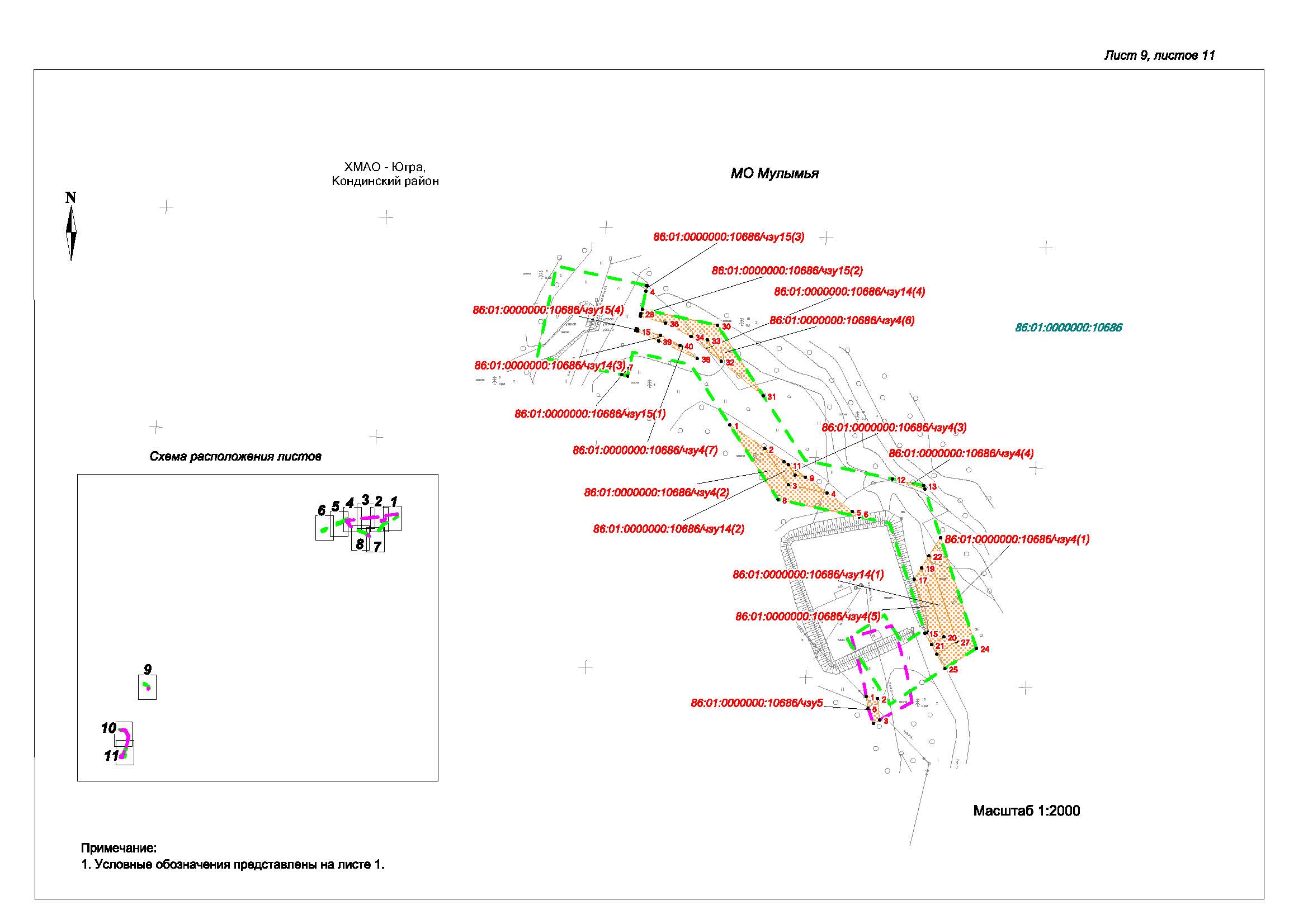 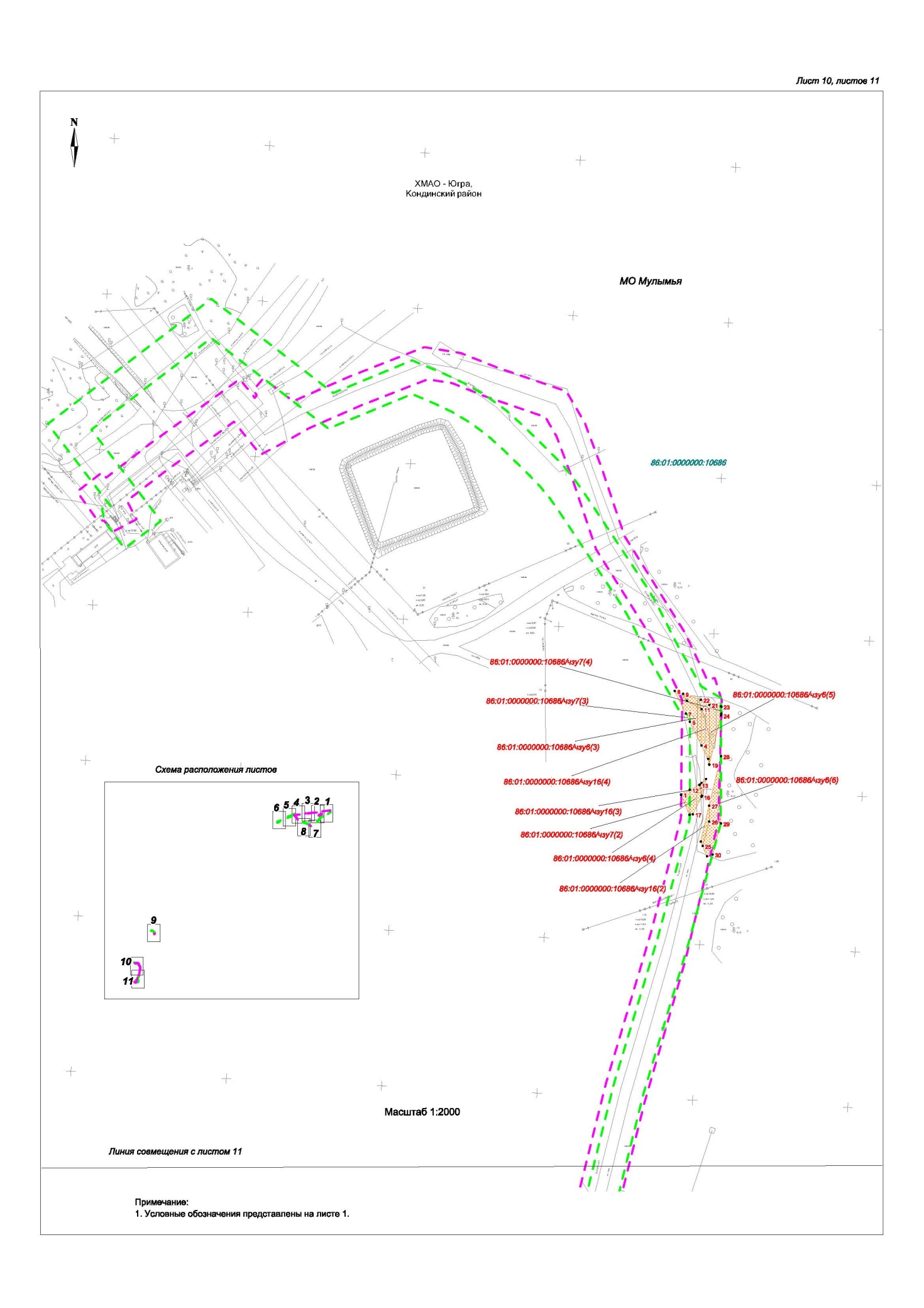 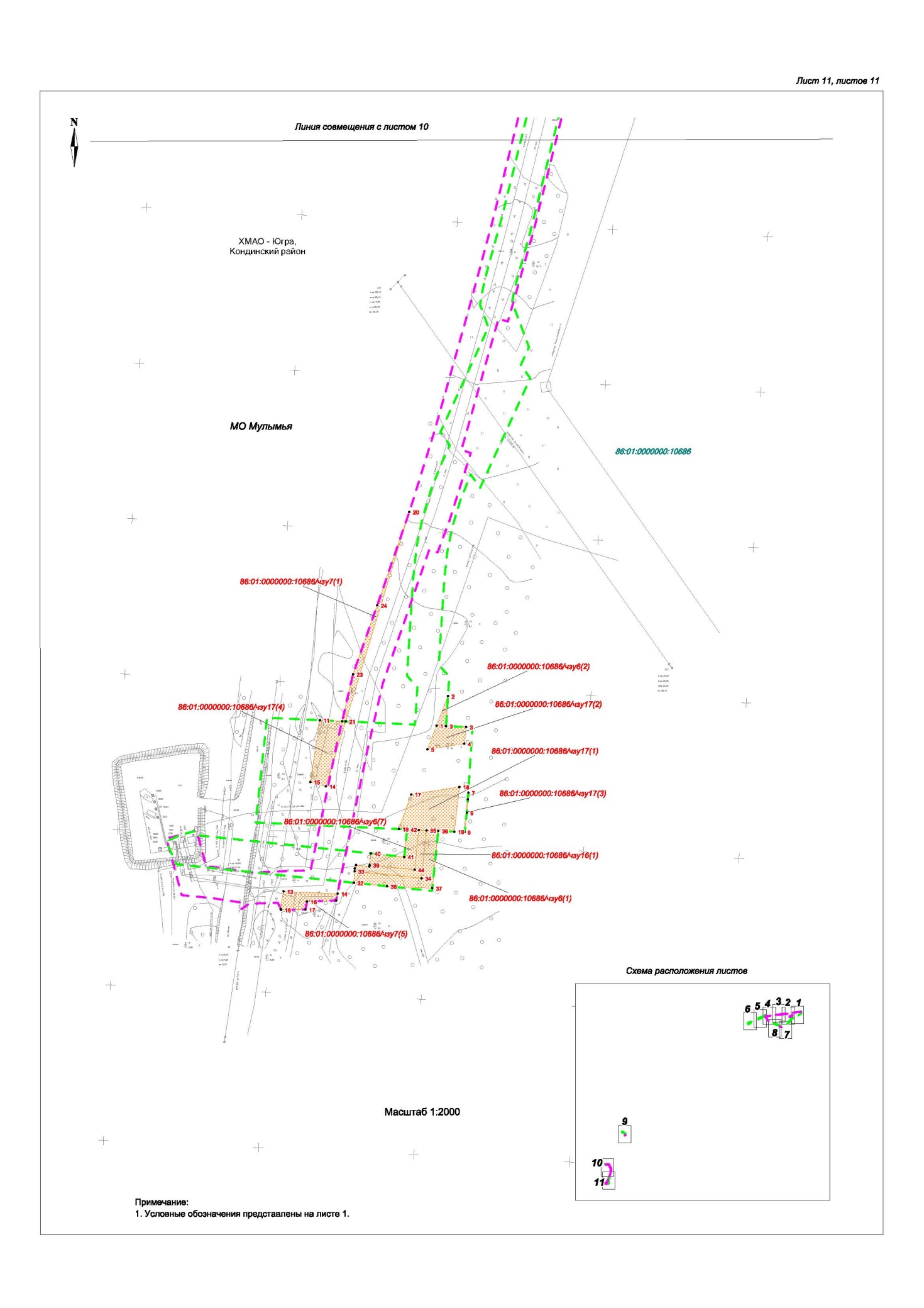 2.2. Проект межевания территории. Текстовая часть2.2.1. Перечень образуемых земельных участковТаблица 1Перечень образуемых земельных участковЗемельные участки, в отношении которых предполагается резервирование и (или) изъятие для государственных или муниципальных нужд, в границах территории, в отношении которой подготавливается проект межевания, отсутствуют.2.2.2. Сведения о целевом назначении лесов, вид (видах) разрешенного использования лесного участка, количественных и качественных характеристиках лесного участка, сведения о нахождении лесного участка в границах особо защитных участков лесовУчастки расположены в эксплуатационных и защитных лесах.Характеристики лесных участков представлены в таблице 2.Средние таксационные показатели насаждений лесного участка представлены в таблице 3.Таблица 2Характеристика лесного участкаТаблица 3 Средние таксационные показатели насаждений лесного участкаОбъекты лесной инфраструктурыОбъекты лесного семеноводстваОбъекты, не связанные с созданием лесной инфраструктуры2.2.3. Перечень координат характерных точек образуемых земельных участков(МСК 86, зона 2)86:01:0000000:10686/чзу186:01:0000000:10686/чзу286:01:0000000:10686/чзу3  86:01:0000000:10686/чзу486:01:0000000:10686/чзу586:01:0000000:10686/чзу686:01:0000000:10686/чзу786:01:0000000:10686/чзу886:01:0000000:10686/чзу986:01:0000000:10686/чзу1086:01:0000000:10686/чзу1186:01:0000000:10686/чзу1286:01:0000000:10686/чзу1386:01:0000000:10686/чзу1486:01:0000000:10686/чзу15  86:01:0000000:10686/чзу1686:01:0000000:10686/чзу1786:01:1112001:3144:ЗУ186:01:1112001:3144:ЗУ286:01:1112001:3567:ЗУ186:01:1112001:3567:ЗУ286:01:1112001:3557:ЗУ186:01:1112001:3557:ЗУ286:01:1112001:ЗУ186:01:1112001:ЗУ286:01:1112001:ЗУ386:01:1112001:ЗУ486:01:1112001:ЗУ52.2.4. Сведения о границах территории, применительно к которой осуществляется подготовка проекта межевания, содержащие перечень координат характерных точек таких границ в системе координат, используемой для ведения Единого государственного реестра недвижимости2.2.5. Вид разрешенного использования образуемых земельных участков, предназначенных для размещения линейных объектов и объектов капитального строительства, проектируемых в составе линейного объекта, а также существующих земельных участков, занятых линейными объектами и объектами капитального строительства, входящих в состав линейных объектов, в соответствии с проектом планировки территорииВид разрешенного использования образуемых земельных участков земель лесного фонда установлен в соответствии со статьей 25 Лесного кодекса - строительство, реконструкция, эксплуатация линейных объектов.Вид разрешенного использования образуемых земельных участков категории земель: земли запаса и земли промышленности, энергетики, транспорта и иного специального назначения, установлен в соответствии с приказом Росреестра от 10 ноября 2020 года                       № П/0412 «Об утверждении классификатора видов разрешенного использования земельных участков» - недропользование.от 29 мая 2024 года№ 571пгт. МеждуреченскийОб утверждении проекта планировки и проекта межевания территорииИсполняющий обязанности главы районаС.П.КулиниченкоНаименование трубопроводаПротяженность, мПримечаниеНефтегазосборные трубопроводыНефтегазосборные трубопроводыНефтегазосборные трубопроводыНефтесборные сети К-16,20,21,27,28,29,31,33,34,37,(т. врезки Куст № 34 до т. врезки Куст № 31), инв.              № УНГ_03030842 485,501-3191/20С1775-ППО2.ГЧ2Нефтесборные сети К-16,20,21,27,28,29,31,33,34,37,(т. врезки Куст № 34 до т. врезки Куст № 31), инв.              № УНГ_030308456,401-3191/20С1775-ППО2.ГЧ2Нефтесборные сети К-16,20,21,27,28,29,31,33,34,37, (т.вр.31/1 - т.вр.13, резервная нитка) инв. №УНГ_0303084188,301-3191/20С1775-ППО2.ГЧ3Нефтесборные сети К-16,20,21,27,28,29,31,33,34,37, (т.вр.31/1 - т.вр.13, резервная нитка) инв. №УНГ_0303084505,001-3191/20С1775-ППО2.ГЧ3Высоконапорные водоводыВысоконапорные водоводыВысоконапорные водоводыВОДОВОД ОТ ДНС ДО К-7 (БКНС-15 - Куст № 7), инв. № УНГ_03025881 565,101-3191/20С1775-ППО2.ГЧ4В/ВОДОВОД ОТ БКНС ДО БГ НА СКВ.1234                       (т. врезки до скв. № 1234), инв. № УНГ_0302045288,501-3191/20С1775-ППО2.ГЧ5Технологический трубопроводТехнологический трубопроводТехнологический трубопроводВОДОВОД ОТ ДНС ДО К-7 (БКНС-15 - Куст №7), инв. № УНГ_030258840,001-3191/20С1775-ТКР.ГЧ2 НаименованиеЕд. измеренияЗначениеОбщая площадь земель, в том числе:га19,88321. Площадь ранее предоставленных в аренду земельных участков, из них:га14,9435земли лесного фонда;га14,3052земли промышленностига0,63832. Площадь испрашиваемых земельных участков, из них:га4,9397земли лесного фондага4,6379земли промышленностига0,1899земли запасага0,1119№ точкиXYМСК 86, зона 2МСК 86, зона 2МСК 86, зона 21924419,422427151,022924426,72427138,393924449,832427125,054924452,082427123,795924454,332427122,586924456,582427121,437924476,742427111,258924482,362427108,269924487,892427104,9810924493,312427101,5411924551,052427063,0812924560,112427056,6113924562,542427054,5914924568,612427049,5715924576,562427041,9316924593,982427024,1617924604,132427012,8518924612,422427001,4819924613,072427000,5820924620,82426987,5321924627,322426973,7422924636,242426952,4723924615,312426901,7124924619,112426896,7725924675,762426823,2526924595,442426718,1627924558,92426746,0928924542,452426758,6729924541,112426753,1330924533,062426754,3831924515,522426767,5132924532,982426790,833924551,822426776,6134924567,722426764,535924591,752426746,236924650,582426823,2437924624,72426856,7638924596,052426893,9139924592,422426898,6240924614,612426952,4141924608,872426966,0542924603,162426978,1143924596,352426989,5444924588,562427000,2545924579,652427010,1646924562,362427027,9447924555,322427034,6248924547,842427040,849924539,912427046,4250924482,292427084,8951924477,542427087,9652924472,72427090,7453924467,742427093,3854924447,582427103,5655924444,992427104,9356924442,392427106,2857924439,922427107,7158924412,062427123,6959924410,732427125,9760924407,82427131,0361924341,592427130,9362924266,442427110,6863924265,222427110,3264924263,892427109,9765924262,682427109,5666924174,162427082,9767924171,612427082,2768924169,062427081,5669924166,392427080,970924068,912427056,8171924067,72427056,5172924066,472427056,2173924065,262427055,8674924033,792427047,1875924028,572427045,8976924023,242427044,6977924018,022427043,778924012,472427042,7879923998,112427048,1280923930,842427017,381923922,352427023,3582923911,652427018,4483923893,862427011,2584923875,472427005,7585923856,712427001,9386923837,692426999,8587923822,692426998,8888923774,252426995,7689923766,652427002,4490923742,792427000,9291923744,032426974,4292923744,972426954,0793923747,222426905,7894923679,932426898,4195923678,032426939,896923677,12426960,0797923675,452426995,8998923657,822426994,0599923661,72426956,86100923663,782426936,84101923671,662426861,27102923671,682426861,05103923674,482426859,79104923672,012426850,34105923668,072426841,54106923663,922426842,65107923653,012426847,51108923642,082426952,78109923635,942427011,9110923674,532427015,9111923673,742427032,92112923686,22427034,21113923694,762427034,93114923720,252427036,55115923741,072427037,9116923741,862427020,91117923773,592427022,95118923781,192427016,22119923836,392427019,8120923853,642427021,68121923870,612427025,14122923887,242427030,17123923903,562427036,751249238952427042,83125923965,342427075,06126923973,862427068,97127923985,312427074,21128924013,112427063,86129924014,392427063,4130924019,282427064,32131924023,932427065,35132924028,492427066,48133924059,962427075,19134924061,292427075,54135924062,732427075,89136924064,062427076,26137924161,652427100,3138924163,872427100,89139924166,192427101,49140924168,422427102,14141924256,932427128,72142924258,362427129,2143924259,812427129,59144924261,252427130145924279,472427134,92146924338,842427150,92147924399,132427151148924419,312427151,02149926144,122427902,29150926218,042427878,35151926229,512427824,5152926290,832427784,82153926298,142427750,42154926308,862427752,72155926317,712427711,64156926276,552427702,89157926267,792427743,92158926278,582427746,23159926273,022427772,5160926211,692427812,24161926200,872427862,83162926152,512427878,55163926146,242427868,87164926159,242427860,46165926148,322427843,71166926142,752427847,34167926118,612427862,97168926124,582427872,17169932278,952435104,71170932303,472435091,96171932284,712435052,08172932286,722435050,87173932192,772434849,37174932158,412434775,31175932173,182434768,34176932157,512434735,03177932131,772434680,14178932109,512434690,64179931922,332434292,45180931942,352434283,08181931919,082434233,4182931891,752434174,55183931837,332434199,8184931845,592434217,55185931842,232434219,19186931859,812434256,49187931862,872434255188931864,672434258,76189931866,822434263,32190931866,812434263,27191931888,052434308,6192931904,242434300,94193932091,412434699,2194932077,482434705,74195932103,232434760,36196932118,992434793,93197932129,792434788,79198932135,992434801,94199932118,582434810,09200932138,342434851,37201932155,522434843,29202932380,472436927,36203932399,142436923,54204932405,412436922,4205932411,672436921,49206932417,912436920,79207932429,942436919,6208932432,632436926,75209932488,482436919,72210932487,712436912,42211932486,62436899,71212932485,782436889,51213932485,422436884,94214932479,372436867,46215932471,152436870,5216932451,72436877,7217932418,82436889,85218932422,682436900,21219932415,932436900,87220932409,012436901,66221932402,072436902,68222932395,252436903,98223932391,562436904,73224932385,212436892,04225932381,252436889,42226932371,662436882,98227932356,372436871,66228932342,222436858,82229932329,552436844,66230932205,422436691,75231932204,112436684,1232932195,642436677,95233932200,212436634,08234932200,922436625,33235932201,292436616,61236932201,232436607,84237932201,132436600,55238932200,382436586,91239932198,722436573,38240932196,282436560,01241932188,962436526,79242932158,352436493,36243932167,092436465,85244932156,092436444,57245932169,762436435246932156,722436422,03247932165,892436407,8248932175,82436402,65249932179,822436389,81250932160,742436383,76251932159,22436388,74252932151,92436392,52253932140,732436409,97254932137,492436407,13255932122,632436396,47256932114,692436408,94257932054,012436363,29258932052,032436361,82259932050,162436360,43260932048,182436359,04261931982,472436313,03262931980,822436311,87263931979,272436310,74264931977,732436309,57265931892,942436246,13266931886,782436241,34267931880,852436236,27268931875,052436230,99269931827,382436185,09270931818,082436175,56271931809,462436165,38272931801,632436154,56273931744,082436069,36274931739,192436062,52275931734,072436055,9276931728,732436049,47277931691,052436005,99278931660,382435995,41279931686,72435919,3280931690,212435910,15281931694,052435901,18282931698,442435892,37283931739,162435815,59284931780,42435802,92285931791,412435754,81286931794,882435741,91287931799,232435729,29288931804,362435717,07289931823,482435676,18290931828,122435665,32291931832,232435654,22292931835,662435642,89293931872,532435508,32294931893,592435502,81295931920,122435406,05296931945,312435403,51297931942,522435375,95298931948,192435355,3299931955,782435342,26300931961,42435333,32301931967,462435324,66302931973,962435316,39303932024,432435255,97304932031,722435247,71305932039,552435239,96306932047,712435232,58307932115,952435174,89308932117,762435173,45309932119,462435172,01310932121,272435170,56311932224,972435089,26312932230,762435084,71313932242,712435078,36314932257,612435070,43315932255,632435056,78316932246,682435040,33317932228,012435056,06318932223,092435058,71319932222,032435059,46320932221,962435059,31321932212,582435064,33322932213,52435065,85323932213,862435066,46324932211,072435067,65325932211,972435074,01326932108,962435154,82327932107,042435156,42328932105,012435158,02329932103,082435159,62330932034,842435217,31331932025,772435225,43332932017,142435234,04333932009,182435243,11334931958,712435303,57335931951,412435312,71336931944,782435322,23337931938,582435332,14338931929,62435347,49339931928,262435352,4340931919,642435353,22341931913,892435353,76342931903,312435377,81343931892,052435408,87344931898,832435408,19345931877,382435486,4346931856,342435491,9347931816,372435637,65348931813,292435647,88349931809,542435657,9350931805,362435667,74351931786,332435708,57352931780,522435722,14353931775,72435736,08354931771,992435750,32355931763,422435787,21356931725,422435798,89357931680,782435883,02358931675,932435892,74359931671,622435902,63360931667,882435912,8361931634,962436007,76362931679,492436023,16363931713,672436062,57364931718,482436068,37365931723,152436074,39366931727,52436080,57367931785,042436165,75368931793,742436177,68369931803,242436188,96370931813,532436199,55371931861,192436245,39372931867,552436251,23373931874,132436256,85374931880,952436262,15375931965,752436325,59376931967,512436326,86377931969,272436328,16378931971,032436329,39379932036,632436375,44380932038,512436376,67381932040,272436377,95382932041,922436379,24383932103,862436425,92384932099,362436432,99385932141,492436459,94386932145,552436467,75387932135,872436498,28388932170,522436536,33389932176,712436564,28390932178,942436576,41391932180,42436588,68392932181,072436601,02393932181,282436608,31394932181,242436616,2395932180,992436624,09396932180,292436632,04397932174,532436687,39398932185,752436695,43399932186,442436700,24400932313,952436857,23401932328,052436872,89402932343,732436887,11403932360,682436899,67404932369,712436905,72№ точкиXYМСК 86, зона 2МСК 86, зона 2МСК 86, зона 21924417,742427151,532924432,212427147,023924430,742427142,254924461,582427127,655924523,332427088,996924567,662427074,077924596,082427063,458924616,382427051,599924632,012427006,1610924640,952426983,7411924644,772426960,312924625,82426912,0813924610,362426876,7214924609,932426875,9415924624,72426856,7616924617,142426850,3317924613,862426852,5618924612,222426851,2119924624,232426841,6220924581,632426782,521924560,92426755,6722924564,292426753,1123924551,922426736,9724924534,042426749,6525924533,062426754,3826924526,462426760,6427924534,182426775,2528924546,022426769,0629924565,562426794,4630924596,892426837,8531924575,692426854,8332924581,912426867,0333924592,462426885,6934924607,372426919,7335924624,12426962,4936924621,552426978,3737924613,212426999,1738924599,822427038,0939924587,412427045,3140924560,912427055,241924514,792427070,7442924452,022427110,0943924418,262427126,0444924342,152427125,2745924268,092427105,8546924171,62427077,0247924065,362427050,5648924005,962427034,4549923930,72427013,2650923881,752426998,0751923819,442426976,6552923775,182426961,0653923730,142426950,6454923649,232426933,8155923647,782426895,9456923651,252426872,6957923651,832426866,658923674,692426860,4559923669,522426841,1260923633,212426850,9261923631,362426870,2362923628,42426889,7663923624,292426889,464923627,762426894,1265923627,632426894,8866923628,382426912,7467923623,772426914,83689236242426930,569923629,12426931,5470923629,842426950,2371923725,842426970,2172923769,542426980,3373923812,932426995,5274923855,322427010,1475923853,432427015,4576923874,222427023,1977923917,32427036,878923919,322427030,6679923925,072427032,4280924000,662427053,7281924003,552427054,5582924001,862427060,6983924060,812427077,3984924159,052427101,7285924250,82427128,1186924339,982427149,387926119,522427873,0888926120,32427872,9389926131,032427871,0290926133,062427870,6891926140,012427868,892926151,212427865,6593926154,262427863,6994926149,172427845,5895926128,762427851,1296926116,82427853,1197926109,962427855,4998926119,212427872,3199931683,962435898,27100931699,952435870,29101931709,552435871,43102931713,792435863,4103931715,222435851,93104931709,662435851,28105931716,392435836,54106931707,592435832,53107931705,352435836,83108931696,32435856,55109931677,752435889,12110931675,622435893,51111932454,522436912112932474,382436910,34113932470,262436859,61114932445,932436672,76115932435,962436587,83116932430,392436544,16117932408,742436370,59118932390,372436237,69119932372,282436090,09120932360,582435978,28121932349,762435910,38122932343,242435857,38123932326,72435736,6124932321,862435695,57125932315,782435619,03126932310,362435567,36127932300,742435470,13128932289,242435358,32129932277,042435259,08130932262,292435162,83131932248,822435100,62132932242,972435079,2133932236,672435057,85134932217,512435063,54135932217,52435063,61136932216,52435063,86137932210,052435067,99138932206,692435070,4139932198,312435076,89140932190,652435082,28141932188,62435083,77142932159,422435108,41143932130,932435130,17144932102,982435153,25145932075,42435174,64146932046,082435199,11147932017,172435226,2148931991,582435255,37149931968,462435282,19150931941,432435316,56151931921,12435349,32152931917,122435359,92153931914,212435379,09154931915,622435393,66155931935,612435391,73156931934,382435379,61157931936,542435364,95158931939,112435358,19159931957,822435328,08160931983,942435294,95161932006,712435268,5162932031,522435240,14163932059,412435214,12164932087,942435190,23165932115,392435168,83166932143,352435145,86167932172,062435124,05168932201,032435099,52169932221,72435084,43170932223,392435083,37171932223,72435084,68172932229,452435105,38173932242,62435166,45174932257,262435261,82175932269,412435360,58176932280,872435472,16177932290,482435569,4178932295,92435620,86179932301,872435697,49180932306,812435739,14181932323,482435859,97182932329,992435913,19183932340,812435980,86184932352,42436092,34185932370,52436240,28186932388,952436373,18187932407,972436526,45188932383,212436508,52189932332,862436476,14190932331,422436475,36191932259,312436443,9192932258,482436428,15193932258,062436420,51194932256,972436381195932256,822436339,56196932256,432436336,93197932255,462436334,57198932253,942436332,64199932251,962436331,02200932249,752436330,01201932235,552436326,38202932209,582436319,97203932204,672436339,33204932236,632436347,47205932236,822436373,78206932238,872436433,83207932239,792436457,77208932271,142436468,67209932319,122436490,5210932345,472436506,48211932375,612436528,37212932411,282436553,08213932416,082436590,31214932426,162436675,18215932450,392436861,71Условные номера образуемых земельных участковНомера характерных точек образуемых земельных участковКадастровые номера земельных участков, из которых образуются земельные участкиПлощадь образуемых земельных участков, кв. мСпособы образования земельных участковСведения об отнесении (неотнесении) образуемых земельных участков к территории общего пользованияПеречень кадастровых номеров существующих земельных участков, на которых линейный объект может быть размещен на условиях сервитута, публичного сервитута, их адреса или описание местоположения, перечень и адреса расположенных на таких земельных участках объектов недвижимого имущества (при наличии сведений о них в ЕГРН)Сведения об отнесении образуемого земельного участка к определенной категории земель или сведения о необходимости перевода земельного участка из состава земель одной категории в другую86:01:0000000:10686/чзу11-245-10627Учет изменений земельного участка 86:01:0000000:10686 в связи с образованием частиОбразование земельных участков, которые будут отнесены к территории общего пользования, не требуется-Земли лесного фонда86:01:0000000:10686/чзу21-70-13461Учет изменений земельного участка 86:01:0000000:10686 в связи с образованием частиОбразование земельных участков, которые будут отнесены к территории общего пользования, не требуется-Земли лесного фонда86:01:0000000:10686/чзу31-40-5679Учет изменений земельного участка 86:01:0000000:10686 в связи с образованием частиОбразование земельных участков, которые будут отнесены к территории общего пользования, не требуется-Земли лесного фонда86:01:0000000:10686/чзу41-41-1485Учет изменений земельного участка 86:01:0000000:10686 в связи с образованием частиОбразование земельных участков, которые будут отнесены к территории общего пользования, не требуется-Земли лесного фонда86:01:0000000:10686/чзу51-5-48Учет изменений земельного участка 86:01:0000000:10686 в связи с образованием частиОбразование земельных участков, которые будут отнесены к территории общего пользования, не требуется-Земли лесного фонда86:01:0000000:10686/чзу61-44-1826Учет изменений земельного участка 86:01:0000000:10686 в связи с образованием частиОбразование земельных участков, которые будут отнесены к территории общего пользования, не требуется-Земли лесного фонда86:01:0000000:10686/чзу71-24-658Учет изменений земельного участка 86:01:0000000:10686 в связи с образованием частиОбразование земельных участков, которые будут отнесены к территории общего пользования, не требуется-Земли лесного фонда86:01:0000000:10686/чзу81-178-6178Учет изменений земельного участка 86:01:0000000:10686 в связи с образованием частиОбразование земельных участков, которые будут отнесены к территории общего пользования, не требуется-Земли лесного фонда86:01:0000000:10686/чзу91-14-227Учет изменений земельного участка 86:01:0000000:10686 в связи с образованием частиОбразование земельных участков, которые будут отнесены к территории общего пользования, не требуется-Земли лесного фонда86:01:0000000:10686/чзу101-15-1219Учет изменений земельного участка 86:01:0000000:10686 в связи с образованием частиОбразование земельных участков, которые будут отнесены к территории общего пользования, не требуется-Земли лесного фонда86:01:0000000:10686/чзу111-4-456Учет изменений земельного участка 86:01:0000000:10686 в связи с образованием частиОбразование земельных участков, которые будут отнесены к территории общего пользования, не требуется-Земли лесного фонда86:01:0000000:10686/чзу121-3-5Учет изменений земельного участка 86:01:0000000:10686 в связи с образованием частиОбразование земельных участков, которые будут отнесены к территории общего пользования, не требуется-Земли лесного фонда86:01:0000000:10686/чзу131-17-1804Учет изменений земельного участка 86:01:0000000:10686 в связи с образованием частиОбразование земельных участков, которые будут отнесены к территории общего пользования, не требуется-Земли лесного фонда86:01:0000000:10686/чзу141-21-411Учет изменений земельного участка 86:01:0000000:10686 в связи с образованием частиОбразование земельных участков, которые будут отнесены к территории общего пользования, не требуется-Земли лесного фонда86:01:0000000:10686/чзу151-14-10Учет изменений земельного участка 86:01:0000000:10686 в связи с образованием частиОбразование земельных участков, которые будут отнесены к территории общего пользования, не требуется-Земли лесного фонда86:01:0000000:10686/чзу161-25-604Учет изменений земельного участка 86:01:0000000:10686 в связи с образованием частиОбразование земельных участков, которые будут отнесены к территории общего пользования, не требуется-Земли лесного фонда86:01:0000000:10686/чзу171-23-1681Учет изменений земельного участка 86:01:0000000:10686 в связи с образованием частиОбразование земельных участков, которые будут отнесены к территории общего пользования, не требуется-Земли лесного фонда86:01:1112001:3144:ЗУ11-586:01:1112001:314496Образование земельного участка путем раздела с сохранением исходного в измененных границахОбразование земельных участков, которые будут отнесены к территории общего пользования, не требуется-Земли промышленности, энергетики, транспорта, связи и иного специального назначения86:01:1112001:3144:ЗУ21-6086:01:1112001:31441553Образование земельного участка путем раздела с сохранением исходного в измененных границахОбразование земельных участков, которые будут отнесены к территории общего пользования, не требуется-Земли промышленности, энергетики, транспорта, связи и иного специального назначения86:01:1112001:3567:ЗУ11-886:01:1112001:356768Образование земельного участка путем раздела с сохранением исходного в измененных границахОбразование земельных участков, которые будут отнесены к территории общего пользования, не требуется-Земли промышленности, энергетики, транспорта, связи и иного специального назначения86:01:1112001:3567:ЗУ21-1386:01:1112001:356757Образование земельного участка путем раздела с сохранением исходного в измененных границахОбразование земельных участков, которые будут отнесены к территории общего пользования, не требуется-Земли промышленности, энергетики, транспорта, связи и иного специального назначения86:01:1112001:3557:ЗУ11-586:01:1112001:3557122Образование земельного участка путем раздела с сохранением исходного в измененных границахОбразование земельных участков, которые будут отнесены к территории общего пользования, не требуется-Земли промышленности, энергетики, транспорта, связи и иного специального назначения86:01:1112001:3557:ЗУ21-486:01:1112001:35573Образование земельного участка путем раздела с сохранением исходного в измененных границахОбразование земельных участков, которые будут отнесены к территории общего пользования, не требуется-Земли промышленности, энергетики, транспорта, связи и иного специального назначения86:01:1112001:ЗУ11-19-794Образование из земель находящихся в государственной или муниципальной собственностиОбразование земельных участков, которые будут отнесены к территории общего пользования, не требуется-Земли запаса с последующим переводом из одной категорию в другую86:01:1112001:ЗУ21-3-2Образование из земель находящихся в государственной или муниципальной собственностиОбразование земельных участков, которые будут отнесены к территории общего пользования, не требуется-Земли запаса с последующим переводом из одной категорию в другую86:01:1112001:ЗУ31-4-82Образование из земель находящихся в государственной или муниципальной собственностиОбразование земельных участков, которые будут отнесены к территории общего пользования, не требуется-Земли запаса с последующим переводом из одной категорию в другую86:01:1112001:ЗУ41-9-239Образование из земель находящихся в государственной или муниципальной собственностиОбразование земельных участков, которые будут отнесены к территории общего пользования, не требуется-Земли запаса с последующим переводом из одной категорию в другую86:01:1112001:ЗУ51-3-2Образование из земель находящихся в государственной или муниципальной собственностиОбразование земельных участков, которые будут отнесены к территории общего пользования, не требуется-Земли запаса с последующим переводом из одной категорию в другуюИТОГОИТОГОИТОГО4939749397493974939749397Участок расположен в эксплуатационных лесах, категории защитных лесов:Участок расположен в эксплуатационных лесах, категории защитных лесов:Участок расположен в эксплуатационных лесах, категории защитных лесов:Участок расположен в эксплуатационных лесах, категории защитных лесов:Участок расположен в эксплуатационных лесах, категории защитных лесов:Участок расположен в эксплуатационных лесах, категории защитных лесов:Участок расположен в эксплуатационных лесах, категории защитных лесов:Участок расположен в эксплуатационных лесах, категории защитных лесов:Участок расположен в эксплуатационных лесах, категории защитных лесов:Участок расположен в эксплуатационных лесах, категории защитных лесов:Участок расположен в эксплуатационных лесах, категории защитных лесов:Участок расположен в эксплуатационных лесах, категории защитных лесов:Участок расположен в эксплуатационных лесах, категории защитных лесов:Участок расположен в эксплуатационных лесах, категории защитных лесов:Участок расположен в эксплуатационных лесах, категории защитных лесов:Участок расположен в эксплуатационных лесах, категории защитных лесов:Участок расположен в эксплуатационных лесах, категории защитных лесов:Участок расположен в эксплуатационных лесах, категории защитных лесов:Участок расположен в эксплуатационных лесах, категории защитных лесов:Участок расположен в эксплуатационных лесах, категории защитных лесов:Участок расположен в эксплуатационных лесах, категории защитных лесов:Участок расположен в эксплуатационных лесах, категории защитных лесов:--------------------------------------------Урайское лесничество, в том числеУрайское лесничество, в том числеУрайское лесничество, в том числеУрайское лесничество, в том числеУрайское лесничество, в том числеУрайское лесничество, в том числеУрайское лесничество, в том числеУрайское лесничество, в том числеУрайское лесничество, в том числеУрайское лесничество, в том числеУрайское лесничество, в том числеУрайское лесничество, в том числеУрайское лесничество, в том числеУрайское лесничество, в том числеУрайское лесничество, в том числеУрайское лесничество, в том числеУрайское лесничество, в том числеУрайское лесничество, в том числеУрайское лесничество, в том числеУрайское лесничество, в том числеУрайское лесничество, в том числеУрайское лесничество, в том числе№ участкаУчастковое лесничество/ урочище (при наличии)Участковое лесничество/ урочище (при наличии)№ кварталаЦелевое назначение лесовЦелевое назначение лесовНомер учетной записи в государственном лесном реестреНомер учетной записи в государственном лесном реестреКадастровый номерКадастровый номерКадастровый номерКадастровый номерКадастровый номерПлощадьПлощадьПлощадьПлощадьПлощадьПлощадьПлощадьПлощадьПлощадь№ участкаУчастковое лесничество/ урочище (при наличии)Участковое лесничество/ урочище (при наличии)№ кварталаЦелевое назначение лесовЦелевое назначение лесовНомер учетной записи в государственном лесном реестреНомер учетной записи в государственном лесном реестреКадастровый номерКадастровый номерКадастровый номерКадастровый номерКадастровый номергагагагакв. мкв. мкв. мкв. мкв. м1.Верхне-Кондинское/СупринскоеВерхне-Кондинское/Супринское194,210ЭксплуатационныеЭксплуатационные86:01:0000000:10686/чзу186:01:0000000:10686/чзу186:01:0000000:10686/чзу186:01:0000000:10686/чзу186:01:0000000:10686/чзу11,06271,06271,06271,062710 62710 62710 62710 62710 6272.Верхне-Кондинское/СупринскоеВерхне-Кондинское/Супринское194,210ЭксплуатационныеЭксплуатационные86:01:0000000:10686/чзу286:01:0000000:10686/чзу286:01:0000000:10686/чзу286:01:0000000:10686/чзу286:01:0000000:10686/чзу21,34611,34611,34611,346113 46113 46113 46113 46113 4613.Верхне-Кондинское/СупринскоеВерхне-Кондинское/Супринское207,210ЭксплуатационныеЭксплуатационные86:01:0000000:10686/чзу386:01:0000000:10686/чзу386:01:0000000:10686/чзу386:01:0000000:10686/чзу386:01:0000000:10686/чзу30,56790,56790,56790,56795 6795 6795 6795 6795 6794.Верхне-Кондинское/СупринскоеВерхне-Кондинское/Супринское220ЭксплуатационныеЭксплуатационные86:01:0000000:10686/чзу486:01:0000000:10686/чзу486:01:0000000:10686/чзу486:01:0000000:10686/чзу486:01:0000000:10686/чзу40,14850,14850,14850,14851 4851 4851 4851 4851 4855.Верхне-Кондинское/СупринскоеВерхне-Кондинское/Супринское220ЭксплуатационныеЭксплуатационные86:01:0000000:10686/чзу586:01:0000000:10686/чзу586:01:0000000:10686/чзу586:01:0000000:10686/чзу586:01:0000000:10686/чзу50,00480,00480,00480,004848484848486.Верхне-Кондинское/СупринскоеВерхне-Кондинское/Супринское220,232ЭксплуатационныеЭксплуатационные86:01:0000000:10686/чзу686:01:0000000:10686/чзу686:01:0000000:10686/чзу686:01:0000000:10686/чзу686:01:0000000:10686/чзу60,18260,18260,18260,18261 8261 8261 8261 8261 8267.Верхне-Кондинское/СупринскоеВерхне-Кондинское/Супринское220,232ЭксплуатационныеЭксплуатационные86:01:0000000:10686/чзу786:01:0000000:10686/чзу786:01:0000000:10686/чзу786:01:0000000:10686/чзу786:01:0000000:10686/чзу70,06580,06580,06580,06586586586586586588.Верхне-Кондинское/СупринскоеВерхне-Кондинское/Супринское210ЭксплуатационныеЭксплуатационные86:01:0000000:10686/чзу886:01:0000000:10686/чзу886:01:0000000:10686/чзу886:01:0000000:10686/чзу886:01:0000000:10686/чзу80,61780,61780,61780,61786 1786 1786 1786 1786 1789.Верхне-Кондинское/СупринскоеВерхне-Кондинское/Супринское194ЭксплуатационныеЭксплуатационные86:01:0000000:10686/чзу986:01:0000000:10686/чзу986:01:0000000:10686/чзу986:01:0000000:10686/чзу986:01:0000000:10686/чзу90,02270,02270,02270,022722722722722722710.Верхне-Кондинское/СупринскоеВерхне-Кондинское/Супринское210ЭксплуатационныеЭксплуатационные86:01:0000000:10686/чзу1086:01:0000000:10686/чзу1086:01:0000000:10686/чзу1086:01:0000000:10686/чзу1086:01:0000000:10686/чзу100,12190,12190,12190,12191 2191 2191 2191 2191 21911.Верхне-Кондинское/СупринскоеВерхне-Кондинское/Супринское207,210ЭксплуатационныеЭксплуатационные86:01:0000000:10686/чзу1186:01:0000000:10686/чзу1186:01:0000000:10686/чзу1186:01:0000000:10686/чзу1186:01:0000000:10686/чзу110,04560,04560,04560,045645645645645645612.Верхне-Кондинское/СупринскоеВерхне-Кондинское/Супринское210ЭксплуатационныеЭксплуатационные86:01:0000000:10686/чзу1286:01:0000000:10686/чзу1286:01:0000000:10686/чзу1286:01:0000000:10686/чзу1286:01:0000000:10686/чзу120,00050,00050,00050,00055555513.Верхне-Кондинское/СупринскоеВерхне-Кондинское/Супринское210ЭксплуатационныеЭксплуатационные86:01:0000000:10686/чзу1386:01:0000000:10686/чзу1386:01:0000000:10686/чзу1386:01:0000000:10686/чзу1386:01:0000000:10686/чзу130,18040,18040,18040,18041 8041 8041 8041 8041 80414.Верхне-Кондинское/СупринскоеВерхне-Кондинское/Супринское220ЭксплуатационныеЭксплуатационные86:01:0000000:10686/чзу1486:01:0000000:10686/чзу1486:01:0000000:10686/чзу1486:01:0000000:10686/чзу1486:01:0000000:10686/чзу140,04110,04110,04110,041141141141141141115.Верхне-Кондинское/СупринскоеВерхне-Кондинское/Супринское220ЭксплуатационныеЭксплуатационные86:01:0000000:10686/чзу1586:01:0000000:10686/чзу1586:01:0000000:10686/чзу1586:01:0000000:10686/чзу1586:01:0000000:10686/чзу150,00100,00100,00100,0010101010101016.Верхне-Кондинское/СупринскоеВерхне-Кондинское/Супринское220,232ЭксплуатационныеЭксплуатационные86:01:0000000:10686/чзу1686:01:0000000:10686/чзу1686:01:0000000:10686/чзу1686:01:0000000:10686/чзу1686:01:0000000:10686/чзу160,06040,06040,06040,060460460460460460417.Верхне-Кондинское/СупринскоеВерхне-Кондинское/Супринское232ЭксплуатационныеЭксплуатационные86:01:0000000:10686/чзу1786:01:0000000:10686/чзу1786:01:0000000:10686/чзу1786:01:0000000:10686/чзу1786:01:0000000:10686/чзу170,16810,16810,16810,16811 6811 6811 6811 6811 681Вид использования лесов (в соответствии со статьей 25 Лесного кодекса Российской Федерации):Вид использования лесов (в соответствии со статьей 25 Лесного кодекса Российской Федерации):Вид использования лесов (в соответствии со статьей 25 Лесного кодекса Российской Федерации):Вид использования лесов (в соответствии со статьей 25 Лесного кодекса Российской Федерации):Вид использования лесов (в соответствии со статьей 25 Лесного кодекса Российской Федерации):Вид использования лесов (в соответствии со статьей 25 Лесного кодекса Российской Федерации):Вид использования лесов (в соответствии со статьей 25 Лесного кодекса Российской Федерации):Вид использования лесов (в соответствии со статьей 25 Лесного кодекса Российской Федерации):Вид использования лесов (в соответствии со статьей 25 Лесного кодекса Российской Федерации):Вид использования лесов (в соответствии со статьей 25 Лесного кодекса Российской Федерации):Вид использования лесов (в соответствии со статьей 25 Лесного кодекса Российской Федерации):Вид использования лесов (в соответствии со статьей 25 Лесного кодекса Российской Федерации):Вид использования лесов (в соответствии со статьей 25 Лесного кодекса Российской Федерации):Вид использования лесов (в соответствии со статьей 25 Лесного кодекса Российской Федерации):Вид использования лесов (в соответствии со статьей 25 Лесного кодекса Российской Федерации):Вид использования лесов (в соответствии со статьей 25 Лесного кодекса Российской Федерации):Вид использования лесов (в соответствии со статьей 25 Лесного кодекса Российской Федерации):Вид использования лесов (в соответствии со статьей 25 Лесного кодекса Российской Федерации):Вид использования лесов (в соответствии со статьей 25 Лесного кодекса Российской Федерации):Вид использования лесов (в соответствии со статьей 25 Лесного кодекса Российской Федерации):Вид использования лесов (в соответствии со статьей 25 Лесного кодекса Российской Федерации):Вид использования лесов (в соответствии со статьей 25 Лесного кодекса Российской Федерации):Строительство, реконструкция, эксплуатация линейных объектовСтроительство, реконструкция, эксплуатация линейных объектовСтроительство, реконструкция, эксплуатация линейных объектовСтроительство, реконструкция, эксплуатация линейных объектовСтроительство, реконструкция, эксплуатация линейных объектовСтроительство, реконструкция, эксплуатация линейных объектовСтроительство, реконструкция, эксплуатация линейных объектовСтроительство, реконструкция, эксплуатация линейных объектовСтроительство, реконструкция, эксплуатация линейных объектовСтроительство, реконструкция, эксплуатация линейных объектовСтроительство, реконструкция, эксплуатация линейных объектовСтроительство, реконструкция, эксплуатация линейных объектовСтроительство, реконструкция, эксплуатация линейных объектовСтроительство, реконструкция, эксплуатация линейных объектовСтроительство, реконструкция, эксплуатация линейных объектовСтроительство, реконструкция, эксплуатация линейных объектовСтроительство, реконструкция, эксплуатация линейных объектовСтроительство, реконструкция, эксплуатация линейных объектовСтроительство, реконструкция, эксплуатация линейных объектовСтроительство, реконструкция, эксплуатация линейных объектовСтроительство, реконструкция, эксплуатация линейных объектовСтроительство, реконструкция, эксплуатация линейных объектовСубъект Российской Федерации:Субъект Российской Федерации:Субъект Российской Федерации:Субъект Российской Федерации:Субъект Российской Федерации:Субъект Российской Федерации:Ханты-Мансийский автономный округ – Югра Ханты-Мансийский автономный округ – Югра Ханты-Мансийский автономный округ – Югра Ханты-Мансийский автономный округ – Югра Ханты-Мансийский автономный округ – Югра Ханты-Мансийский автономный округ – Югра Ханты-Мансийский автономный округ – Югра Ханты-Мансийский автономный округ – Югра Ханты-Мансийский автономный округ – Югра Ханты-Мансийский автономный округ – Югра Ханты-Мансийский автономный округ – Югра Ханты-Мансийский автономный округ – Югра Ханты-Мансийский автономный округ – Югра Ханты-Мансийский автономный округ – Югра Ханты-Мансийский автономный округ – Югра Ханты-Мансийский автономный округ – Югра Муниципальный район:Муниципальный район:Муниципальный район:Муниципальный район:КондинскийКондинскийЛесистость муниципального района:Лесистость муниципального района:Лесистость муниципального района:Лесистость муниципального района:45,545,5%%Общая площадь участка:Общая площадь участка:Общая площадь участка:Общая площадь участка:4,63794,6379га,га,46 379 кв. м46 379 кв. м46 379 кв. м46 379 кв. м46 379 кв. м46 379 кв. м46 379 кв. м46 379 кв. м46 379 кв. м46 379 кв. м46 379 кв. м46 379 кв. м46 379 кв. м46 379 кв. мв том числе:в том числе:в том числе:в том числе:в том числе:в том числе:в том числе:в том числе:в том числе:в том числе:в том числе:в том числе:в том числе:в том числе:в том числе:в том числе:в том числе:в том числе:в том числе:в том числе:в том числе:в том числе:(га)(га)(га)(га)(га)(га)(га)(га)(га)(га)(га)(га)(га)(га)(га)(га)(га)(га)(га)(га)(га)(га)Общая площадь - всегоОбщая площадь - всегоВ том числеВ том числеВ том числеВ том числеВ том числеВ том числеВ том числеВ том числеВ том числеВ том числеВ том числеВ том числеВ том числеВ том числеВ том числеВ том числеВ том числеВ том числеВ том числеВ том числеОбщая площадь - всегоОбщая площадь - всеголесные землилесные землилесные землилесные землилесные землилесные землинелесные землинелесные землинелесные землинелесные землинелесные землинелесные землинелесные землинелесные землинелесные землинелесные землинелесные землинелесные землинелесные землинелесные землиОбщая площадь - всегоОбщая площадь - всегопокрытые лесной растительностью, всегов том числе, покрытые лесными культурамилесные питомники и плантациинепокрытые лесной растительностьюнепокрытые лесной растительностьюитогодорогипросекипросекиболотаболотаболотадругиедругиедругиедругиедругиеитогоитогоитого1123455678899910101010101111114,63794,63792,81692,81690,07041,52611,52611,52610,22450,22450,22450,22450,22451,82101,82101,8210Сведения об особо защитных участках лесов (ОЗУ), особо охраняемых природных территорий (ООПТ), зонах с особыми условиями использования территорий на проектируемом лесном участкеСведения об особо защитных участках лесов (ОЗУ), особо охраняемых природных территорий (ООПТ), зонах с особыми условиями использования территорий на проектируемом лесном участкеСведения об особо защитных участках лесов (ОЗУ), особо охраняемых природных территорий (ООПТ), зонах с особыми условиями использования территорий на проектируемом лесном участкеСведения об особо защитных участках лесов (ОЗУ), особо охраняемых природных территорий (ООПТ), зонах с особыми условиями использования территорий на проектируемом лесном участкеСведения об особо защитных участках лесов (ОЗУ), особо охраняемых природных территорий (ООПТ), зонах с особыми условиями использования территорий на проектируемом лесном участкеСведения об особо защитных участках лесов (ОЗУ), особо охраняемых природных территорий (ООПТ), зонах с особыми условиями использования территорий на проектируемом лесном участкеСведения об особо защитных участках лесов (ОЗУ), особо охраняемых природных территорий (ООПТ), зонах с особыми условиями использования территорий на проектируемом лесном участкеСведения об особо защитных участках лесов (ОЗУ), особо охраняемых природных территорий (ООПТ), зонах с особыми условиями использования территорий на проектируемом лесном участкеСведения об особо защитных участках лесов (ОЗУ), особо охраняемых природных территорий (ООПТ), зонах с особыми условиями использования территорий на проектируемом лесном участкеСведения об особо защитных участках лесов (ОЗУ), особо охраняемых природных территорий (ООПТ), зонах с особыми условиями использования территорий на проектируемом лесном участкеСведения об особо защитных участках лесов (ОЗУ), особо охраняемых природных территорий (ООПТ), зонах с особыми условиями использования территорий на проектируемом лесном участкеСведения об особо защитных участках лесов (ОЗУ), особо охраняемых природных территорий (ООПТ), зонах с особыми условиями использования территорий на проектируемом лесном участкеСведения об особо защитных участках лесов (ОЗУ), особо охраняемых природных территорий (ООПТ), зонах с особыми условиями использования территорий на проектируемом лесном участкеСведения об особо защитных участках лесов (ОЗУ), особо охраняемых природных территорий (ООПТ), зонах с особыми условиями использования территорий на проектируемом лесном участкеСведения об особо защитных участках лесов (ОЗУ), особо охраняемых природных территорий (ООПТ), зонах с особыми условиями использования территорий на проектируемом лесном участкеСведения об особо защитных участках лесов (ОЗУ), особо охраняемых природных территорий (ООПТ), зонах с особыми условиями использования территорий на проектируемом лесном участкеСведения об особо защитных участках лесов (ОЗУ), особо охраняемых природных территорий (ООПТ), зонах с особыми условиями использования территорий на проектируемом лесном участкеСведения об особо защитных участках лесов (ОЗУ), особо охраняемых природных территорий (ООПТ), зонах с особыми условиями использования территорий на проектируемом лесном участкеСведения об особо защитных участках лесов (ОЗУ), особо охраняемых природных территорий (ООПТ), зонах с особыми условиями использования территорий на проектируемом лесном участкеНаименование участкового лесничестваНаименование участкового лесничестваНаименование урочища(при наличии)Наименование урочища(при наличии)Наименование урочища(при наличии)Наименование урочища(при наличии)Наименование урочища(при наличии)Виды ОЗУ, наименование ООПТ, виды зон с особыми условиями использования территорийВиды ОЗУ, наименование ООПТ, виды зон с особыми условиями использования территорийВиды ОЗУ, наименование ООПТ, виды зон с особыми условиями использования территорийВиды ОЗУ, наименование ООПТ, виды зон с особыми условиями использования территорийВиды ОЗУ, наименование ООПТ, виды зон с особыми условиями использования территорийПеречень лесных кварталов или их частейПеречень лесных кварталов или их частейПеречень лесных выделов или их частейПеречень лесных выделов или их частейПеречень лесных выделов или их частейПеречень лесных выделов или их частейПлощадь (га)Наименование участкового лесничестваНаименование участкового лесничестваНаименование урочища(при наличии)Наименование урочища(при наличии)Наименование урочища(при наличии)Наименование урочища(при наличии)Наименование урочища(при наличии)Виды ОЗУ, наименование ООПТ, виды зон с особыми условиями использования территорийВиды ОЗУ, наименование ООПТ, виды зон с особыми условиями использования территорийВиды ОЗУ, наименование ООПТ, виды зон с особыми условиями использования территорийВиды ОЗУ, наименование ООПТ, виды зон с особыми условиями использования территорийВиды ОЗУ, наименование ООПТ, виды зон с особыми условиями использования территорийПеречень лесных кварталов или их частейПеречень лесных кварталов или их частейПеречень лесных выделов или их частейПеречень лесных выделов или их частейПеречень лесных выделов или их частейПеречень лесных выделов или их частейПлощадь (га)1122222333334455556Сведения об обременениях Сведения об обременениях обременений нетобременений нетобременений нетобременений нетобременений нетобременений нетобременений нетобременений нетобременений нетобременений нетобременений нетобременений нетобременений нетобременений нетобременений нетобременений нетобременений нетКоличественные и качественные характеристики проектируемого лесного участкаКоличественные и качественные характеристики проектируемого лесного участкаКоличественные и качественные характеристики проектируемого лесного участкаКоличественные и качественные характеристики проектируемого лесного участкаКоличественные и качественные характеристики проектируемого лесного участкаКоличественные и качественные характеристики проектируемого лесного участкаКоличественные и качественные характеристики проектируемого лесного участкаКоличественные и качественные характеристики проектируемого лесного участкаКоличественные и качественные характеристики проектируемого лесного участкаКоличественные и качественные характеристики проектируемого лесного участкаКоличественные и качественные характеристики проектируемого лесного участкаКоличественные и качественные характеристики проектируемого лесного участкаКоличественные и качественные характеристики проектируемого лесного участкаКоличественные и качественные характеристики проектируемого лесного участкаКоличественные и качественные характеристики проектируемого лесного участкаКоличественные и качественные характеристики проектируемого лесного участкаКоличественные и качественные характеристики проектируемого лесного участкаКоличественные и качественные характеристики проектируемого лесного участкаКоличественные и качественные характеристики проектируемого лесного участкаХарактеристика насаждений лесного участкаХарактеристика насаждений лесного участкаХарактеристика насаждений лесного участкаХарактеристика насаждений лесного участкаХарактеристика насаждений лесного участкаХарактеристика насаждений лесного участкаХарактеристика насаждений лесного участкаХарактеристика насаждений лесного участкаХарактеристика насаждений лесного участкаХарактеристика насаждений лесного участкаХарактеристика насаждений лесного участкаХарактеристика насаждений лесного участкаХарактеристика насаждений лесного участкаХарактеристика насаждений лесного участкаХарактеристика насаждений лесного участкаХарактеристика насаждений лесного участкаХарактеристика насаждений лесного участкаХарактеристика насаждений лесного участкаХарактеристика насаждений лесного участкаЦелевое назначение лесовУчастковое лесничество/урочище (при наличии)Участковое лесничество/урочище (при наличии)Лесной кварталЛесотаксационный выделПреобладающая породаПлощадь(га)/          запас древесины (куб. м)Площадь(га)/          запас древесины (куб. м)Площадь(га)/          запас древесины (куб. м)Площадь(га)/          запас древесины (куб. м)В том числе по группам возраста древостоя (га/куб. м)В том числе по группам возраста древостоя (га/куб. м)В том числе по группам возраста древостоя (га/куб. м)В том числе по группам возраста древостоя (га/куб. м)В том числе по группам возраста древостоя (га/куб. м)В том числе по группам возраста древостоя (га/куб. м)В том числе по группам возраста древостоя (га/куб. м)В том числе по группам возраста древостоя (га/куб. м)В том числе по группам возраста древостоя (га/куб. м)Целевое назначение лесовУчастковое лесничество/урочище (при наличии)Участковое лесничество/урочище (при наличии)Лесной кварталЛесотаксационный выделПреобладающая породаПлощадь(га)/          запас древесины (куб. м)Площадь(га)/          запас древесины (куб. м)Площадь(га)/          запас древесины (куб. м)Площадь(га)/          запас древесины (куб. м)МолоднякиМолоднякиМолоднякиСредне-  возрастныеСредне-  возрастныеПриспе- вающиеСпелые и перестойныеСпелые и перестойныеСпелые и перестойные122345666677788910101086:01:0000000:10686/чзу186:01:0000000:10686/чзу186:01:0000000:10686/чзу186:01:0000000:10686/чзу186:01:0000000:10686/чзу186:01:0000000:10686/чзу186:01:0000000:10686/чзу186:01:0000000:10686/чзу186:01:0000000:10686/чзу186:01:0000000:10686/чзу186:01:0000000:10686/чзу186:01:0000000:10686/чзу186:01:0000000:10686/чзу186:01:0000000:10686/чзу186:01:0000000:10686/чзу186:01:0000000:10686/чзу186:01:0000000:10686/чзу186:01:0000000:10686/чзу186:01:0000000:10686/чзу1Нефтесборные сети К-16, 20, 21, 27, 28, 29, 31, 33, 34, 37 (т. врезки Куст № 34 до т. врезки Куст № 31), инв. № УНГ_0303084Нефтесборные сети К-16, 20, 21, 27, 28, 29, 31, 33, 34, 37 (т. врезки Куст № 34 до т. врезки Куст № 31), инв. № УНГ_0303084Нефтесборные сети К-16, 20, 21, 27, 28, 29, 31, 33, 34, 37 (т. врезки Куст № 34 до т. врезки Куст № 31), инв. № УНГ_0303084Нефтесборные сети К-16, 20, 21, 27, 28, 29, 31, 33, 34, 37 (т. врезки Куст № 34 до т. врезки Куст № 31), инв. № УНГ_0303084Нефтесборные сети К-16, 20, 21, 27, 28, 29, 31, 33, 34, 37 (т. врезки Куст № 34 до т. врезки Куст № 31), инв. № УНГ_0303084Нефтесборные сети К-16, 20, 21, 27, 28, 29, 31, 33, 34, 37 (т. врезки Куст № 34 до т. врезки Куст № 31), инв. № УНГ_0303084Нефтесборные сети К-16, 20, 21, 27, 28, 29, 31, 33, 34, 37 (т. врезки Куст № 34 до т. врезки Куст № 31), инв. № УНГ_0303084Нефтесборные сети К-16, 20, 21, 27, 28, 29, 31, 33, 34, 37 (т. врезки Куст № 34 до т. врезки Куст № 31), инв. № УНГ_0303084Нефтесборные сети К-16, 20, 21, 27, 28, 29, 31, 33, 34, 37 (т. врезки Куст № 34 до т. врезки Куст № 31), инв. № УНГ_0303084Нефтесборные сети К-16, 20, 21, 27, 28, 29, 31, 33, 34, 37 (т. врезки Куст № 34 до т. врезки Куст № 31), инв. № УНГ_0303084Нефтесборные сети К-16, 20, 21, 27, 28, 29, 31, 33, 34, 37 (т. врезки Куст № 34 до т. врезки Куст № 31), инв. № УНГ_0303084Нефтесборные сети К-16, 20, 21, 27, 28, 29, 31, 33, 34, 37 (т. врезки Куст № 34 до т. врезки Куст № 31), инв. № УНГ_0303084Нефтесборные сети К-16, 20, 21, 27, 28, 29, 31, 33, 34, 37 (т. врезки Куст № 34 до т. врезки Куст № 31), инв. № УНГ_0303084Нефтесборные сети К-16, 20, 21, 27, 28, 29, 31, 33, 34, 37 (т. врезки Куст № 34 до т. врезки Куст № 31), инв. № УНГ_0303084Нефтесборные сети К-16, 20, 21, 27, 28, 29, 31, 33, 34, 37 (т. врезки Куст № 34 до т. врезки Куст № 31), инв. № УНГ_0303084Нефтесборные сети К-16, 20, 21, 27, 28, 29, 31, 33, 34, 37 (т. врезки Куст № 34 до т. врезки Куст № 31), инв. № УНГ_0303084Нефтесборные сети К-16, 20, 21, 27, 28, 29, 31, 33, 34, 37 (т. врезки Куст № 34 до т. врезки Куст № 31), инв. № УНГ_0303084Нефтесборные сети К-16, 20, 21, 27, 28, 29, 31, 33, 34, 37 (т. врезки Куст № 34 до т. врезки Куст № 31), инв. № УНГ_0303084Нефтесборные сети К-16, 20, 21, 27, 28, 29, 31, 33, 34, 37 (т. врезки Куст № 34 до т. врезки Куст № 31), инв. № УНГ_0303084ЭксплуатационныеВерхне-Кондинское/
СупринскоеВерхне-Кондинское/
Супринское194480,00620,0062/--БолотоБолотоБолотоБолотоБолотоБолотоБолотоБолотоБолотоЭксплуатационныеВерхне-Кондинское/
СупринскоеВерхне-Кондинское/
Супринское210200,05840,0584/--БолотоБолотоБолотоБолотоБолотоБолотоБолотоБолотоБолотоЭксплуатационныеВерхне-Кондинское/
СупринскоеВерхне-Кондинское/
Супринское21026С0,13870,1387/80.1387/80.1387/8ЭксплуатационныеВерхне-Кондинское/
СупринскоеВерхне-Кондинское/
Супринское21030С0,03620,0362/10.0362/10.0362/10.0362/1ЭксплуатационныеВерхне-Кондинское/
СупринскоеВерхне-Кондинское/
Супринское21033С0,41860,4186/290.4186/290.4186/29ЭксплуатационныеВерхне-Кондинское/
СупринскоеВерхне-Кондинское/
Супринское210340,05400,0540/--БолотоБолотоБолотоБолотоБолотоБолотоБолотоБолотоБолотоЭксплуатационныеВерхне-Кондинское/
СупринскоеВерхне-Кондинское/
Супринское21036С0,16180,1618/110.1618/110.1618/110.1618/11ЭксплуатационныеВерхне-Кондинское/
СупринскоеВерхне-Кондинское/
Супринское21037С0,01500,0150/00.0150/00.0150/0ЭксплуатационныеВерхне-Кондинское/
СупринскоеВерхне-Кондинское/
Супринское210830,08450,0845/--Прочие землиПрочие землиПрочие землиПрочие землиПрочие землиПрочие землиПрочие землиПрочие землиПрочие землиЭксплуатационныеВерхне-Кондинское/
СупринскоеВерхне-Кондинское/
Супринское210960,02240,0224/--ЗимникЗимникЗимникЗимникЗимникЗимникЗимникЗимникЗимникЭксплуатационныеВерхне-Кондинское/
СупринскоеВерхне-Кондинское/
Супринское210980,00430,0043/--ПрофильПрофильПрофильПрофильПрофильПрофильПрофильПрофильПрофильЭксплуатационныеВерхне-Кондинское/
СупринскоеВерхне-Кондинское/
Супринское210115С0,04250,0425/20.0425/20.0425/2ЭксплуатационныеВерхне-Кондинское/
СупринскоеВерхне-Кондинское/
Супринское2101220,01960,0196/--Прочие землиПрочие землиПрочие землиПрочие землиПрочие землиПрочие землиПрочие землиПрочие землиПрочие землиЭксплуатационныеВерхне-Кондинское/
СупринскоеВерхне-Кондинское/
Супринское2101290,00050,0005/--Коридор коммуникацийКоридор коммуникацийКоридор коммуникацийКоридор коммуникацийКоридор коммуникацийКоридор коммуникацийКоридор коммуникацийКоридор коммуникацийКоридор коммуникацийИтого по объектуИтого по объектуИтого по объекту1,06271,0627/510000.5723/370.5723/37000.2405/140.2405/14Итого по участкуИтого по участкуИтого по участку1,06271,0627/510000.5723/370.5723/37000.2405/140.2405/1486:01:0000000:10686/чзу286:01:0000000:10686/чзу286:01:0000000:10686/чзу286:01:0000000:10686/чзу286:01:0000000:10686/чзу286:01:0000000:10686/чзу286:01:0000000:10686/чзу286:01:0000000:10686/чзу286:01:0000000:10686/чзу286:01:0000000:10686/чзу286:01:0000000:10686/чзу286:01:0000000:10686/чзу286:01:0000000:10686/чзу286:01:0000000:10686/чзу286:01:0000000:10686/чзу286:01:0000000:10686/чзу286:01:0000000:10686/чзу286:01:0000000:10686/чзу286:01:0000000:10686/чзу2Демонтируемый трубопроводДемонтируемый трубопроводДемонтируемый трубопроводДемонтируемый трубопроводДемонтируемый трубопроводДемонтируемый трубопроводДемонтируемый трубопроводДемонтируемый трубопроводДемонтируемый трубопроводДемонтируемый трубопроводДемонтируемый трубопроводДемонтируемый трубопроводДемонтируемый трубопроводДемонтируемый трубопроводДемонтируемый трубопроводДемонтируемый трубопроводДемонтируемый трубопроводДемонтируемый трубопроводДемонтируемый трубопроводЭксплуатационныеВерхне-Кондинское/
СупринскоеВерхне-Кондинское/
Супринское194400,01380,0138/--БолотоБолотоБолотоБолотоБолотоБолотоБолотоБолотоБолотоЭксплуатационныеВерхне-Кондинское/
СупринскоеВерхне-Кондинское/
Супринское194480,31880,3188/--БолотоБолотоБолотоБолотоБолотоБолотоБолотоБолотоБолотоЭксплуатационныеВерхне-Кондинское/
СупринскоеВерхне-Кондинское/
Супринское194570,25750,2575/--БолотоБолотоБолотоБолотоБолотоБолотоБолотоБолотоБолотоЭксплуатационныеВерхне-Кондинское/
СупринскоеВерхне-Кондинское/
Супринское194620,02020,0202/--ЗимникЗимникЗимникЗимникЗимникЗимникЗимникЗимникЗимникЭксплуатационныеВерхне-Кондинское/
СупринскоеВерхне-Кондинское/
Супринское194630,00300,0030/--ПрофильПрофильПрофильПрофильПрофильПрофильПрофильПрофильПрофильЭксплуатационныеВерхне-Кондинское/
СупринскоеВерхне-Кондинское/
Супринское210150,42600,4260/--БолотоБолотоБолотоБолотоБолотоБолотоБолотоБолотоБолотоЭксплуатационныеВерхне-Кондинское/
СупринскоеВерхне-Кондинское/
Супринское21033С0,01130,0113/10.0113/10.0113/1ЭксплуатационныеВерхне-Кондинское/
СупринскоеВерхне-Кондинское/
Супринское210960,00790,0079/--ЗимникЗимникЗимникЗимникЗимникЗимникЗимникЗимникЗимникЭксплуатационныеВерхне-Кондинское/
СупринскоеВерхне-Кондинское/
Супринское210980,01670,0167/--ПрофильПрофильПрофильПрофильПрофильПрофильПрофильПрофильПрофильЭксплуатационныеВерхне-Кондинское/
СупринскоеВерхне-Кондинское/
Супринское2101250,27040,2704/--БолотоБолотоБолотоБолотоБолотоБолотоБолотоБолотоБолотоЭксплуатационныеВерхне-Кондинское/
СупринскоеВерхне-Кондинское/
Супринское2101290,00050,0005/--Коридор коммуникацийКоридор коммуникацийКоридор коммуникацийКоридор коммуникацийКоридор коммуникацийКоридор коммуникацийКоридор коммуникацийКоридор коммуникацийКоридор коммуникацийИтого по объектуИтого по объектуИтого по объекту1,34611,3461/10000.0113/10.0113/10000Итого по участкуИтого по участкуИтого по участку1,34611,3461/10000.0113/10.0113/1000086:01:0000000:10686/чзу386:01:0000000:10686/чзу386:01:0000000:10686/чзу386:01:0000000:10686/чзу386:01:0000000:10686/чзу386:01:0000000:10686/чзу386:01:0000000:10686/чзу386:01:0000000:10686/чзу386:01:0000000:10686/чзу386:01:0000000:10686/чзу386:01:0000000:10686/чзу386:01:0000000:10686/чзу386:01:0000000:10686/чзу386:01:0000000:10686/чзу386:01:0000000:10686/чзу386:01:0000000:10686/чзу386:01:0000000:10686/чзу386:01:0000000:10686/чзу386:01:0000000:10686/чзу3Нефтесборные сети К-16, 20, 21, 27, 28, 29, 31, 33, 34, 37 (т.вр. 31/1 - т.вр. 13, резервная нитка) инв. № УНГ_0303084Нефтесборные сети К-16, 20, 21, 27, 28, 29, 31, 33, 34, 37 (т.вр. 31/1 - т.вр. 13, резервная нитка) инв. № УНГ_0303084Нефтесборные сети К-16, 20, 21, 27, 28, 29, 31, 33, 34, 37 (т.вр. 31/1 - т.вр. 13, резервная нитка) инв. № УНГ_0303084Нефтесборные сети К-16, 20, 21, 27, 28, 29, 31, 33, 34, 37 (т.вр. 31/1 - т.вр. 13, резервная нитка) инв. № УНГ_0303084Нефтесборные сети К-16, 20, 21, 27, 28, 29, 31, 33, 34, 37 (т.вр. 31/1 - т.вр. 13, резервная нитка) инв. № УНГ_0303084Нефтесборные сети К-16, 20, 21, 27, 28, 29, 31, 33, 34, 37 (т.вр. 31/1 - т.вр. 13, резервная нитка) инв. № УНГ_0303084Нефтесборные сети К-16, 20, 21, 27, 28, 29, 31, 33, 34, 37 (т.вр. 31/1 - т.вр. 13, резервная нитка) инв. № УНГ_0303084Нефтесборные сети К-16, 20, 21, 27, 28, 29, 31, 33, 34, 37 (т.вр. 31/1 - т.вр. 13, резервная нитка) инв. № УНГ_0303084Нефтесборные сети К-16, 20, 21, 27, 28, 29, 31, 33, 34, 37 (т.вр. 31/1 - т.вр. 13, резервная нитка) инв. № УНГ_0303084Нефтесборные сети К-16, 20, 21, 27, 28, 29, 31, 33, 34, 37 (т.вр. 31/1 - т.вр. 13, резервная нитка) инв. № УНГ_0303084Нефтесборные сети К-16, 20, 21, 27, 28, 29, 31, 33, 34, 37 (т.вр. 31/1 - т.вр. 13, резервная нитка) инв. № УНГ_0303084Нефтесборные сети К-16, 20, 21, 27, 28, 29, 31, 33, 34, 37 (т.вр. 31/1 - т.вр. 13, резервная нитка) инв. № УНГ_0303084Нефтесборные сети К-16, 20, 21, 27, 28, 29, 31, 33, 34, 37 (т.вр. 31/1 - т.вр. 13, резервная нитка) инв. № УНГ_0303084Нефтесборные сети К-16, 20, 21, 27, 28, 29, 31, 33, 34, 37 (т.вр. 31/1 - т.вр. 13, резервная нитка) инв. № УНГ_0303084Нефтесборные сети К-16, 20, 21, 27, 28, 29, 31, 33, 34, 37 (т.вр. 31/1 - т.вр. 13, резервная нитка) инв. № УНГ_0303084Нефтесборные сети К-16, 20, 21, 27, 28, 29, 31, 33, 34, 37 (т.вр. 31/1 - т.вр. 13, резервная нитка) инв. № УНГ_0303084Нефтесборные сети К-16, 20, 21, 27, 28, 29, 31, 33, 34, 37 (т.вр. 31/1 - т.вр. 13, резервная нитка) инв. № УНГ_0303084Нефтесборные сети К-16, 20, 21, 27, 28, 29, 31, 33, 34, 37 (т.вр. 31/1 - т.вр. 13, резервная нитка) инв. № УНГ_0303084Нефтесборные сети К-16, 20, 21, 27, 28, 29, 31, 33, 34, 37 (т.вр. 31/1 - т.вр. 13, резервная нитка) инв. № УНГ_0303084ЭксплуатационныеВерхне-Кондинское/
СупринскоеВерхне-Кондинское/
Супринское20745С0,15430,1543/22220.1543/220.1543/22ЭксплуатационныеВерхне-Кондинское/
СупринскоеВерхне-Кондинское/
Супринское20775С0,09370,0937/13130.0937/130.0937/13ЭксплуатационныеВерхне-Кондинское/
СупринскоеВерхне-Кондинское/
Супринское21017С0,07830,0783/11110.0783/110.0783/11ЭксплуатационныеВерхне-Кондинское/
СупринскоеВерхне-Кондинское/
Супринское21018С0,00720,0072/110.0072/10.0072/1ЭксплуатационныеВерхне-Кондинское/
СупринскоеВерхне-Кондинское/
Супринское21019С0,00810,0081/110.0081/10.0081/1ЭксплуатационныеВерхне-Кондинское/
СупринскоеВерхне-Кондинское/
Супринское210940,03300,0330/----РекаРекаРекаРекаРекаРекаРекаРекаЭксплуатационныеВерхне-Кондинское/
СупринскоеВерхне-Кондинское/
Супринское210100С0,02400,0240/440.0240/40.0240/4ЭксплуатационныеВерхне-Кондинское/
СупринскоеВерхне-Кондинское/
Супринское210103С0,02140,0214/330.0214/30.0214/3ЭксплуатационныеВерхне-Кондинское/
СупринскоеВерхне-Кондинское/
Супринское210104С0,14790,1479/21210.1479/210.1479/21Итого по объектуИтого по объектуИтого по объекту0,56790,5679/7676000.2873/410.2873/41000.0997/350.0997/35Итого по участкуИтого по участкуИтого по участку0,56790,5679/7676000.2873/410.2873/41000.0997/350.0997/3586:01:0000000:10686/чзу486:01:0000000:10686/чзу486:01:0000000:10686/чзу486:01:0000000:10686/чзу486:01:0000000:10686/чзу486:01:0000000:10686/чзу486:01:0000000:10686/чзу486:01:0000000:10686/чзу486:01:0000000:10686/чзу486:01:0000000:10686/чзу486:01:0000000:10686/чзу486:01:0000000:10686/чзу486:01:0000000:10686/чзу486:01:0000000:10686/чзу486:01:0000000:10686/чзу486:01:0000000:10686/чзу486:01:0000000:10686/чзу486:01:0000000:10686/чзу486:01:0000000:10686/чзу4В/ВОДОВОД от БКНС ДО БГ НА СКВ.1234 (т.врезки до скв. № 1234), инв. № УНГ_0302045В/ВОДОВОД от БКНС ДО БГ НА СКВ.1234 (т.врезки до скв. № 1234), инв. № УНГ_0302045В/ВОДОВОД от БКНС ДО БГ НА СКВ.1234 (т.врезки до скв. № 1234), инв. № УНГ_0302045В/ВОДОВОД от БКНС ДО БГ НА СКВ.1234 (т.врезки до скв. № 1234), инв. № УНГ_0302045В/ВОДОВОД от БКНС ДО БГ НА СКВ.1234 (т.врезки до скв. № 1234), инв. № УНГ_0302045В/ВОДОВОД от БКНС ДО БГ НА СКВ.1234 (т.врезки до скв. № 1234), инв. № УНГ_0302045В/ВОДОВОД от БКНС ДО БГ НА СКВ.1234 (т.врезки до скв. № 1234), инв. № УНГ_0302045В/ВОДОВОД от БКНС ДО БГ НА СКВ.1234 (т.врезки до скв. № 1234), инв. № УНГ_0302045В/ВОДОВОД от БКНС ДО БГ НА СКВ.1234 (т.врезки до скв. № 1234), инв. № УНГ_0302045В/ВОДОВОД от БКНС ДО БГ НА СКВ.1234 (т.врезки до скв. № 1234), инв. № УНГ_0302045В/ВОДОВОД от БКНС ДО БГ НА СКВ.1234 (т.врезки до скв. № 1234), инв. № УНГ_0302045В/ВОДОВОД от БКНС ДО БГ НА СКВ.1234 (т.врезки до скв. № 1234), инв. № УНГ_0302045В/ВОДОВОД от БКНС ДО БГ НА СКВ.1234 (т.врезки до скв. № 1234), инв. № УНГ_0302045В/ВОДОВОД от БКНС ДО БГ НА СКВ.1234 (т.врезки до скв. № 1234), инв. № УНГ_0302045В/ВОДОВОД от БКНС ДО БГ НА СКВ.1234 (т.врезки до скв. № 1234), инв. № УНГ_0302045В/ВОДОВОД от БКНС ДО БГ НА СКВ.1234 (т.врезки до скв. № 1234), инв. № УНГ_0302045В/ВОДОВОД от БКНС ДО БГ НА СКВ.1234 (т.врезки до скв. № 1234), инв. № УНГ_0302045В/ВОДОВОД от БКНС ДО БГ НА СКВ.1234 (т.врезки до скв. № 1234), инв. № УНГ_0302045В/ВОДОВОД от БКНС ДО БГ НА СКВ.1234 (т.врезки до скв. № 1234), инв. № УНГ_0302045ЭксплуатационныеВерхне-Кондинское/
СупринскоеВерхне-Кондинское/
Супринское22018С0,03790,0379/220.0379/20.0379/2ЭксплуатационныеВерхне-Кондинское/
СупринскоеВерхне-Кондинское/
Супринское2201460,06370,0637/----БолотоБолотоБолотоБолотоБолотоБолотоБолотоБолотоЭксплуатационныеВерхне-Кондинское/
СупринскоеВерхне-Кондинское/
Супринское220147С0,04690,0469/220.0469/20.0469/2Итого по объектуИтого по объектуИтого по объекту0,14850,1485/440.0379/20.0379/20.0469/20.0469/20000Итого по участкуИтого по участкуИтого по участку0,14850,1485/440.0379/20.0379/20.0469/20.0469/2000086:01:0000000:10686/чзу586:01:0000000:10686/чзу586:01:0000000:10686/чзу586:01:0000000:10686/чзу586:01:0000000:10686/чзу586:01:0000000:10686/чзу586:01:0000000:10686/чзу586:01:0000000:10686/чзу586:01:0000000:10686/чзу586:01:0000000:10686/чзу586:01:0000000:10686/чзу586:01:0000000:10686/чзу586:01:0000000:10686/чзу586:01:0000000:10686/чзу586:01:0000000:10686/чзу586:01:0000000:10686/чзу586:01:0000000:10686/чзу586:01:0000000:10686/чзу586:01:0000000:10686/чзу5ДемонтажДемонтажДемонтажДемонтажДемонтажДемонтажДемонтажДемонтажДемонтажДемонтажДемонтажДемонтажДемонтажДемонтажДемонтажДемонтажДемонтажДемонтажДемонтажЭксплуатационныеВерхне-Кондинское/
СупринскоеВерхне-Кондинское/
Супринское220139С0,00480,0048/000.0048/00.0048/0Итого по объектуИтого по объектуИтого по объекту0,00480,0048/00000.0048/00.0048/00000Итого по участкуИтого по участкуИтого по участку0,00480,0048/00000.0048/00.0048/0000086:01:0000000:10686/чзу686:01:0000000:10686/чзу686:01:0000000:10686/чзу686:01:0000000:10686/чзу686:01:0000000:10686/чзу686:01:0000000:10686/чзу686:01:0000000:10686/чзу686:01:0000000:10686/чзу686:01:0000000:10686/чзу686:01:0000000:10686/чзу686:01:0000000:10686/чзу686:01:0000000:10686/чзу686:01:0000000:10686/чзу686:01:0000000:10686/чзу686:01:0000000:10686/чзу686:01:0000000:10686/чзу686:01:0000000:10686/чзу686:01:0000000:10686/чзу686:01:0000000:10686/чзу6ВОДОВОД ОТ ДНС ДО К - 7 (БКНС - 15 - Куст № 7), инв. № УНГ_0302588ВОДОВОД ОТ ДНС ДО К - 7 (БКНС - 15 - Куст № 7), инв. № УНГ_0302588ВОДОВОД ОТ ДНС ДО К - 7 (БКНС - 15 - Куст № 7), инв. № УНГ_0302588ВОДОВОД ОТ ДНС ДО К - 7 (БКНС - 15 - Куст № 7), инв. № УНГ_0302588ВОДОВОД ОТ ДНС ДО К - 7 (БКНС - 15 - Куст № 7), инв. № УНГ_0302588ВОДОВОД ОТ ДНС ДО К - 7 (БКНС - 15 - Куст № 7), инв. № УНГ_0302588ВОДОВОД ОТ ДНС ДО К - 7 (БКНС - 15 - Куст № 7), инв. № УНГ_0302588ВОДОВОД ОТ ДНС ДО К - 7 (БКНС - 15 - Куст № 7), инв. № УНГ_0302588ВОДОВОД ОТ ДНС ДО К - 7 (БКНС - 15 - Куст № 7), инв. № УНГ_0302588ВОДОВОД ОТ ДНС ДО К - 7 (БКНС - 15 - Куст № 7), инв. № УНГ_0302588ВОДОВОД ОТ ДНС ДО К - 7 (БКНС - 15 - Куст № 7), инв. № УНГ_0302588ВОДОВОД ОТ ДНС ДО К - 7 (БКНС - 15 - Куст № 7), инв. № УНГ_0302588ВОДОВОД ОТ ДНС ДО К - 7 (БКНС - 15 - Куст № 7), инв. № УНГ_0302588ВОДОВОД ОТ ДНС ДО К - 7 (БКНС - 15 - Куст № 7), инв. № УНГ_0302588ВОДОВОД ОТ ДНС ДО К - 7 (БКНС - 15 - Куст № 7), инв. № УНГ_0302588ВОДОВОД ОТ ДНС ДО К - 7 (БКНС - 15 - Куст № 7), инв. № УНГ_0302588ВОДОВОД ОТ ДНС ДО К - 7 (БКНС - 15 - Куст № 7), инв. № УНГ_0302588ВОДОВОД ОТ ДНС ДО К - 7 (БКНС - 15 - Куст № 7), инв. № УНГ_0302588ВОДОВОД ОТ ДНС ДО К - 7 (БКНС - 15 - Куст № 7), инв. № УНГ_0302588ЭксплуатационныеВерхне-Кондинское/
СупринскоеВерхне-Кондинское/
Супринское220136С0,07900,0790/880.0790/80.0790/8ЭксплуатационныеВерхне-Кондинское/
СупринскоеВерхне-Кондинское/
Супринское23232С0,09590,0959/770.0959/70.0959/7ЭксплуатационныеВерхне-Кондинское/
СупринскоеВерхне-Кондинское/
Супринское2321120,00770,0077/----Дорога лесохозяйственная, грунтоваяДорога лесохозяйственная, грунтоваяДорога лесохозяйственная, грунтоваяДорога лесохозяйственная, грунтоваяДорога лесохозяйственная, грунтоваяДорога лесохозяйственная, грунтоваяДорога лесохозяйственная, грунтоваяДорога лесохозяйственная, грунтоваяИтого по объектуИтого по объектуИтого по объекту0,18260,1826/15150.0959/70.0959/70.0790/80.0790/80000Итого по участкуИтого по участкуИтого по участку0,18260,1826/15150.0959/70.0959/70.0790/80.0790/8000086:01:0000000:10686/чзу786:01:0000000:10686/чзу786:01:0000000:10686/чзу786:01:0000000:10686/чзу786:01:0000000:10686/чзу786:01:0000000:10686/чзу786:01:0000000:10686/чзу786:01:0000000:10686/чзу786:01:0000000:10686/чзу786:01:0000000:10686/чзу786:01:0000000:10686/чзу786:01:0000000:10686/чзу786:01:0000000:10686/чзу786:01:0000000:10686/чзу786:01:0000000:10686/чзу786:01:0000000:10686/чзу786:01:0000000:10686/чзу786:01:0000000:10686/чзу786:01:0000000:10686/чзу7ДемонтажДемонтажДемонтажДемонтажДемонтажДемонтажДемонтажДемонтажДемонтажДемонтажДемонтажДемонтажДемонтажДемонтажДемонтажДемонтажДемонтажДемонтажДемонтажЭксплуатационныеВерхне-Кондинское/
СупринскоеВерхне-Кондинское/
Супринское220136С0,00500,0050/110.0050/10.0050/1ЭксплуатационныеВерхне-Кондинское/
СупринскоеВерхне-Кондинское/
Супринское23214С0,03060,0306/220.0306/20.0306/2ЭксплуатационныеВерхне-Кондинское/
СупринскоеВерхне-Кондинское/
Супринское23232С0,02650,0265/220.0265/20.0265/2ЭксплуатационныеВерхне-Кондинское/
СупринскоеВерхне-Кондинское/
Супринское2321120,00370,0037/----Дорога лесохозяйственная, грунтоваяДорога лесохозяйственная, грунтоваяДорога лесохозяйственная, грунтоваяДорога лесохозяйственная, грунтоваяДорога лесохозяйственная, грунтоваяДорога лесохозяйственная, грунтоваяДорога лесохозяйственная, грунтоваяДорога лесохозяйственная, грунтоваяИтого по объектуИтого по объектуИтого по объекту0,06580,0658/550.0265/20.0265/20.0356/30.0356/30000Итого по участкуИтого по участкуИтого по участку0,06580,0658/550.0265/20.0265/20.0356/30.0356/3000086:01:0000000:10686/чзу886:01:0000000:10686/чзу886:01:0000000:10686/чзу886:01:0000000:10686/чзу886:01:0000000:10686/чзу886:01:0000000:10686/чзу886:01:0000000:10686/чзу886:01:0000000:10686/чзу886:01:0000000:10686/чзу886:01:0000000:10686/чзу886:01:0000000:10686/чзу886:01:0000000:10686/чзу886:01:0000000:10686/чзу886:01:0000000:10686/чзу886:01:0000000:10686/чзу886:01:0000000:10686/чзу886:01:0000000:10686/чзу886:01:0000000:10686/чзу886:01:0000000:10686/чзу8Нефтесборные сети К-16, 20, 21, 27, 28, 29, 31, 33, 34, 37 (т.врезки Куст № 34 до т. врезки Куст № 31), инв.№ УНГ_0303084Нефтесборные сети К-16, 20, 21, 27, 28, 29, 31, 33, 34, 37 (т.врезки Куст № 34 до т. врезки Куст № 31), инв.№ УНГ_0303084Нефтесборные сети К-16, 20, 21, 27, 28, 29, 31, 33, 34, 37 (т.врезки Куст № 34 до т. врезки Куст № 31), инв.№ УНГ_0303084Нефтесборные сети К-16, 20, 21, 27, 28, 29, 31, 33, 34, 37 (т.врезки Куст № 34 до т. врезки Куст № 31), инв.№ УНГ_0303084Нефтесборные сети К-16, 20, 21, 27, 28, 29, 31, 33, 34, 37 (т.врезки Куст № 34 до т. врезки Куст № 31), инв.№ УНГ_0303084Нефтесборные сети К-16, 20, 21, 27, 28, 29, 31, 33, 34, 37 (т.врезки Куст № 34 до т. врезки Куст № 31), инв.№ УНГ_0303084Нефтесборные сети К-16, 20, 21, 27, 28, 29, 31, 33, 34, 37 (т.врезки Куст № 34 до т. врезки Куст № 31), инв.№ УНГ_0303084Нефтесборные сети К-16, 20, 21, 27, 28, 29, 31, 33, 34, 37 (т.врезки Куст № 34 до т. врезки Куст № 31), инв.№ УНГ_0303084Нефтесборные сети К-16, 20, 21, 27, 28, 29, 31, 33, 34, 37 (т.врезки Куст № 34 до т. врезки Куст № 31), инв.№ УНГ_0303084Нефтесборные сети К-16, 20, 21, 27, 28, 29, 31, 33, 34, 37 (т.врезки Куст № 34 до т. врезки Куст № 31), инв.№ УНГ_0303084Нефтесборные сети К-16, 20, 21, 27, 28, 29, 31, 33, 34, 37 (т.врезки Куст № 34 до т. врезки Куст № 31), инв.№ УНГ_0303084Нефтесборные сети К-16, 20, 21, 27, 28, 29, 31, 33, 34, 37 (т.врезки Куст № 34 до т. врезки Куст № 31), инв.№ УНГ_0303084Нефтесборные сети К-16, 20, 21, 27, 28, 29, 31, 33, 34, 37 (т.врезки Куст № 34 до т. врезки Куст № 31), инв.№ УНГ_0303084Нефтесборные сети К-16, 20, 21, 27, 28, 29, 31, 33, 34, 37 (т.врезки Куст № 34 до т. врезки Куст № 31), инв.№ УНГ_0303084Нефтесборные сети К-16, 20, 21, 27, 28, 29, 31, 33, 34, 37 (т.врезки Куст № 34 до т. врезки Куст № 31), инв.№ УНГ_0303084Нефтесборные сети К-16, 20, 21, 27, 28, 29, 31, 33, 34, 37 (т.врезки Куст № 34 до т. врезки Куст № 31), инв.№ УНГ_0303084Нефтесборные сети К-16, 20, 21, 27, 28, 29, 31, 33, 34, 37 (т.врезки Куст № 34 до т. врезки Куст № 31), инв.№ УНГ_0303084Нефтесборные сети К-16, 20, 21, 27, 28, 29, 31, 33, 34, 37 (т.врезки Куст № 34 до т. врезки Куст № 31), инв.№ УНГ_0303084Нефтесборные сети К-16, 20, 21, 27, 28, 29, 31, 33, 34, 37 (т.врезки Куст № 34 до т. врезки Куст № 31), инв.№ УНГ_0303084ЭксплуатационныеВерхне-Кондинское/
СупринскоеВерхне-Кондинское/
Супринское210200,00870,0087/----БолотоБолотоБолотоБолотоБолотоБолотоБолотоБолотоЭксплуатационныеВерхне-Кондинское/
СупринскоеВерхне-Кондинское/
Супринское21026С0,03770,0377/220.0377/20.0377/2ЭксплуатационныеВерхне-Кондинское/
СупринскоеВерхне-Кондинское/
Супринское21030С0,07800,0780/330.0780/30.0780/3ЭксплуатационныеВерхне-Кондинское/
СупринскоеВерхне-Кондинское/
Супринское21033С0,01460,0146/110.0146/10.0146/1ЭксплуатационныеВерхне-Кондинское/
СупринскоеВерхне-Кондинское/
Супринское210340,00380,0038/----БолотоБолотоБолотоБолотоБолотоБолотоБолотоБолотоЭксплуатационныеВерхне-Кондинское/
СупринскоеВерхне-Кондинское/
Супринское21036С0,30470,3047/21210.3047/210.3047/21ЭксплуатационныеВерхне-Кондинское/
СупринскоеВерхне-Кондинское/
Супринское210830,03520,0352/----Прочие землиПрочие землиПрочие землиПрочие землиПрочие землиПрочие землиПрочие землиПрочие землиЭксплуатационныеВерхне-Кондинское/
СупринскоеВерхне-Кондинское/
Супринское210960,00580,0058/----ЗимникЗимникЗимникЗимникЗимникЗимникЗимникЗимникЭксплуатационныеВерхне-Кондинское/
СупринскоеВерхне-Кондинское/
Супринское210980,00530,0053/----ПрофильПрофильПрофильПрофильПрофильПрофильПрофильПрофильЭксплуатационныеВерхне-Кондинское/
СупринскоеВерхне-Кондинское/
Супринское210115С0,11280,1128/550.1128/50.1128/5ЭксплуатационныеВерхне-Кондинское/
СупринскоеВерхне-Кондинское/
Супринское2101220,01120,0112/----Прочие землиПрочие землиПрочие землиПрочие землиПрочие землиПрочие землиПрочие землиПрочие землиИтого по объектуИтого по объектуИтого по объекту0,61780,6178/3232000.0523/30.0523/3000.4955/290.4955/29Итого по участкуИтого по участкуИтого по участку0,61780,6178/3232000.0523/30.0523/3000.4955/290.4955/2986:01:0000000:10686/чзу986:01:0000000:10686/чзу986:01:0000000:10686/чзу986:01:0000000:10686/чзу986:01:0000000:10686/чзу986:01:0000000:10686/чзу986:01:0000000:10686/чзу986:01:0000000:10686/чзу986:01:0000000:10686/чзу986:01:0000000:10686/чзу986:01:0000000:10686/чзу986:01:0000000:10686/чзу986:01:0000000:10686/чзу986:01:0000000:10686/чзу986:01:0000000:10686/чзу986:01:0000000:10686/чзу986:01:0000000:10686/чзу986:01:0000000:10686/чзу986:01:0000000:10686/чзу9Узел 1Узел 1Узел 1Узел 1Узел 1Узел 1Узел 1Узел 1Узел 1Узел 1Узел 1Узел 1Узел 1Узел 1Узел 1Узел 1Узел 1Узел 1Узел 1ЭксплуатационныеВерхне-Кондинское/
СупринскоеВерхне-Кондинское/
Супринское19443С0,00060,0006/000.0006/00.0006/0ЭксплуатационныеВерхне-Кондинское/
СупринскоеВерхне-Кондинское/
Супринское194480,01660,0166/----БолотоБолотоБолотоБолотоБолотоБолотоБолотоБолотоЭксплуатационныеВерхне-Кондинское/
СупринскоеВерхне-Кондинское/
Супринское194570,00550,0055/----БолотоБолотоБолотоБолотоБолотоБолотоБолотоБолотоИтого по объектуИтого по объектуИтого по объекту0,02270,0227/000000000.0006/00.0006/0Итого по участкуИтого по участкуИтого по участку0,02270,0227/000000000.0006/00.0006/086:01:0000000:10686/чзу1086:01:0000000:10686/чзу1086:01:0000000:10686/чзу1086:01:0000000:10686/чзу1086:01:0000000:10686/чзу1086:01:0000000:10686/чзу1086:01:0000000:10686/чзу1086:01:0000000:10686/чзу1086:01:0000000:10686/чзу1086:01:0000000:10686/чзу1086:01:0000000:10686/чзу1086:01:0000000:10686/чзу1086:01:0000000:10686/чзу1086:01:0000000:10686/чзу1086:01:0000000:10686/чзу1086:01:0000000:10686/чзу1086:01:0000000:10686/чзу1086:01:0000000:10686/чзу1086:01:0000000:10686/чзу10Узел 3Узел 3Узел 3Узел 3Узел 3Узел 3Узел 3Узел 3Узел 3Узел 3Узел 3Узел 3Узел 3Узел 3Узел 3Узел 3Узел 3Узел 3Узел 3ЭксплуатационныеВерхне-Кондинское/
СупринскоеВерхне-Кондинское/
Супринское21033С0,11560,1156/880.1156/80.1156/8ЭксплуатационныеВерхне-Кондинское/
СупринскоеВерхне-Кондинское/
Супринское210830,00630,0063/----Прочие землиПрочие землиПрочие землиПрочие землиПрочие землиПрочие землиПрочие землиПрочие землиИтого по объектуИтого по объектуИтого по объекту0,12190,1219/88000.1156/80.1156/80000Итого по участкуИтого по участкуИтого по участку0,12190,1219/88000.1156/80.1156/8000086:01:0000000:10686/чзу1186:01:0000000:10686/чзу1186:01:0000000:10686/чзу1186:01:0000000:10686/чзу1186:01:0000000:10686/чзу1186:01:0000000:10686/чзу1186:01:0000000:10686/чзу1186:01:0000000:10686/чзу1186:01:0000000:10686/чзу1186:01:0000000:10686/чзу1186:01:0000000:10686/чзу1186:01:0000000:10686/чзу1186:01:0000000:10686/чзу1186:01:0000000:10686/чзу1186:01:0000000:10686/чзу1186:01:0000000:10686/чзу1186:01:0000000:10686/чзу1186:01:0000000:10686/чзу1186:01:0000000:10686/чзу11Нефтесборные сети К-16, 20, 21, 27, 28, 29, 31, 33, 34, 37 (т.вр. 31/1 - т.вр. 13, резервная нитка) инв.№УНГ_0303084Нефтесборные сети К-16, 20, 21, 27, 28, 29, 31, 33, 34, 37 (т.вр. 31/1 - т.вр. 13, резервная нитка) инв.№УНГ_0303084Нефтесборные сети К-16, 20, 21, 27, 28, 29, 31, 33, 34, 37 (т.вр. 31/1 - т.вр. 13, резервная нитка) инв.№УНГ_0303084Нефтесборные сети К-16, 20, 21, 27, 28, 29, 31, 33, 34, 37 (т.вр. 31/1 - т.вр. 13, резервная нитка) инв.№УНГ_0303084Нефтесборные сети К-16, 20, 21, 27, 28, 29, 31, 33, 34, 37 (т.вр. 31/1 - т.вр. 13, резервная нитка) инв.№УНГ_0303084Нефтесборные сети К-16, 20, 21, 27, 28, 29, 31, 33, 34, 37 (т.вр. 31/1 - т.вр. 13, резервная нитка) инв.№УНГ_0303084Нефтесборные сети К-16, 20, 21, 27, 28, 29, 31, 33, 34, 37 (т.вр. 31/1 - т.вр. 13, резервная нитка) инв.№УНГ_0303084Нефтесборные сети К-16, 20, 21, 27, 28, 29, 31, 33, 34, 37 (т.вр. 31/1 - т.вр. 13, резервная нитка) инв.№УНГ_0303084Нефтесборные сети К-16, 20, 21, 27, 28, 29, 31, 33, 34, 37 (т.вр. 31/1 - т.вр. 13, резервная нитка) инв.№УНГ_0303084Нефтесборные сети К-16, 20, 21, 27, 28, 29, 31, 33, 34, 37 (т.вр. 31/1 - т.вр. 13, резервная нитка) инв.№УНГ_0303084Нефтесборные сети К-16, 20, 21, 27, 28, 29, 31, 33, 34, 37 (т.вр. 31/1 - т.вр. 13, резервная нитка) инв.№УНГ_0303084Нефтесборные сети К-16, 20, 21, 27, 28, 29, 31, 33, 34, 37 (т.вр. 31/1 - т.вр. 13, резервная нитка) инв.№УНГ_0303084Нефтесборные сети К-16, 20, 21, 27, 28, 29, 31, 33, 34, 37 (т.вр. 31/1 - т.вр. 13, резервная нитка) инв.№УНГ_0303084Нефтесборные сети К-16, 20, 21, 27, 28, 29, 31, 33, 34, 37 (т.вр. 31/1 - т.вр. 13, резервная нитка) инв.№УНГ_0303084Нефтесборные сети К-16, 20, 21, 27, 28, 29, 31, 33, 34, 37 (т.вр. 31/1 - т.вр. 13, резервная нитка) инв.№УНГ_0303084Нефтесборные сети К-16, 20, 21, 27, 28, 29, 31, 33, 34, 37 (т.вр. 31/1 - т.вр. 13, резервная нитка) инв.№УНГ_0303084Нефтесборные сети К-16, 20, 21, 27, 28, 29, 31, 33, 34, 37 (т.вр. 31/1 - т.вр. 13, резервная нитка) инв.№УНГ_0303084Нефтесборные сети К-16, 20, 21, 27, 28, 29, 31, 33, 34, 37 (т.вр. 31/1 - т.вр. 13, резервная нитка) инв.№УНГ_0303084Нефтесборные сети К-16, 20, 21, 27, 28, 29, 31, 33, 34, 37 (т.вр. 31/1 - т.вр. 13, резервная нитка) инв.№УНГ_0303084ЭксплуатационныеВерхне-Кондинское/
СупринскоеВерхне-Кондинское/
Супринское20745С0,01940,0194/330.0194/30.0194/3ЭксплуатационныеВерхне-Кондинское/
СупринскоеВерхне-Кондинское/
Супринское20775С0,00240,0024/000.0024/00.0024/0ЭксплуатационныеВерхне-Кондинское/
СупринскоеВерхне-Кондинское/
Супринское210940,00440,0044/----РекаРекаРекаРекаРекаРекаРекаРекаЭксплуатационныеВерхне-Кондинское/
СупринскоеВерхне-Кондинское/
Супринское210104С0,01940,0194/330.0194/30.0194/3Итого по объектуИтого по объектуИтого по объекту0,04560,0456/66000.0218/30.0218/3000.0194/30.0194/3Итого по участкуИтого по участкуИтого по участку0,04560,0456/66000.0218/30.0218/3000.0194/30.0194/386:01:0000000:10686/чзу1286:01:0000000:10686/чзу1286:01:0000000:10686/чзу1286:01:0000000:10686/чзу1286:01:0000000:10686/чзу1286:01:0000000:10686/чзу1286:01:0000000:10686/чзу1286:01:0000000:10686/чзу1286:01:0000000:10686/чзу1286:01:0000000:10686/чзу1286:01:0000000:10686/чзу1286:01:0000000:10686/чзу1286:01:0000000:10686/чзу1286:01:0000000:10686/чзу1286:01:0000000:10686/чзу1286:01:0000000:10686/чзу1286:01:0000000:10686/чзу1286:01:0000000:10686/чзу1286:01:0000000:10686/чзу12Узел 1Узел 1Узел 1Узел 1Узел 1Узел 1Узел 1Узел 1Узел 1Узел 1Узел 1Узел 1Узел 1Узел 1Узел 1Узел 1Узел 1Узел 1Узел 1ЭксплуатационныеВерхне-Кондинское/
СупринскоеВерхне-Кондинское/
Супринское210119С0,00050,0005/000.0005/00.0005/0Итого по объектуИтого по объектуИтого по объекту0,00050,0005/000000000.0005/00.0005/0Итого по участкуИтого по участкуИтого по участку0,00050,0005/000000000.0005/00.0005/086:01:0000000:10686/чзу1386:01:0000000:10686/чзу1386:01:0000000:10686/чзу1386:01:0000000:10686/чзу1386:01:0000000:10686/чзу1386:01:0000000:10686/чзу1386:01:0000000:10686/чзу1386:01:0000000:10686/чзу1386:01:0000000:10686/чзу1386:01:0000000:10686/чзу1386:01:0000000:10686/чзу1386:01:0000000:10686/чзу1386:01:0000000:10686/чзу1386:01:0000000:10686/чзу1386:01:0000000:10686/чзу1386:01:0000000:10686/чзу1386:01:0000000:10686/чзу1386:01:0000000:10686/чзу1386:01:0000000:10686/чзу13Технологический проездТехнологический проездТехнологический проездТехнологический проездТехнологический проездТехнологический проездТехнологический проездТехнологический проездТехнологический проездТехнологический проездТехнологический проездТехнологический проездТехнологический проездТехнологический проездТехнологический проездТехнологический проездТехнологический проездТехнологический проездТехнологический проездЭксплуатационныеВерхне-Кондинское/
СупринскоеВерхне-Кондинское/
Супринское21017С0,03850,0385/550.0385/50.0385/5ЭксплуатационныеВерхне-Кондинское/
СупринскоеВерхне-Кондинское/
Супринское21018С0,05120,0512/880.0512/80.0512/8ЭксплуатационныеВерхне-Кондинское/
СупринскоеВерхне-Кондинское/
Супринское21019С0,02180,0218/440.0218/40.0218/4ЭксплуатационныеВерхне-Кондинское/
СупринскоеВерхне-Кондинское/
Супринское210103С0,06890,0689/10100.0689/100.0689/10Итого по объектуИтого по объектуИтого по объекту0,18040,1804/2727000.0730/120.0730/12000.1074/150.1074/15Итого по участкуИтого по участкуИтого по участку0,18040,1804/2727000.0730/120.0730/12000.1074/150.1074/1586:01:0000000:10686/чзу1486:01:0000000:10686/чзу1486:01:0000000:10686/чзу1486:01:0000000:10686/чзу1486:01:0000000:10686/чзу1486:01:0000000:10686/чзу1486:01:0000000:10686/чзу1486:01:0000000:10686/чзу1486:01:0000000:10686/чзу1486:01:0000000:10686/чзу1486:01:0000000:10686/чзу1486:01:0000000:10686/чзу1486:01:0000000:10686/чзу1486:01:0000000:10686/чзу1486:01:0000000:10686/чзу1486:01:0000000:10686/чзу1486:01:0000000:10686/чзу1486:01:0000000:10686/чзу1486:01:0000000:10686/чзу14В/ВОДОВОД от БКНС ДО БГ НА СКВ.1234 (т.врезки до скв. № 1234), инв. № УНГ_0302045В/ВОДОВОД от БКНС ДО БГ НА СКВ.1234 (т.врезки до скв. № 1234), инв. № УНГ_0302045В/ВОДОВОД от БКНС ДО БГ НА СКВ.1234 (т.врезки до скв. № 1234), инв. № УНГ_0302045В/ВОДОВОД от БКНС ДО БГ НА СКВ.1234 (т.врезки до скв. № 1234), инв. № УНГ_0302045В/ВОДОВОД от БКНС ДО БГ НА СКВ.1234 (т.врезки до скв. № 1234), инв. № УНГ_0302045В/ВОДОВОД от БКНС ДО БГ НА СКВ.1234 (т.врезки до скв. № 1234), инв. № УНГ_0302045В/ВОДОВОД от БКНС ДО БГ НА СКВ.1234 (т.врезки до скв. № 1234), инв. № УНГ_0302045В/ВОДОВОД от БКНС ДО БГ НА СКВ.1234 (т.врезки до скв. № 1234), инв. № УНГ_0302045В/ВОДОВОД от БКНС ДО БГ НА СКВ.1234 (т.врезки до скв. № 1234), инв. № УНГ_0302045В/ВОДОВОД от БКНС ДО БГ НА СКВ.1234 (т.врезки до скв. № 1234), инв. № УНГ_0302045В/ВОДОВОД от БКНС ДО БГ НА СКВ.1234 (т.врезки до скв. № 1234), инв. № УНГ_0302045В/ВОДОВОД от БКНС ДО БГ НА СКВ.1234 (т.врезки до скв. № 1234), инв. № УНГ_0302045В/ВОДОВОД от БКНС ДО БГ НА СКВ.1234 (т.врезки до скв. № 1234), инв. № УНГ_0302045В/ВОДОВОД от БКНС ДО БГ НА СКВ.1234 (т.врезки до скв. № 1234), инв. № УНГ_0302045В/ВОДОВОД от БКНС ДО БГ НА СКВ.1234 (т.врезки до скв. № 1234), инв. № УНГ_0302045В/ВОДОВОД от БКНС ДО БГ НА СКВ.1234 (т.врезки до скв. № 1234), инв. № УНГ_0302045В/ВОДОВОД от БКНС ДО БГ НА СКВ.1234 (т.врезки до скв. № 1234), инв. № УНГ_0302045В/ВОДОВОД от БКНС ДО БГ НА СКВ.1234 (т.врезки до скв. № 1234), инв. № УНГ_0302045В/ВОДОВОД от БКНС ДО БГ НА СКВ.1234 (т.врезки до скв. № 1234), инв. № УНГ_0302045ЭксплуатационныеВерхне-Кондинское/
СупринскоеВерхне-Кондинское/
Супринское22018С0,00310,0031/000.0031/00.0031/0ЭксплуатационныеВерхне-Кондинское/
СупринскоеВерхне-Кондинское/
Супринское2201460,02270,0227/----БолотоБолотоБолотоБолотоБолотоБолотоБолотоБолотоЭксплуатационныеВерхне-Кондинское/
СупринскоеВерхне-Кондинское/
Супринское220147С0,01530,0153/110.0153/10.0153/1Итого по объектуИтого по объектуИтого по объекту0,04110,0411/110.0031/00.0031/00.0153/10.0153/10000Итого по участкуИтого по участкуИтого по участку0,04110,0411/110.0031/00.0031/00.0153/10.0153/1000086:01:0000000:10686/чзу1586:01:0000000:10686/чзу1586:01:0000000:10686/чзу1586:01:0000000:10686/чзу1586:01:0000000:10686/чзу1586:01:0000000:10686/чзу1586:01:0000000:10686/чзу1586:01:0000000:10686/чзу1586:01:0000000:10686/чзу1586:01:0000000:10686/чзу1586:01:0000000:10686/чзу1586:01:0000000:10686/чзу1586:01:0000000:10686/чзу1586:01:0000000:10686/чзу1586:01:0000000:10686/чзу1586:01:0000000:10686/чзу1586:01:0000000:10686/чзу1586:01:0000000:10686/чзу1586:01:0000000:10686/чзу15Узел 1Узел 1Узел 1Узел 1Узел 1Узел 1Узел 1Узел 1Узел 1Узел 1Узел 1Узел 1Узел 1Узел 1Узел 1Узел 1Узел 1Узел 1Узел 1ЭксплуатационныеВерхне-Кондинское/
СупринскоеВерхне-Кондинское/
Супринское220147С0,00100,0010/000.0010/00.0010/0Итого по объектуИтого по объектуИтого по объекту0,00100,0010/00000.0010/00.0010/00000Итого по участкуИтого по участкуИтого по участку0,00100,0010/00000.0010/00.0010/0000086:01:0000000:10686/чзу1686:01:0000000:10686/чзу1686:01:0000000:10686/чзу1686:01:0000000:10686/чзу1686:01:0000000:10686/чзу1686:01:0000000:10686/чзу1686:01:0000000:10686/чзу1686:01:0000000:10686/чзу1686:01:0000000:10686/чзу1686:01:0000000:10686/чзу1686:01:0000000:10686/чзу1686:01:0000000:10686/чзу1686:01:0000000:10686/чзу1686:01:0000000:10686/чзу1686:01:0000000:10686/чзу1686:01:0000000:10686/чзу1686:01:0000000:10686/чзу1686:01:0000000:10686/чзу1686:01:0000000:10686/чзу16ВОДОВОД ОТ ДНС ДО К - 7 (БКНС - 15 - Куст № 7), инв. № УНГ_0302588ВОДОВОД ОТ ДНС ДО К - 7 (БКНС - 15 - Куст № 7), инв. № УНГ_0302588ВОДОВОД ОТ ДНС ДО К - 7 (БКНС - 15 - Куст № 7), инв. № УНГ_0302588ВОДОВОД ОТ ДНС ДО К - 7 (БКНС - 15 - Куст № 7), инв. № УНГ_0302588ВОДОВОД ОТ ДНС ДО К - 7 (БКНС - 15 - Куст № 7), инв. № УНГ_0302588ВОДОВОД ОТ ДНС ДО К - 7 (БКНС - 15 - Куст № 7), инв. № УНГ_0302588ВОДОВОД ОТ ДНС ДО К - 7 (БКНС - 15 - Куст № 7), инв. № УНГ_0302588ВОДОВОД ОТ ДНС ДО К - 7 (БКНС - 15 - Куст № 7), инв. № УНГ_0302588ВОДОВОД ОТ ДНС ДО К - 7 (БКНС - 15 - Куст № 7), инв. № УНГ_0302588ВОДОВОД ОТ ДНС ДО К - 7 (БКНС - 15 - Куст № 7), инв. № УНГ_0302588ВОДОВОД ОТ ДНС ДО К - 7 (БКНС - 15 - Куст № 7), инв. № УНГ_0302588ВОДОВОД ОТ ДНС ДО К - 7 (БКНС - 15 - Куст № 7), инв. № УНГ_0302588ВОДОВОД ОТ ДНС ДО К - 7 (БКНС - 15 - Куст № 7), инв. № УНГ_0302588ВОДОВОД ОТ ДНС ДО К - 7 (БКНС - 15 - Куст № 7), инв. № УНГ_0302588ВОДОВОД ОТ ДНС ДО К - 7 (БКНС - 15 - Куст № 7), инв. № УНГ_0302588ВОДОВОД ОТ ДНС ДО К - 7 (БКНС - 15 - Куст № 7), инв. № УНГ_0302588ВОДОВОД ОТ ДНС ДО К - 7 (БКНС - 15 - Куст № 7), инв. № УНГ_0302588ВОДОВОД ОТ ДНС ДО К - 7 (БКНС - 15 - Куст № 7), инв. № УНГ_0302588ВОДОВОД ОТ ДНС ДО К - 7 (БКНС - 15 - Куст № 7), инв. № УНГ_0302588ЭксплуатационныеВерхне-Кондинское/
СупринскоеВерхне-Кондинское/
Супринское220136С0,02550,0255/330.0255/30.0255/3ЭксплуатационныеВерхне-Кондинское/
СупринскоеВерхне-Кондинское/
Супринское23232С0,03220,0322/220.0322/20.0322/2ЭксплуатационныеВерхне-Кондинское/
СупринскоеВерхне-Кондинское/
Супринское2321120,00270,0027/----Дорога лесохозяйственная, грунтоваяДорога лесохозяйственная, грунтоваяДорога лесохозяйственная, грунтоваяДорога лесохозяйственная, грунтоваяДорога лесохозяйственная, грунтоваяДорога лесохозяйственная, грунтоваяДорога лесохозяйственная, грунтоваяДорога лесохозяйственная, грунтоваяИтого по объектуИтого по объектуИтого по объекту0,06040,0604/550.0322/20.0322/20.0255/30.0255/30000Итого по участкуИтого по участкуИтого по участку0,06040,0604/550.0322/20.0322/20.0255/30.0255/3000086:01:0000000:10686/чзу1786:01:0000000:10686/чзу1786:01:0000000:10686/чзу1786:01:0000000:10686/чзу1786:01:0000000:10686/чзу1786:01:0000000:10686/чзу1786:01:0000000:10686/чзу1786:01:0000000:10686/чзу1786:01:0000000:10686/чзу1786:01:0000000:10686/чзу1786:01:0000000:10686/чзу1786:01:0000000:10686/чзу1786:01:0000000:10686/чзу1786:01:0000000:10686/чзу1786:01:0000000:10686/чзу1786:01:0000000:10686/чзу1786:01:0000000:10686/чзу1786:01:0000000:10686/чзу1786:01:0000000:10686/чзу17Узел 1Узел 1Узел 1Узел 1Узел 1Узел 1Узел 1Узел 1Узел 1Узел 1Узел 1Узел 1Узел 1Узел 1Узел 1Узел 1Узел 1Узел 1Узел 1ЭксплуатационныеВерхне-Кондинское/
СупринскоеВерхне-Кондинское/
Супринское23214С0,05570,0557/440.0557/40.0557/4ЭксплуатационныеВерхне-Кондинское/
СупринскоеВерхне-Кондинское/
Супринское23232С0,11240,1124/880.1124/80.1124/8Итого по объектуИтого по объектуИтого по объекту0,16810,1681/12120.1124/80.1124/80.0557/40.0557/40000Итого по участкуИтого по участкуИтого по участку0,16810,1681/12120.1124/80.1124/80.0557/40.0557/40000Всего по отводуВсего по отводуВсего по отводу4,63794,6379/2432430.3080/210.3080/211.3974/1261.3974/126001.1115/961.1115/96Лесной кварталЛесотаксационный выделЛесотаксационный выделЦелевое назначение лесовПреобладающая породаСостав насажденийВозрастБонитетПолнотаСредний запас древесины (куб. м/га)Средний запас древесины (куб. м/га)Средний запас древесины (куб. м/га)Средний запас древесины (куб. м/га)Лесной кварталЛесотаксационный выделЛесотаксационный выделЦелевое назначение лесовПреобладающая породаСостав насажденийВозрастБонитетПолнотаМолоднякиСредне-  возрастныеПриспе- вающиеСпелые и перестойные122345678910111286:01:0000000:10686/чзу186:01:0000000:10686/чзу186:01:0000000:10686/чзу186:01:0000000:10686/чзу186:01:0000000:10686/чзу186:01:0000000:10686/чзу186:01:0000000:10686/чзу186:01:0000000:10686/чзу186:01:0000000:10686/чзу186:01:0000000:10686/чзу186:01:0000000:10686/чзу186:01:0000000:10686/чзу186:01:0000000:10686/чзу1Нефтесборные сети К-16, 20, 21, 27, 28, 29, 31, 33, 34, 37 (т.врезки Куст № 34 до т. врезки Куст № 31), инв.№ УНГ_0303084Нефтесборные сети К-16, 20, 21, 27, 28, 29, 31, 33, 34, 37 (т.врезки Куст № 34 до т. врезки Куст № 31), инв.№ УНГ_0303084Нефтесборные сети К-16, 20, 21, 27, 28, 29, 31, 33, 34, 37 (т.врезки Куст № 34 до т. врезки Куст № 31), инв.№ УНГ_0303084Нефтесборные сети К-16, 20, 21, 27, 28, 29, 31, 33, 34, 37 (т.врезки Куст № 34 до т. врезки Куст № 31), инв.№ УНГ_0303084Нефтесборные сети К-16, 20, 21, 27, 28, 29, 31, 33, 34, 37 (т.врезки Куст № 34 до т. врезки Куст № 31), инв.№ УНГ_0303084Нефтесборные сети К-16, 20, 21, 27, 28, 29, 31, 33, 34, 37 (т.врезки Куст № 34 до т. врезки Куст № 31), инв.№ УНГ_0303084Нефтесборные сети К-16, 20, 21, 27, 28, 29, 31, 33, 34, 37 (т.врезки Куст № 34 до т. врезки Куст № 31), инв.№ УНГ_0303084Нефтесборные сети К-16, 20, 21, 27, 28, 29, 31, 33, 34, 37 (т.врезки Куст № 34 до т. врезки Куст № 31), инв.№ УНГ_0303084Нефтесборные сети К-16, 20, 21, 27, 28, 29, 31, 33, 34, 37 (т.врезки Куст № 34 до т. врезки Куст № 31), инв.№ УНГ_0303084Нефтесборные сети К-16, 20, 21, 27, 28, 29, 31, 33, 34, 37 (т.врезки Куст № 34 до т. врезки Куст № 31), инв.№ УНГ_0303084Нефтесборные сети К-16, 20, 21, 27, 28, 29, 31, 33, 34, 37 (т.врезки Куст № 34 до т. врезки Куст № 31), инв.№ УНГ_0303084Нефтесборные сети К-16, 20, 21, 27, 28, 29, 31, 33, 34, 37 (т.врезки Куст № 34 до т. врезки Куст № 31), инв.№ УНГ_0303084Нефтесборные сети К-16, 20, 21, 27, 28, 29, 31, 33, 34, 37 (т.врезки Куст № 34 до т. врезки Куст № 31), инв.№ УНГ_030308421026ЭксплуатационныеЭксплуатационныеС10С10050,36021030ЭксплуатационныеЭксплуатационныеС10С1605А0,34021033ЭксплуатационныеЭксплуатационныеС10С1005А0,57021036ЭксплуатационныеЭксплуатационныеС10С1605А0,57021037ЭксплуатационныеЭксплуатационныеС10С1005Б0,430210115ЭксплуатационныеЭксплуатационныеС10С1605А0,34086:01:0000000:10686/чзу286:01:0000000:10686/чзу286:01:0000000:10686/чзу286:01:0000000:10686/чзу286:01:0000000:10686/чзу286:01:0000000:10686/чзу286:01:0000000:10686/чзу286:01:0000000:10686/чзу286:01:0000000:10686/чзу286:01:0000000:10686/чзу286:01:0000000:10686/чзу286:01:0000000:10686/чзу286:01:0000000:10686/чзу2Демонтируемый трубопроводДемонтируемый трубопроводДемонтируемый трубопроводДемонтируемый трубопроводДемонтируемый трубопроводДемонтируемый трубопроводДемонтируемый трубопроводДемонтируемый трубопроводДемонтируемый трубопроводДемонтируемый трубопроводДемонтируемый трубопроводДемонтируемый трубопроводДемонтируемый трубопровод21033ЭксплуатационныеЭксплуатационныеС10С1005А0,57086:01:0000000:10686/чзу386:01:0000000:10686/чзу386:01:0000000:10686/чзу386:01:0000000:10686/чзу386:01:0000000:10686/чзу386:01:0000000:10686/чзу386:01:0000000:10686/чзу386:01:0000000:10686/чзу386:01:0000000:10686/чзу386:01:0000000:10686/чзу386:01:0000000:10686/чзу386:01:0000000:10686/чзу386:01:0000000:10686/чзу3Нефтесборные сети К-16, 20, 21, 27, 28, 29, 31, 33, 34, 37 (т.вр. 31/1 - т.вр. 13, резервная нитка) инв.№УНГ_0303084Нефтесборные сети К-16, 20, 21, 27, 28, 29, 31, 33, 34, 37 (т.вр. 31/1 - т.вр. 13, резервная нитка) инв.№УНГ_0303084Нефтесборные сети К-16, 20, 21, 27, 28, 29, 31, 33, 34, 37 (т.вр. 31/1 - т.вр. 13, резервная нитка) инв.№УНГ_0303084Нефтесборные сети К-16, 20, 21, 27, 28, 29, 31, 33, 34, 37 (т.вр. 31/1 - т.вр. 13, резервная нитка) инв.№УНГ_0303084Нефтесборные сети К-16, 20, 21, 27, 28, 29, 31, 33, 34, 37 (т.вр. 31/1 - т.вр. 13, резервная нитка) инв.№УНГ_0303084Нефтесборные сети К-16, 20, 21, 27, 28, 29, 31, 33, 34, 37 (т.вр. 31/1 - т.вр. 13, резервная нитка) инв.№УНГ_0303084Нефтесборные сети К-16, 20, 21, 27, 28, 29, 31, 33, 34, 37 (т.вр. 31/1 - т.вр. 13, резервная нитка) инв.№УНГ_0303084Нефтесборные сети К-16, 20, 21, 27, 28, 29, 31, 33, 34, 37 (т.вр. 31/1 - т.вр. 13, резервная нитка) инв.№УНГ_0303084Нефтесборные сети К-16, 20, 21, 27, 28, 29, 31, 33, 34, 37 (т.вр. 31/1 - т.вр. 13, резервная нитка) инв.№УНГ_0303084Нефтесборные сети К-16, 20, 21, 27, 28, 29, 31, 33, 34, 37 (т.вр. 31/1 - т.вр. 13, резервная нитка) инв.№УНГ_0303084Нефтесборные сети К-16, 20, 21, 27, 28, 29, 31, 33, 34, 37 (т.вр. 31/1 - т.вр. 13, резервная нитка) инв.№УНГ_0303084Нефтесборные сети К-16, 20, 21, 27, 28, 29, 31, 33, 34, 37 (т.вр. 31/1 - т.вр. 13, резервная нитка) инв.№УНГ_0303084Нефтесборные сети К-16, 20, 21, 27, 28, 29, 31, 33, 34, 37 (т.вр. 31/1 - т.вр. 13, резервная нитка) инв.№УНГ_030308420745ЭксплуатационныеЭксплуатационныеС8С2Б7040,814020775ЭксплуатационныеЭксплуатационныеС8С2Б7040,814021017ЭксплуатационныеЭксплуатационныеС8С1Л1Б/
5С3Б2ОС22050,4100/4021018ЭксплуатационныеЭксплуатационныеС10С10050,715021019ЭксплуатационныеЭксплуатационныеС10С10050,8170210100ЭксплуатационныеЭксплуатационныеС10С10050,7150210103ЭксплуатационныеЭксплуатационныеС8С1Л1Б/
5С3Б2ОС23050,4100/40210104ЭксплуатационныеЭксплуатационныеС8С1П1Б/
5С3Б2ОС25050,4100/4086:01:0000000:10686/чзу486:01:0000000:10686/чзу486:01:0000000:10686/чзу486:01:0000000:10686/чзу486:01:0000000:10686/чзу486:01:0000000:10686/чзу486:01:0000000:10686/чзу486:01:0000000:10686/чзу486:01:0000000:10686/чзу486:01:0000000:10686/чзу486:01:0000000:10686/чзу486:01:0000000:10686/чзу486:01:0000000:10686/чзу4В/ВОДОВОД от БКНС ДО БГ НА СКВ.1234 (т.врезки до скв. № 1234), инв. № УНГ_0302045В/ВОДОВОД от БКНС ДО БГ НА СКВ.1234 (т.врезки до скв. № 1234), инв. № УНГ_0302045В/ВОДОВОД от БКНС ДО БГ НА СКВ.1234 (т.врезки до скв. № 1234), инв. № УНГ_0302045В/ВОДОВОД от БКНС ДО БГ НА СКВ.1234 (т.врезки до скв. № 1234), инв. № УНГ_0302045В/ВОДОВОД от БКНС ДО БГ НА СКВ.1234 (т.врезки до скв. № 1234), инв. № УНГ_0302045В/ВОДОВОД от БКНС ДО БГ НА СКВ.1234 (т.врезки до скв. № 1234), инв. № УНГ_0302045В/ВОДОВОД от БКНС ДО БГ НА СКВ.1234 (т.врезки до скв. № 1234), инв. № УНГ_0302045В/ВОДОВОД от БКНС ДО БГ НА СКВ.1234 (т.врезки до скв. № 1234), инв. № УНГ_0302045В/ВОДОВОД от БКНС ДО БГ НА СКВ.1234 (т.врезки до скв. № 1234), инв. № УНГ_0302045В/ВОДОВОД от БКНС ДО БГ НА СКВ.1234 (т.врезки до скв. № 1234), инв. № УНГ_0302045В/ВОДОВОД от БКНС ДО БГ НА СКВ.1234 (т.врезки до скв. № 1234), инв. № УНГ_0302045В/ВОДОВОД от БКНС ДО БГ НА СКВ.1234 (т.врезки до скв. № 1234), инв. № УНГ_0302045В/ВОДОВОД от БКНС ДО БГ НА СКВ.1234 (т.врезки до скв. № 1234), инв. № УНГ_030204522018ЭксплуатационныеЭксплуатационныеС9С1ОС/10С3050,430/20220147ЭксплуатационныеЭксплуатационныеС10С705Б0,54086:01:0000000:10686/чзу586:01:0000000:10686/чзу586:01:0000000:10686/чзу586:01:0000000:10686/чзу586:01:0000000:10686/чзу586:01:0000000:10686/чзу586:01:0000000:10686/чзу586:01:0000000:10686/чзу586:01:0000000:10686/чзу586:01:0000000:10686/чзу586:01:0000000:10686/чзу586:01:0000000:10686/чзу586:01:0000000:10686/чзу5ДемонтажДемонтажДемонтажДемонтажДемонтажДемонтажДемонтажДемонтажДемонтажДемонтажДемонтажДемонтажДемонтаж220139ЭксплуатационныеЭксплуатационныеС10С705Б0,54086:01:0000000:10686/чзу686:01:0000000:10686/чзу686:01:0000000:10686/чзу686:01:0000000:10686/чзу686:01:0000000:10686/чзу686:01:0000000:10686/чзу686:01:0000000:10686/чзу686:01:0000000:10686/чзу686:01:0000000:10686/чзу686:01:0000000:10686/чзу686:01:0000000:10686/чзу686:01:0000000:10686/чзу686:01:0000000:10686/чзу6ВОДОВОД ОТ ДНС ДО К - 7 (БКНС - 15 - Куст № 7), инв. № УНГ_0302588ВОДОВОД ОТ ДНС ДО К - 7 (БКНС - 15 - Куст № 7), инв. № УНГ_0302588ВОДОВОД ОТ ДНС ДО К - 7 (БКНС - 15 - Куст № 7), инв. № УНГ_0302588ВОДОВОД ОТ ДНС ДО К - 7 (БКНС - 15 - Куст № 7), инв. № УНГ_0302588ВОДОВОД ОТ ДНС ДО К - 7 (БКНС - 15 - Куст № 7), инв. № УНГ_0302588ВОДОВОД ОТ ДНС ДО К - 7 (БКНС - 15 - Куст № 7), инв. № УНГ_0302588ВОДОВОД ОТ ДНС ДО К - 7 (БКНС - 15 - Куст № 7), инв. № УНГ_0302588ВОДОВОД ОТ ДНС ДО К - 7 (БКНС - 15 - Куст № 7), инв. № УНГ_0302588ВОДОВОД ОТ ДНС ДО К - 7 (БКНС - 15 - Куст № 7), инв. № УНГ_0302588ВОДОВОД ОТ ДНС ДО К - 7 (БКНС - 15 - Куст № 7), инв. № УНГ_0302588ВОДОВОД ОТ ДНС ДО К - 7 (БКНС - 15 - Куст № 7), инв. № УНГ_0302588ВОДОВОД ОТ ДНС ДО К - 7 (БКНС - 15 - Куст № 7), инв. № УНГ_0302588ВОДОВОД ОТ ДНС ДО К - 7 (БКНС - 15 - Куст № 7), инв. № УНГ_0302588220136ЭксплуатационныеЭксплуатационныеС10С4540,810023232ЭксплуатационныеЭксплуатационныеС10С3540,77086:01:0000000:10686/чзу786:01:0000000:10686/чзу786:01:0000000:10686/чзу786:01:0000000:10686/чзу786:01:0000000:10686/чзу786:01:0000000:10686/чзу786:01:0000000:10686/чзу786:01:0000000:10686/чзу786:01:0000000:10686/чзу786:01:0000000:10686/чзу786:01:0000000:10686/чзу786:01:0000000:10686/чзу786:01:0000000:10686/чзу7ДемонтажДемонтажДемонтажДемонтажДемонтажДемонтажДемонтажДемонтажДемонтажДемонтажДемонтажДемонтажДемонтаж220136ЭксплуатационныеЭксплуатационныеС10С4540,810023214ЭксплуатационныеЭксплуатационныеС10С4540,68023232ЭксплуатационныеЭксплуатационныеС10С3540,77086:01:0000000:10686/чзу886:01:0000000:10686/чзу886:01:0000000:10686/чзу886:01:0000000:10686/чзу886:01:0000000:10686/чзу886:01:0000000:10686/чзу886:01:0000000:10686/чзу886:01:0000000:10686/чзу886:01:0000000:10686/чзу886:01:0000000:10686/чзу886:01:0000000:10686/чзу886:01:0000000:10686/чзу886:01:0000000:10686/чзу8Нефтесборные сети К-16, 20, 21, 27, 28, 29, 31, 33, 34, 37 (т.врезки Куст № 34 до т. врезки Куст № 31), инв.№ УНГ_0303084Нефтесборные сети К-16, 20, 21, 27, 28, 29, 31, 33, 34, 37 (т.врезки Куст № 34 до т. врезки Куст № 31), инв.№ УНГ_0303084Нефтесборные сети К-16, 20, 21, 27, 28, 29, 31, 33, 34, 37 (т.врезки Куст № 34 до т. врезки Куст № 31), инв.№ УНГ_0303084Нефтесборные сети К-16, 20, 21, 27, 28, 29, 31, 33, 34, 37 (т.врезки Куст № 34 до т. врезки Куст № 31), инв.№ УНГ_0303084Нефтесборные сети К-16, 20, 21, 27, 28, 29, 31, 33, 34, 37 (т.врезки Куст № 34 до т. врезки Куст № 31), инв.№ УНГ_0303084Нефтесборные сети К-16, 20, 21, 27, 28, 29, 31, 33, 34, 37 (т.врезки Куст № 34 до т. врезки Куст № 31), инв.№ УНГ_0303084Нефтесборные сети К-16, 20, 21, 27, 28, 29, 31, 33, 34, 37 (т.врезки Куст № 34 до т. врезки Куст № 31), инв.№ УНГ_0303084Нефтесборные сети К-16, 20, 21, 27, 28, 29, 31, 33, 34, 37 (т.врезки Куст № 34 до т. врезки Куст № 31), инв.№ УНГ_0303084Нефтесборные сети К-16, 20, 21, 27, 28, 29, 31, 33, 34, 37 (т.врезки Куст № 34 до т. врезки Куст № 31), инв.№ УНГ_0303084Нефтесборные сети К-16, 20, 21, 27, 28, 29, 31, 33, 34, 37 (т.врезки Куст № 34 до т. врезки Куст № 31), инв.№ УНГ_0303084Нефтесборные сети К-16, 20, 21, 27, 28, 29, 31, 33, 34, 37 (т.врезки Куст № 34 до т. врезки Куст № 31), инв.№ УНГ_0303084Нефтесборные сети К-16, 20, 21, 27, 28, 29, 31, 33, 34, 37 (т.врезки Куст № 34 до т. врезки Куст № 31), инв.№ УНГ_0303084Нефтесборные сети К-16, 20, 21, 27, 28, 29, 31, 33, 34, 37 (т.врезки Куст № 34 до т. врезки Куст № 31), инв.№ УНГ_030308421026ЭксплуатационныеЭксплуатационныеС10С10050,36021030ЭксплуатационныеЭксплуатационныеС10С1605А0,34021033ЭксплуатационныеЭксплуатационныеС10С1005А0,57021036ЭксплуатационныеЭксплуатационныеС10С1605А0,570210115ЭксплуатационныеЭксплуатационныеС10С1605А0,34086:01:0000000:10686/чзу986:01:0000000:10686/чзу986:01:0000000:10686/чзу986:01:0000000:10686/чзу986:01:0000000:10686/чзу986:01:0000000:10686/чзу986:01:0000000:10686/чзу986:01:0000000:10686/чзу986:01:0000000:10686/чзу986:01:0000000:10686/чзу986:01:0000000:10686/чзу986:01:0000000:10686/чзу986:01:0000000:10686/чзу9Узел 1Узел 1Узел 1Узел 1Узел 1Узел 1Узел 1Узел 1Узел 1Узел 1Узел 1Узел 1Узел 119443ЭксплуатационныеЭксплуатационныеС10С1605А0,57086:01:0000000:10686/чзу1086:01:0000000:10686/чзу1086:01:0000000:10686/чзу1086:01:0000000:10686/чзу1086:01:0000000:10686/чзу1086:01:0000000:10686/чзу1086:01:0000000:10686/чзу1086:01:0000000:10686/чзу1086:01:0000000:10686/чзу1086:01:0000000:10686/чзу1086:01:0000000:10686/чзу1086:01:0000000:10686/чзу1086:01:0000000:10686/чзу10Узел 3Узел 3Узел 3Узел 3Узел 3Узел 3Узел 3Узел 3Узел 3Узел 3Узел 3Узел 3Узел 321033ЭксплуатационныеЭксплуатационныеС10С1005А0,57086:01:0000000:10686/чзу1186:01:0000000:10686/чзу1186:01:0000000:10686/чзу1186:01:0000000:10686/чзу1186:01:0000000:10686/чзу1186:01:0000000:10686/чзу1186:01:0000000:10686/чзу1186:01:0000000:10686/чзу1186:01:0000000:10686/чзу1186:01:0000000:10686/чзу1186:01:0000000:10686/чзу1186:01:0000000:10686/чзу1186:01:0000000:10686/чзу11Нефтесборные сети К-16, 20, 21, 27, 28, 29, 31, 33, 34, 37 (т.вр. 31/1 - т.вр. 13, резервная нитка) инв.№УНГ_0303084Нефтесборные сети К-16, 20, 21, 27, 28, 29, 31, 33, 34, 37 (т.вр. 31/1 - т.вр. 13, резервная нитка) инв.№УНГ_0303084Нефтесборные сети К-16, 20, 21, 27, 28, 29, 31, 33, 34, 37 (т.вр. 31/1 - т.вр. 13, резервная нитка) инв.№УНГ_0303084Нефтесборные сети К-16, 20, 21, 27, 28, 29, 31, 33, 34, 37 (т.вр. 31/1 - т.вр. 13, резервная нитка) инв.№УНГ_0303084Нефтесборные сети К-16, 20, 21, 27, 28, 29, 31, 33, 34, 37 (т.вр. 31/1 - т.вр. 13, резервная нитка) инв.№УНГ_0303084Нефтесборные сети К-16, 20, 21, 27, 28, 29, 31, 33, 34, 37 (т.вр. 31/1 - т.вр. 13, резервная нитка) инв.№УНГ_0303084Нефтесборные сети К-16, 20, 21, 27, 28, 29, 31, 33, 34, 37 (т.вр. 31/1 - т.вр. 13, резервная нитка) инв.№УНГ_0303084Нефтесборные сети К-16, 20, 21, 27, 28, 29, 31, 33, 34, 37 (т.вр. 31/1 - т.вр. 13, резервная нитка) инв.№УНГ_0303084Нефтесборные сети К-16, 20, 21, 27, 28, 29, 31, 33, 34, 37 (т.вр. 31/1 - т.вр. 13, резервная нитка) инв.№УНГ_0303084Нефтесборные сети К-16, 20, 21, 27, 28, 29, 31, 33, 34, 37 (т.вр. 31/1 - т.вр. 13, резервная нитка) инв.№УНГ_0303084Нефтесборные сети К-16, 20, 21, 27, 28, 29, 31, 33, 34, 37 (т.вр. 31/1 - т.вр. 13, резервная нитка) инв.№УНГ_0303084Нефтесборные сети К-16, 20, 21, 27, 28, 29, 31, 33, 34, 37 (т.вр. 31/1 - т.вр. 13, резервная нитка) инв.№УНГ_0303084Нефтесборные сети К-16, 20, 21, 27, 28, 29, 31, 33, 34, 37 (т.вр. 31/1 - т.вр. 13, резервная нитка) инв.№УНГ_030308420745ЭксплуатационныеЭксплуатационныеС8С2Б7040,814020775ЭксплуатационныеЭксплуатационныеС8С2Б7040,8140210104ЭксплуатационныеЭксплуатационныеС8С1П1Б/
5С3Б2ОС25050,4100/4086:01:0000000:10686/чзу1286:01:0000000:10686/чзу1286:01:0000000:10686/чзу1286:01:0000000:10686/чзу1286:01:0000000:10686/чзу1286:01:0000000:10686/чзу1286:01:0000000:10686/чзу1286:01:0000000:10686/чзу1286:01:0000000:10686/чзу1286:01:0000000:10686/чзу1286:01:0000000:10686/чзу1286:01:0000000:10686/чзу1286:01:0000000:10686/чзу12Узел 1Узел 1Узел 1Узел 1Узел 1Узел 1Узел 1Узел 1Узел 1Узел 1Узел 1Узел 1Узел 1210119ЭксплуатационныеЭксплуатационныеС8С1Л1Б/
5С3Б2ОС22050,4100/4086:01:0000000:10686/чзу1386:01:0000000:10686/чзу1386:01:0000000:10686/чзу1386:01:0000000:10686/чзу1386:01:0000000:10686/чзу1386:01:0000000:10686/чзу1386:01:0000000:10686/чзу1386:01:0000000:10686/чзу1386:01:0000000:10686/чзу1386:01:0000000:10686/чзу1386:01:0000000:10686/чзу1386:01:0000000:10686/чзу1386:01:0000000:10686/чзу13Технологический проездТехнологический проездТехнологический проездТехнологический проездТехнологический проездТехнологический проездТехнологический проездТехнологический проездТехнологический проездТехнологический проездТехнологический проездТехнологический проездТехнологический проезд21017ЭксплуатационныеЭксплуатационныеС8С1Л1Б/
5С3Б2ОС22050,4100/4021018ЭксплуатационныеЭксплуатационныеС10С10050,715021019ЭксплуатационныеЭксплуатационныеС10С10050,8170210103ЭксплуатационныеЭксплуатационныеС8С1Л1Б/
5С3Б2ОС23050,4100/4086:01:0000000:10686/чзу1486:01:0000000:10686/чзу1486:01:0000000:10686/чзу1486:01:0000000:10686/чзу1486:01:0000000:10686/чзу1486:01:0000000:10686/чзу1486:01:0000000:10686/чзу1486:01:0000000:10686/чзу1486:01:0000000:10686/чзу1486:01:0000000:10686/чзу1486:01:0000000:10686/чзу1486:01:0000000:10686/чзу1486:01:0000000:10686/чзу14В/ВОДОВОД от БКНС ДО БГ НА СКВ.1234 (т.врезки до скв. № 1234), инв. № УНГ_0302045В/ВОДОВОД от БКНС ДО БГ НА СКВ.1234 (т.врезки до скв. № 1234), инв. № УНГ_0302045В/ВОДОВОД от БКНС ДО БГ НА СКВ.1234 (т.врезки до скв. № 1234), инв. № УНГ_0302045В/ВОДОВОД от БКНС ДО БГ НА СКВ.1234 (т.врезки до скв. № 1234), инв. № УНГ_0302045В/ВОДОВОД от БКНС ДО БГ НА СКВ.1234 (т.врезки до скв. № 1234), инв. № УНГ_0302045В/ВОДОВОД от БКНС ДО БГ НА СКВ.1234 (т.врезки до скв. № 1234), инв. № УНГ_0302045В/ВОДОВОД от БКНС ДО БГ НА СКВ.1234 (т.врезки до скв. № 1234), инв. № УНГ_0302045В/ВОДОВОД от БКНС ДО БГ НА СКВ.1234 (т.врезки до скв. № 1234), инв. № УНГ_0302045В/ВОДОВОД от БКНС ДО БГ НА СКВ.1234 (т.врезки до скв. № 1234), инв. № УНГ_0302045В/ВОДОВОД от БКНС ДО БГ НА СКВ.1234 (т.врезки до скв. № 1234), инв. № УНГ_0302045В/ВОДОВОД от БКНС ДО БГ НА СКВ.1234 (т.врезки до скв. № 1234), инв. № УНГ_0302045В/ВОДОВОД от БКНС ДО БГ НА СКВ.1234 (т.врезки до скв. № 1234), инв. № УНГ_0302045В/ВОДОВОД от БКНС ДО БГ НА СКВ.1234 (т.врезки до скв. № 1234), инв. № УНГ_030204522018ЭксплуатационныеЭксплуатационныеС9С1ОС/10С3050,430/20220147ЭксплуатационныеЭксплуатационныеС10С705Б0,54086:01:0000000:10686/чзу1586:01:0000000:10686/чзу1586:01:0000000:10686/чзу1586:01:0000000:10686/чзу1586:01:0000000:10686/чзу1586:01:0000000:10686/чзу1586:01:0000000:10686/чзу1586:01:0000000:10686/чзу1586:01:0000000:10686/чзу1586:01:0000000:10686/чзу1586:01:0000000:10686/чзу1586:01:0000000:10686/чзу1586:01:0000000:10686/чзу15Узел 1Узел 1Узел 1Узел 1Узел 1Узел 1Узел 1Узел 1Узел 1Узел 1Узел 1Узел 1Узел 1220147ЭксплуатационныеЭксплуатационныеС10С705Б0,54086:01:0000000:10686/чзу1686:01:0000000:10686/чзу1686:01:0000000:10686/чзу1686:01:0000000:10686/чзу1686:01:0000000:10686/чзу1686:01:0000000:10686/чзу1686:01:0000000:10686/чзу1686:01:0000000:10686/чзу1686:01:0000000:10686/чзу1686:01:0000000:10686/чзу1686:01:0000000:10686/чзу1686:01:0000000:10686/чзу1686:01:0000000:10686/чзу16ВОДОВОД ОТ ДНС ДО К - 7 (БКНС - 15 - Куст № 7), инв. № УНГ_0302588ВОДОВОД ОТ ДНС ДО К - 7 (БКНС - 15 - Куст № 7), инв. № УНГ_0302588ВОДОВОД ОТ ДНС ДО К - 7 (БКНС - 15 - Куст № 7), инв. № УНГ_0302588ВОДОВОД ОТ ДНС ДО К - 7 (БКНС - 15 - Куст № 7), инв. № УНГ_0302588ВОДОВОД ОТ ДНС ДО К - 7 (БКНС - 15 - Куст № 7), инв. № УНГ_0302588ВОДОВОД ОТ ДНС ДО К - 7 (БКНС - 15 - Куст № 7), инв. № УНГ_0302588ВОДОВОД ОТ ДНС ДО К - 7 (БКНС - 15 - Куст № 7), инв. № УНГ_0302588ВОДОВОД ОТ ДНС ДО К - 7 (БКНС - 15 - Куст № 7), инв. № УНГ_0302588ВОДОВОД ОТ ДНС ДО К - 7 (БКНС - 15 - Куст № 7), инв. № УНГ_0302588ВОДОВОД ОТ ДНС ДО К - 7 (БКНС - 15 - Куст № 7), инв. № УНГ_0302588ВОДОВОД ОТ ДНС ДО К - 7 (БКНС - 15 - Куст № 7), инв. № УНГ_0302588ВОДОВОД ОТ ДНС ДО К - 7 (БКНС - 15 - Куст № 7), инв. № УНГ_0302588ВОДОВОД ОТ ДНС ДО К - 7 (БКНС - 15 - Куст № 7), инв. № УНГ_0302588220136ЭксплуатационныеЭксплуатационныеС10С4540,810023232ЭксплуатационныеЭксплуатационныеС10С3540,77086:01:0000000:10686/чзу1786:01:0000000:10686/чзу1786:01:0000000:10686/чзу1786:01:0000000:10686/чзу1786:01:0000000:10686/чзу1786:01:0000000:10686/чзу1786:01:0000000:10686/чзу1786:01:0000000:10686/чзу1786:01:0000000:10686/чзу1786:01:0000000:10686/чзу1786:01:0000000:10686/чзу1786:01:0000000:10686/чзу1786:01:0000000:10686/чзу17Узел 1Узел 1Узел 1Узел 1Узел 1Узел 1Узел 1Узел 1Узел 1Узел 1Узел 1Узел 1Узел 123214ЭксплуатационныеЭксплуатационныеС10С4540,68023232ЭксплуатационныеЭксплуатационныеС10С3540,770№ п/пЛесничествоУчастковое лесничество/урочище (при наличии)Лесной кварталЛесотаксационный выделНаименование объектаЕдиница измеренияОбъем123456781.УрайскоеВерхне-Кондинское/
Супринское19462Зимник2.УрайскоеВерхне-Кондинское/
Супринское21096Зимник3.УрайскоеВерхне-Кондинское/
Супринское232112Дорога лесохозяйственная, грунтовая№ п/пЛесничествоУчастковое лесничество/урочище (при наличии)Лесной кварталЛесотаксационный выделНаименование объектаЕдиница измеренияОбъем12345678№ п/пЛесничествоУчастковое лесничество/урочище (при наличии)Лесной кварталЛесотаксационный выделНаименование объектаЕдиница измеренияОбъем123456781.УрайскоеВерхне-Кондинское/Супринское210129Коридор коммуникацийЦели  использования: всегоЦели  использования: всегоЦели  использования: всего4,6379га, га, га, в том числевид использования (в соответствии со статьей 25 Лесного кодекса Российской Федерации, п 13):вид использования (в соответствии со статьей 25 Лесного кодекса Российской Федерации, п 13):вид использования (в соответствии со статьей 25 Лесного кодекса Российской Федерации, п 13):вид использования (в соответствии со статьей 25 Лесного кодекса Российской Федерации, п 13):вид использования (в соответствии со статьей 25 Лесного кодекса Российской Федерации, п 13):вид использования (в соответствии со статьей 25 Лесного кодекса Российской Федерации, п 13):вид использования (в соответствии со статьей 25 Лесного кодекса Российской Федерации, п 13):Строительство, реконструкция, эксплуатация линейных объектовСтроительство, реконструкция, эксплуатация линейных объектовСтроительство, реконструкция, эксплуатация линейных объектовСтроительство, реконструкция, эксплуатация линейных объектовСтроительство, реконструкция, эксплуатация линейных объектовСтроительство, реконструкция, эксплуатация линейных объектовСтроительство, реконструкция, эксплуатация линейных объектовплощадь4,6379гаиз них:из них:из них:из них:Защитные лесаЗащитные лесаЗащитные леса-га;га;Эксплуатационные лесаЭксплуатационные лесаЭксплуатационные леса-4,6379гага№ точкиXY1932194,692435088,642932198,272435094,293932188,922435101,624932181,622435106,525932153,532435125,366932067,442435195,27932054,192435206,778932050,672435210,319932036,92435225,5410932030,962435230,8811932022,662435239,1912932014,962435247,8913931994,542435272,3114931960,032435310,4115931949,872435323,6916931941,922435338,5817931940,862435341,618931941,362435342,1919931936,592435350,4120931936,242435351,6421931928,262435352,422931929,62435347,4923931938,582435332,1424931944,782435322,2325931948,562435316,8126932006,732435249,0127932016,192435236,9728932073,292435185,5429932100,662435161,6730932103,082435159,6231932105,012435158,0232932107,042435156,4233932108,962435154,8234932163,562435111,9935932183,82435096,761932194,692435088,6436931944,82435346,2437931946,862435348,6938931949,222435341,7639931956,62435328,0640931966,062435315,6441932056,62435215,7542932059,122435213,1343932086,362435190,144932147,42435140,5745932200,972435098,5346932204,12435103,4947932209,682435100,3248932209,832435101,1149932121,272435170,5650932119,462435172,0151932117,762435173,4552932115,952435174,8953932047,712435232,5854932039,552435239,9655932031,722435247,7156932024,432435255,9757931973,962435316,3958931967,462435324,6659931961,42435333,3260931955,782435342,2661931948,192435355,362931942,522435375,9563931940,422435355,2864931941,222435352,3736931944,82435346,2465931891,382435463,6866931885,62435456,3667931898,832435408,1968931906,822435407,3865931891,382435463,6869931900,582435477,2970931898,42435477,2471931900,662435475,4772931895,222435468,5773931911,352435409,7274931917,242435416,5569931900,582435477,2975931865,272435497,376931865,632435495,8277931866,12435493,9378931866,982435489,1279931875,222435486,9680931879,292435492,281931884,72435487,9982931883,462435492,5575931865,272435497,3839318162435692,1684931812,312435690,0985931815,152435680,6786931819,082435667,4287931821,162435662,5488931825,172435651,8589931828,422435640,9790931866,452435502,1591931887,512435496,6592931890,162435487,0193931897,882435487,1694931893,592435502,8195931872,532435508,3296931835,662435642,8997931832,232435654,2298931828,122435665,3299931823,482435676,18839318162435692,16100931793,772435730,29101931801,562435717,73102931806,142435710,35103931809,122435700,38104931811,572435701,66105931804,362435717,07106931799,232435729,29107931794,882435741,91108931791,412435754,81109931789,912435761,41110931783,692435762,79100931793,772435730,29111931737,452435812,12112931739,82435807,56113931753,022435803,5114931754,752435804115931777,022435799,44116931781,412435798,52117931780,42435802,92118931757,692435809,9111931737,452435812,12119931743,452435800,47120931744,622435800,851219317432435801,35119931743,452435800,47122931721,722435848,48123931720,32435848,37124931732,242435822,44125931735,732435822,07122931721,722435848,48126931669,462435946,34127931686,052435911,93128931700,112435889,22129931698,442435892,37130931694,052435901,18131931690,212435910,15132931686,72435919,3133931674,942435953,3134931673,092435951,3135931668,772435948,32126931669,462435946,34136931664,842435959,67137931666,352435960,72138931670,752435965,38139931662,732435988,6140931660,072435987,67141931655,662435986,17136931664,842435959,67142931651,692436013,35143931664,512436017,76144931664,442436017,95145931645,422436011,38146931645,492436011,16142931651,692436013,35147931673,842436020,99148931684,032436024,55149931709,592436053,94150931714,172436059,63151931718,532436065,42152931790,012436168,35153931796,012436176,3154931802,332436183,93155931809,112436191,07156931862,232436243,78157931868,572436249,83158931875,392436255,52159931882,422436260,87160932090,532436409,57161932096,92436414,54162932094,312436418,72163932041,922436379,24164932040,272436377,95165932038,512436376,67166932036,632436375,44167931971,032436329,39168931969,272436328,16169931967,512436326,86170931965,752436325,59171931880,952436262,15172931874,132436256,85173931867,552436251,23174931861,192436245,39175931813,532436199,55176931803,242436188,96177931793,742436177,68178931785,042436165,75179931727,52436080,57180931723,152436074,39181931718,482436068,37182931713,672436062,57183931679,492436023,16184931673,782436021,19147931673,842436020,99185932142,972436475,88186932145,252436477,3187932136,832436499,35188932135,872436498,28185932142,972436475,88189932167,312436503,16190932167,942436505,29191932168,572436508,24192932167,082436514,04193932162,192436508,68194932165,22436500,85189932167,312436503,16195932157,182436521,69196932160,182436513,89197932165,562436519,79198932164,262436524,72199932162,992436528,07195932157,182436521,69200932173,342436529201932174,982436536,14202932171,222436534,65200932173,342436529203932179,762436662,53204932177,422436659,64205932180,292436632,04206932180,992436624,09207932181,242436616,2208932181,282436608,31209932181,072436601,02210932180,42436588,68211932180,192436586,92212932183,712436577,69213932185,862436588,14214932187,862436607,88215932186,372436622,56216932182,52436639,98203932179,762436662,53217932203,752436692,04218932203,672436689,59219932204,242436684,88220932205,422436691,75221932224,132436714,79222932224,912436718,24217932203,752436692,04223932383,862436891,15224932384,252436893,37225932384,082436893,05226932363,932436879,57227932357,212436874,88228932350,832436869,7229932344,692436864,152309323392436858,27231932333,542436852,08232932236,722436732,76233932233,122436726,66234932232,842436725,5235932329,552436844,66236932342,222436858,82237932356,372436871,66238932371,662436882,98239932381,252436889,42223932383,862436891,15240932422,682436900,21241932424,422436904,86242932398,472436903,37243932402,072436902,68244932409,012436901,66245932415,932436900,87240932422,682436900,21№ точкиXY1932338,422435939,822932338,622435941,2439323362435941,321932338,422435939,824932163,562435111,995932108,962435154,826932107,042435156,427932105,012435158,028932103,082435159,629932100,662435161,6710932120,072435144,734932163,562435111,9911932417,52436504,0212932426,382436511,9913932430,392436544,1614932435,962436587,8315932445,932436672,7616932470,262436859,6117932471,152436870,518932465,842436872,4619932462,392436857,6820932427,792436583,7111932417,52436504,0221931924,712435352,7422931931,12435339,0423931945,482435320,3924931948,562435316,8125931944,782435322,2326931938,582435332,1427931929,62435347,4928931928,262435352,421931924,712435352,7429932410,672436497,8830932421,282436580,0631932414,542436578,3532932411,282436553,0833932375,612436528,3734932371,472436525,3635932372,232436524,2936932383,212436508,5237932407,972436526,4538932403,662436491,7129932410,672436497,8839932415,372436584,8140932422,052436586,541932456,352436858,8842932460,082436874,5943932451,72436877,744932450,392436861,7145932426,162436675,1846932416,082436590,3139932415,372436584,8147932412,022436461,9848932345,312435947,0849932355,552435946,7450932360,582435978,2851932372,282436090,0952932390,372436237,6953932408,742436370,5954932421,012436468,9547932412,022436461,9855932339,292435947,356932405,312436456,9157932398,72436451,7558932388,952436373,1859932370,52436240,2860932352,42436092,3461932340,812435980,8662932335,462435947,4155932339,292435947,363932407,182436470,7664932407,572436473,8365932400,822436468,9466932400,42436465,5163932407,182436470,7667932413,882436475,9568932422,742436482,8369932424,492436496,8770932415,552436488,8467932413,882436475,95№ точкиXY1932102,192434692,752932108,872434689,273932025,0724345114932006,62434471,725931922,332434292,456931942,352434283,087931941,552434281,378931924,882434245,799931920,172434252,8110931904,222434271,5411931914,772434293,9912931999,852434475,0213932018,692434515,091932102,192434692,7514932170,662434769,5215932173,182434768,3416932157,512434735,0317932131,772434680,1418932126,252434682,7414932170,662434769,5219932263,372435020,7920932263,622435020,6221932238,042434965,6622932206,492434897,9123932185,462434852,7224932180,72434842,4625932175,142434845,2326932186,112434867,0527932208,482434911,5728932236,512434967,3429932263,372435020,7819932263,372435020,7930932300,032435093,7531932303,472435091,9632932294,022435071,8833932284,712435052,0834932280,412435054,6935932282,272435058,3936932285,662435065,1430932300,032435093,7537932278,952435104,7138932282,292435102,9839932265,092435068,7440932262,662435070,237932278,952435104,71№ точкиXY1926245,542427790,312926234,832427806,183926218,372427816,844926214,632427834,465926206,222427845,976926205,382427849,277926203,792427849,158926211,692427812,241926245,542427790,319926221,822427824,6410926222,832427819,9111926227,492427816,99926221,822427824,6412926221,072427864,1313926218,042427878,3514926216,482427878,8512926221,072427864,1315926150,942427878,9116926151,362427880,3317926175,342427874,0518926175,42427874,0319926180,612427877,3220926149,32427887,4521926145,682427881,8715926150,942427878,9122926186,082427880,7923926194,332427886,0324926144,122427902,2925926134,842427887,9726926141,352427884,3127926147,212427893,3722926186,082427880,7928926296,22242775029926298,12427750,6130926290,832427784,8231926258,822427805,5232926274,492427786,4333926284,162427780,1634926285,732427772,7235926285,832427772,6136926291,862427761,16379262952427749,7428926296,22242775038926275,742427775,5139926283,752427757,9740926281,682427767,7441926280,892427769,2938926275,742427775,51№ точкиXY1926122,242427852,22926121,282427857,43926111,522427858,324926109,962427855,495926116,82427853,111926122,242427852,2№ точкиXY1923742,142427014,812923761,162427022,153923741,862427020,911923742,142427014,814924388,92427138,485924404,062427131,026924407,82427131,037924409,32427128,448924423,762427121,319924421,982427126,6810924417,552427129,2211924412,162427138,524924388,92427138,4812924360,32427130,9513924363,532427137,1114924363,642427137,2715924364,712427138,4416924355,812427138,4317924344,662427132,8518924344,312427130,9412924360,32427130,9519924376,492427143,520924376,712427143,4621924415,042427143,5322924418,22427138,0823924413,92427151,0224924408,182427151,0119924376,492427143,525924324,322427139,1926924339,942427143,3927924350,12427143,428924382,042427150,9829924338,842427150,9230924318,842427145,5331924317,652427142,0125924324,322427139,1932923641,172426961,5533923648,582426962,0534923644,092427005,1635923674,872427008,3236923674,532427015,937923637,722427012,0838923638,952426982,8932923641,172426961,5539923652,62426971,7140923660,062426972,541923657,822426994,0542923675,452426995,8943923675,112427003,3544923649,562427000,7439923652,62426971,71№ точкиXY1924357,42427125,422924360,32427130,953924344,312427130,944924344,272427130,755924356,92427125,421924357,42427125,426924409,32427128,447924407,82427131,038924404,062427131,026924409,32427128,449924413,92427151,0210924413,772427151,4111924409,382427151,312924408,182427151,019924413,92427151,0213923635,662426916,3314923634,162426951,1315923629,842426950,2316923629,12426931,54179236242426930,518923623,772426914,8319923624,442426914,5313923635,662426916,3320923879,542426997,3121923744,862426956,3122923744,972426954,0723923775,182426961,0624923819,442426976,6520923879,542426997,31№ точкиXY1932198,272435094,292932198,742435095,033932188,922435101,621932198,272435094,294932200,382435097,65932200,972435098,536932147,42435140,574932200,382435097,67932086,362435190,18932059,122435213,139932061,72435210,4410932067,252435205,67932086,362435190,111932036,92435225,5412931994,542435272,3113932014,962435247,8914932022,662435239,1915932030,962435230,8811932036,92435225,5416931941,362435342,1917931944,82435346,2418931941,222435352,3719931940,422435355,2820931940,022435351,2921931936,242435351,6422931936,592435350,4116931941,362435342,1923931892,872435477,1324931887,722435477,0225931906,822435407,3826931909,142435407,1527931911,352435409,7223931892,872435477,1328931811,32435684,5929931817,422435663,8930931837,562435604,0631931854,482435541,7932931865,242435497,3133931883,462435492,55349318852435486,9135931890,162435487,0136931887,512435496,6537931866,452435502,1538931828,422435640,9739931825,172435651,8540931821,162435662,5441931816,69243567328931811,32435684,5942932183,632436537,5943932188,912436561,6144932191,372436574,5245932192,942436587,5746932193,582436600,6847932193,822436608,0248932193,752436616,4649932193,42436624,8850932192,682436633,2751932187,722436681,4952932197,322436688,3653932198,262436694,9354932231,922436736,3755932249,092436765,3856932193,482436696,8957932192,672436691,1758932183,512436684,6159932182,492436683,3560932187,72436632,8161932188,42436624,5662932188,782436616,3263932188,812436608,0764932188,612436600,9165932187,94243658866932186,412436575,25679321842436562,668932181,732436552,2569932182,32436550,7670932181,322436550,3871932180,592436547,0742932183,632436537,5972931844,412435563,6973931845,532435564,0774931845,532435564,0875931844,412435563,7172931844,412435563,6976931739,812435807,5677931743,012435801,3478931744,622435800,8579931750,12435802,6680931753,022435803,576931739,812435807,5681932175,092436522,7982932173,692436528,0883932173,692436528,0981932175,092436522,7984931729,182435813,0285931732,242435812,6886931732,242435812,6984931729,182435813,0287931726,742435823,0488931723,082435823,4389931723,082435823,4290931726,752435823,0287931726,742435823,0491932151,92436504,8392932153,892436499,6193932167,082436514,0494932165,562436519,7991932151,92436504,8395931705,022435855,0296931709,432435855,6797931709,422435855,6898931705,022435855,0395931705,022435855,0299932149,472436479,93100932153,842436482,66101932149,872436495,21102932150,072436495,43103932148,082436500,65104932144,232436496,4499932149,472436479,93105931664,52435945,4106931668,532435948,16107931669,582435945,99108931668,772435948,32105931664,52435945,4109931655,672435986,16110931653,852435985,53111931660,852435964,07112931663,432435958,73113931660,572435956,74114931664,842435959,67109931655,672435986,16115931677,512436010,64116931688,532436014,46117931723,172436054,39118931728,222436060,58119931730,482436063,48120931747,942436088,57121931795,452436158,75122931803,632436169,96123931812,572436180,55124931822,222436190,55125931869,822436236,35126931875,812436241,93127931881,962436247,16128931888,522436252,15129931974,82436316,78130932045,812436366,54131932100,952436408,05132932098,32436412,3133932042,852436370,56134931971,882436320,83135931885,482436256,14136931878,842436251,07137931872,492436245,64138931866,42436239,97139931818,72436194,08140931808,852436183,92141931799,692436173,03142931791,362436161,62143931733,692436076,42144931729,162436069,9145931724,312436063,68146931719,352436057,6147931683,882436016,75148931676,282436014,12115931677,512436010,64149931648,262435995,33150931652,032435996,63151931652,022435996,65149931648,262435995,33152931653,962436006,39153931655,12436002,89154931655,122436002,9155931668,182436007,38156931666,942436010,88152931653,962436006,39157932382,072436902,43158932378,462436902,26159932376,712436902,87160932375,592436900,59161932375,522436900,54162932375,482436900,47163932365,342436893,78164932364,752436893,38165932348,432436881,31166932333,412436867,65167932320,012436852,73168932300,182436828,33169932300,222436828,38170932300,212436828,37171932298,662436826,29172932269,912436788,75173932257,62436767,99174932323,642436849,31175932336,982436864,12176932351,582436877,45177932367,62436889,28178932379,452436897,15157932382,072436902,43№ точкиXY1932427,962436886,472932430,662436905,23932424,422436904,864932422,682436900,215932418,82436889,851932427,962436886,476932480,992436872,137932466,62436875,698932465,842436872,469932471,152436870,510932479,372436867,466932480,992436872,1311932460,082436874,5912932460,692436877,1513932437,972436882,7814932451,72436877,711932460,082436874,59№ точкиXY1931933,092435404,742931945,312435403,513931942,522435375,954931940,422435355,285931940,022435351,296931936,242435351,647931928,262435352,48931924,712435352,749931912,432435379,111931933,092435404,7410931897,012435408,3711931898,832435408,1912931906,822435407,3813931909,142435407,1514931903,572435400,6915931899,982435398,5310931897,012435408,37№ точкиXY1931904,222434271,542932102,192434692,753932101,312434693,214931903,532434272,351931904,222434271,54№ точкиXY1932128,032434829,822932138,712434851,23932138,342434851,371932128,032434829,82№ точкиXY1932263,622435020,622932270,4624350163932242,532434956,114932202,462434870,155932192,772434849,376932187,912434838,897932180,72434842,468932185,462434852,729932206,492434897,9110932238,042434965,661932263,622435020,6211932280,412435054,6912932284,712435052,0813932286,722435050,8714932274,732435025,1615932267,892435029,7816932268,572435031,1317932275,912435045,7411932280,412435054,69№ точкиXY1926234,822427806,182926228,922427814,933926227,482427816,94926222,832427819,915926221,832427824,626926214,632427834,477926218,372427816,841926234,822427806,188926180,612427877,329926186,082427880,7910926147,212427893,3711926141,352427884,3112926145,682427881,8713926149,32427887,458926180,612427877,3214926283,742427757,9915926288,182427748,2816926289,112427748,4817926286,222427758,8618926281,682427767,7414926283,742427757,9919926285,732427772,7220926284,162427780,1621926274,492427786,4319926285,732427772,72№ точкиXY1926295,042427749,622926296,22242775039262952427749,741926295,042427749,624926306,32427752,175926308,92427752,536926308,862427752,724926306,32427752,177926272,172427742,488926271,182427744,649926267,792427743,9210926268,352427741,37926272,172427742,4811926288,182427748,2812926288,532427747,513926289,322427747,7514926289,112427748,4811926288,182427748,28№ точкиXY1924324,322427139,192924327,182427137,973924350,12427143,44924339,942427143,391924324,322427139,195924364,712427138,446924367,352427141,347924356,482427138,778924355,812427138,435924364,712427138,449923650,322426962,1710923652,552426963,0611923651,592426971,5912923652,62426971,713923649,562427000,7414923675,112427003,3515923674,872427008,3216923644,092427005,1617923648,582426962,059923650,322426962,1718924376,712427143,4619924380,242427142,7520924388,92427138,4821924412,162427138,5222924417,552427129,2223924421,982427126,6824924418,22427138,0825924415,042427143,5318924376,712427143,46№ точкиXY1923742,142427014,822923741,862427020,913923741,262427033,884923730,582427032,665923726,952427008,951923742,142427014,826923673,772427032,357923699,042427035,218923694,762427034,939923686,22427034,2110923673,742427032,926923673,772427032,3511923745,642426939,7812923744,972426954,0713923744,862426956,3114923703,12426943,5915923705,972426933,611923745,642426939,7816923675,72426990,5117923697,962426998,5318923702,792427029,5119923674,052427026,2520923674,532427015,921923674,872427008,3222923675,112427003,3523923675,452426995,8916923675,72426990,51№ точкиXY19322512435054,842932257,172435067,43932257,622435070,434932251,782435073,525932247,542435057,5119322512435054,84№ точкиXY1931669,572435945,992931668,532435948,163931664,52435945,394931674,952435915,235931678,62435905,476931682,712435895,877931687,382435886,568931689,292435882,989931701,812435860,7810931706,352435861,4411931691,812435888,8412931687,262435897,9813931683,232435907,3314931679,642435916,921931669,572435945,9915931709,392435855,6516931704,972435855,0117931723,072435823,4318931726,732435823,0415931709,392435855,6519931743,022435801,3120931739,82435807,5621931734,022435809,3422931732,242435812,6823931729,152435813,0224931734,222435804,0519931743,022435801,3125932175,12436522,826932182,052436530,4127932183,632436537,5828932180,592436547,0729932177,452436532,7730932173,542436528,4931932173,692436528,0825932175,12436522,832931803,92435697,57339318052435698,1534931801,232435706,2132931803,92435697,5735931811,32435684,5936931809,462435688,5637931807,082435687,2938931812,142435670,9739931816,522435660,6940931820,432435650,2641931823,622435639,5942931842,962435569,0443931845,532435564,0744931844,412435563,6945931862,42435498,0546931865,232435497,3147931854,482435541,7948931837,562435604,0649931817,422435663,8935931811,32435684,5950931645,72435999,6451931655,112436002,8752931653,952436006,3953931644,52436003,1150931645,72435999,6454931660,572435956,7555931663,432435958,7356931660,852435964,0757931653,852435985,5358931655,672435986,1659931652,042435996,6260931647,312435994,9954931660,572435956,75№ точкиXY1932210,052435067,992932211,252435070,433932210,082435071,34932202,192435077,435932192,312435084,96932190,662435082,277932198,312435076,898932206,692435070,41932210,052435067,99№ точкиXY1932247,072435041,052932248,172435043,083932243,792435046,044932238,822435049,815932229,182435057,096932226,662435058,987932224,822435058,858932222,252435059,919932222,032435059,4610932223,092435058,7111932228,012435056,0612932237,182435048,3413932243,232435043,881932247,072435041,05№ точкиXY1932263,372435020,782932267,892435029,783932257,672435036,654932254,562435030,075932253,282435027,61932263,372435020,78№ точкиXY1932247,062435041,042932243,232435043,883932243,042435043,44932246,682435040,331932247,062435041,04№ точкиXY1932190,652435082,282932192,312435084,93932114,062435144,094932130,952435130,185932159,422435108,416932188,62435083,771932190,652435082,287931926,442435340,678931920,022435353,189931919,642435353,2210931921,12435349,327931926,442435340,6711932091,352435162,2612932013,112435234,6213931932,022435331,6614931941,432435316,5615931968,462435282,1916931991,582435255,3717932017,172435226,218932046,082435199,1119932075,42435174,6411932091,352435162,26№ точкиXY1932263,642435020,62932267,892435029,783932263,372435020,781932263,642435020,6№ точкиXY1932270,4624350162932274,732435025,163932267,892435029,784932263,642435020,61932270,462435016№ точкиXY1931920,022435353,182931904,72435383,023931900,912435393,744931899,982435398,515931897,012435408,376931892,052435408,877931903,312435377,818931913,892435353,769931919,642435353,221931920,022435353,18№ точкиXY1932243,032435043,42932243,232435043,883932237,182435048,331932243,032435043,4№ точкиXYМСК 86, зона 2МСК 86, зона 2МСК 86, зона 21924417,742427151,532924419,362427151,023924419,362427151,024924419,422427151,025924419,4324271516924432,212427147,027924430,742427142,258924461,582427127,659924523,332427088,9910924567,662427074,0711924596,082427063,4512924616,382427051,5913924632,012427006,1614924640,952426983,7415924644,772426960,316924625,82426912,0817924619,112426896,7618924675,762426823,2519924595,442426718,1620924558,912426746,0821924551,922426736,9722924534,042426749,6523924533,062426754,3824924515,522426767,5125924532,982426790,826924551,822426776,6127924551,832426776,6128924565,562426794,4629924596,892426837,8530924575,692426854,8331924581,912426867,0332924592,462426885,6933924596,062426893,934924596,052426893,9135924592,422426898,6236924614,612426952,4137924608,872426966,0538924603,162426978,1139924596,352426989,5440924588,562427000,2541924579,652427010,1642924562,362427027,9443924555,322427034,6244924547,842427040,845924539,912427046,4246924482,292427084,8947924477,542427087,9648924472,72427090,7449924467,742427093,3850924447,582427103,5651924444,992427104,9352924442,392427106,2853924439,922427107,7154924412,062427123,6955924410,742427125,9656924342,152427125,2757924268,092427105,8558924171,62427077,0259924065,362427050,5660924005,962427034,4561923930,72427013,2662923881,752426998,0763923819,442426976,6564923775,182426961,0665923744,972426954,0766923747,222426905,7867923679,932426898,4168923678,032426939,869923678,032426939,870923663,782426936,8471923671,662426861,2772923671,662426861,2773923674,692426860,4574923673,072426854,475923672,012426850,3476923671,952426850,277923669,522426841,1278923633,212426850,9279923631,362426870,2380923628,42426889,7681923624,292426889,482923627,762426894,1283923627,632426894,8884923628,382426912,7485923623,772426914,83869236242426930,587923629,12426931,5488923629,842426950,2389923642,082426952,7890923642,082426952,7891923635,942427011,992923674,532427015,993923673,742427032,9294923686,22427034,2195923694,762427034,9396923720,252427036,5597923741,072427037,998923741,862427020,9199923773,592427022,95100923781,192427016,22101923836,392427019,8102923853,642427021,68103923870,612427025,14104923887,242427030,17105923903,562427036,751069238952427042,83107923965,342427075,06108923973,862427068,97109923985,312427074,21110924013,082427063,87111924060,812427077,39112924159,052427101,72113924250,82427128,11114924279,422427134,9115924279,472427134,92116924338,842427150,92117924399,132427151118924399,312427151119923647,832426897,32120923648,422426891,63121923647,782426895,94122923675,452426995,89123923677,12426960,07124923677,12426960,06125923661,72426956,86126923661,72426956,86127923657,822426994,05128923766,652427002,44129923774,252426995,76130923822,682426998,88131923812,932426995,52132923769,542426980,33133923744,032426974,42134923744,032426974,42135923742,792427000,92136924624,72426856,76137924650,582426823,24138924591,752426746,2139924567,722426764,5140924581,632426782,5141924624,232426841,62142924612,222426851,21143924613,862426852,56144924617,142426850,33145924562,542427054,59146924587,412427045,31147924599,822427038,09148924612,412427001,49149924604,132427012,85150924593,982427024,16151924576,562427041,93152924568,612427049,57153924562,542427054,59154926144,122427902,29155926218,042427878,35156926229,512427824,5157926290,832427784,82158926298,142427750,42159926308,862427752,72160926317,712427711,64161926276,552427702,89162926267,792427743,92163926278,582427746,23164926273,022427772,5165926211,692427812,24166926200,872427862,83167926152,512427878,55168926146,242427868,87169926152,432427864,87170926154,262427863,69171926154,262427863,68172926159,242427860,46173926148,322427843,71174926142,782427847,31175926128,762427851,12176926116,82427853,11177926109,962427855,49178926119,212427872,31179926119,522427873,08180926120,32427872,93181926124,582427872,17182926124,582427872,17183932278,952435104,71184932303,472435091,96185932284,712435052,08186932286,722435050,87187932192,772434849,37188932158,412434775,31189932173,182434768,34190932157,512434735,03191932131,772434680,14192932109,512434690,64193931922,332434292,45194931942,352434283,08195931919,082434233,4196931891,752434174,55197931837,332434199,8198931845,592434217,55199931842,232434219,19200931859,812434256,49201931862,872434255202931864,672434258,76203931866,822434263,32204931866,812434263,27205931888,052434308,6206931904,242434300,94207932091,412434699,2208932077,482434705,74209932103,232434760,36210932118,992434793,93211932129,792434788,79212932135,992434801,94213932118,582434810,09214932138,342434851,37215932155,522434843,29216932380,472436927,36217932399,142436923,54218932405,412436922,4219932411,672436921,49220932417,912436920,79221932429,942436919,6222932432,632436926,75223932488,482436919,72224932487,712436912,42225932486,62436899,71226932485,782436889,51227932485,422436884,94228932479,372436867,46229932471,152436870,5230932471,142436870,5231932470,262436859,61232932445,932436672,76233932435,962436587,83234932430,392436544,16235932408,742436370,59236932390,372436237,69237932372,282436090,09238932360,582435978,28239932349,762435910,38240932343,242435857,38241932326,72435736,6242932321,862435695,57243932315,782435619,03244932310,362435567,36245932300,742435470,13246932289,242435358,32247932277,042435259,08248932262,292435162,83249932248,822435100,62250932242,972435079,2251932242,722435078,35252932257,612435070,43253932255,632435056,78254932246,682435040,33255932228,012435056,06256932223,092435058,71257932222,032435059,46258932221,962435059,31259932212,582435064,33260932213,472435065,8261932210,052435067,99262932206,692435070,4263932198,312435076,89264932190,652435082,28265932188,62435083,77266932159,422435108,41267932130,932435130,17268932102,982435153,25269932075,42435174,64270932046,082435199,11271932017,172435226,2272931991,582435255,37273931968,462435282,19274931941,432435316,56275931921,12435349,32276931919,632435353,22277931913,892435353,76278931903,312435377,81279931892,052435408,87280931898,832435408,19281931877,382435486,4282931856,342435491,9283931816,372435637,65284931813,292435647,88285931809,542435657,9286931805,362435667,74287931786,332435708,57288931780,522435722,14289931775,72435736,08290931771,992435750,32291931763,422435787,21292931725,422435798,89293931680,782435883,02294931675,932435892,74295931671,622435902,63296931667,882435912,8297931634,962436007,76298931679,492436023,16299931713,672436062,57300931718,482436068,37301931723,152436074,39302931727,52436080,57303931785,042436165,75304931793,742436177,68305931803,242436188,96306931813,532436199,55307931861,192436245,39308931867,552436251,23309931874,132436256,85310931880,952436262,15311931965,752436325,59312931967,512436326,86313931969,272436328,16314931971,032436329,39315932036,632436375,44316932038,512436376,67317932040,272436377,95318932041,922436379,24319932103,862436425,92320932099,362436432,99321932141,492436459,94322932145,552436467,75323932135,872436498,28324932170,522436536,33325932176,712436564,28326932178,942436576,41327932180,42436588,68328932181,072436601,02329932181,282436608,31330932181,242436616,2331932180,992436624,09332932180,292436632,04333932174,532436687,39334932185,752436695,43335932186,442436700,24336932313,952436857,23337932328,052436872,89338932343,732436887,11339932360,682436899,67340932369,712436905,72341932391,562436904,73342932395,252436903,98343932402,072436902,68344932409,012436901,66345932415,932436900,87346932422,682436900,21347932418,82436889,85348932451,72436877,7349932451,72436877,7350932450,392436861,71351932426,162436675,18352932416,082436590,31353932411,282436553,08354932375,612436528,37355932345,472436506,48356932319,122436490,5357932271,142436468,67358932239,792436457,77359932238,872436433,83360932236,822436373,78361932236,632436347,47362932204,672436339,33363932209,582436319,97364932235,552436326,38365932249,752436330,01366932251,962436331,02367932253,942436332,64368932255,462436334,57369932256,432436336,93370932256,822436339,56371932256,972436381372932258,062436420,51373932258,482436428,15374932259,312436443,9375932331,422436475,36376932332,862436476,14377932383,212436508,52378932407,972436526,45379932388,952436373,18380932370,52436240,28381932352,42436092,34382932340,812435980,86383932329,992435913,19384932323,482435859,97385932306,812435739,14386932301,872435697,49387932295,92435620,86388932290,482435569,4389932280,872435472,16390932269,412435360,58391932257,262435261,82392932242,62435166,45393932229,452435105,38394932224,972435089,26395932224,972435089,26396932121,272435170,56397932119,462435172,01398932117,762435173,45399932115,952435174,89400932047,712435232,58401932039,552435239,96402932031,722435247,71403932024,432435255,97404931973,962435316,39405931967,462435324,66406931961,42435333,32407931955,782435342,26408931948,192435355,3409931942,522435375,95410931945,312435403,51411931920,122435406,05412931893,592435502,81413931872,532435508,32414931835,662435642,89415931832,232435654,22416931828,122435665,32417931823,482435676,18418931804,362435717,07419931799,232435729,29420931794,882435741,91421931791,412435754,81422931780,42435802,92423931739,162435815,59424931698,442435892,37425931694,052435901,18426931690,212435910,15427931686,72435919,3428931660,382435995,41429931691,052436005,99430931728,732436049,47431931734,072436055,9432931739,192436062,52433931744,082436069,36434931801,632436154,56435931809,462436165,38436931818,082436175,56437931827,382436185,09438931875,052436230,99439931880,852436236,27440931886,782436241,34441931892,942436246,13442931977,732436309,57443931979,272436310,74444931980,822436311,87445931982,472436313,03446932048,182436359,04447932050,162436360,43448932052,032436361,82449932054,012436363,29450932114,692436408,94451932122,632436396,47452932137,492436407,13453932140,732436409,97454932151,92436392,52455932159,22436388,74456932160,742436383,76457932179,822436389,81458932175,82436402,65459932165,892436407,8460932156,722436422,03461932169,762436435462932156,092436444,57463932167,092436465,85464932158,352436493,36465932188,962436526,79466932196,282436560,01467932198,722436573,38468932200,382436586,91469932201,132436600,55470932201,232436607,84471932201,292436616,61472932200,922436625,33473932200,212436634,08474932195,642436677,95475932204,112436684,1476932205,422436691,75477932329,552436844,66478932342,222436858,82479932356,372436871,66480932371,662436882,98481932381,252436889,42482932385,212436892,04